муниципальное дошкольное образовательное учреждение«Детский сад № 7»ПРИКАЗот 11.01.2021г.										№ 03-02/2 «Об утверждении учетной политики на 2021г.»В соответствии с Федеральным законом от 06.12.2011 №402-ФЗ, Приказом Минфина России от 01.12.2010 №157н, Приказом Минфина России от 16.12.2010 №174н, Налоговым кодексом РФ и другими нормативными актами по бухгалтерскому и налоговому учету приказываю:1. Утвердить Учетную политику МДОУ «Детский сад № 7» для целей бухгалтерского учета, приведенную в Приложении №1 к настоящему Приказу.2. Утвердить Учетную политику МОУ «Детский сад № 7» для целей налогового учета, приведенную в Приложении №2 к настоящему Приказу.3. Установить, что Учетная политика применяется с 01.01.2021 и во все последующие отчетные периоды с внесением в нее необходимых изменений и дополнений.4. Ознакомить с Учетной политикой всех работников учреждения, имеющих отношение к учетному процессу.5. Контроль за исполнением настоящего Приказа возложить на главного бухгалтера Колоскову С.В.Заведующий				Е.А. АндрееваПриложение №1к приказу от «11» января 2021 г. № 03-02/2 Учетная политика МДОУ «Детский сад № 7» для целей бухгалтерского учетаФормирование Учетной политики для целей бухгалтерского учета разработан в соответствии с федеральным стандартом «Учетная политика, оценочные значения и ошибки» от 30.12.2017 №274н, с учетом методических указаний по его применению от 31.08.2018 № 02-06-07/62480 и законодательством о бухгалтерском учете и нормативными правовыми актами:1. Бюджетным кодексом Российской Федерации;2. Федеральным законом от 06.12.2011 №402-ФЗ "О бухгалтерском учете" (далее - Закон №402-ФЗ);3. Федеральным законом от 08.05.2010 №83-ФЗ "О внесении изменений в отдельные законодательные акты Российской Федерации в связи с совершенствованием правового положения государственных (муниципальных) учреждений";4. Федеральным законом от 12.01.1996 №7-ФЗ "О некоммерческих организациях";5. Федеральными стандартами бухгалтерского учета для организаций государственного сектора:- "Концептуальные основы бухгалтерского учета и отчетности организаций государственного сектора", утвержденным приказом Минфина России от 31.12.2016 №256н;- "Основные средства", утвержденным приказом Минфина России от 31.12.2016 №257н;- "Аренда", утвержденным приказом Минфина России от 31.12.2016 №258н;- "Обесценение активов", утвержденным приказом Минфина России от 31.12.2016 №259н;- "Представление бухгалтерской (финансовой) отчетности", утвержденным приказом Минфина России от 31.12.2016 №260н; - «События после отчетной даты», утвержденный приказом Минфина России от 30.12.2017 №275н;- «Отчет о движении денежных средств», утвержденный приказом Минфина России от 30.12.2017 №278н;- «Доходы», утвержденный приказом Минфина России от 27.02.2018 №32н;- «Влияние изменений курсов иностранных валют», утвержденный приказом Минфина России от 30.05.2018 №122н.- «Запасы», утвержденный приказом Минфина России №256н от 07.12.2018 года. - «Резервы. Раскрытие информации об условных активах и условных обязательствах», утвержденный приказом Минфина России №124н от 30.05.2018 года. - «Бюджетная информация в бухгалтерской отчетности», утвержденный приказом Минфина России №37н от 28.02.2018 года.- «Долгосрочные договоры», утвержденный приказом Минфина России №145н от 29.06.2018 года.6. Инструкцией по применению единого плана счетов бухгалтерского учета для государственных органов власти (государственных органов), органов местного самоуправления, органов управления государственными внебюджетными фондами, государственных академий наук, государственных (муниципальных) учреждений, утвержденной приказом Минфина России от 01.12.2010 №157н (далее - Инструкции №157н);7. Приказом Минфина России от 30.03.2015 №52н "Об утверждении форм первичных учетных документов и регистров бухгалтерского учета, применяемых органами государственной власти (государственными органами), органами местного самоуправления, органами управления государственными внебюджетными фондами, государственными (муниципальными) учреждениями, и Методических указаний по их применению" (далее - Приказ №52н);8. Инструкцией по применению плана счетов бухгалтерского учета бюджетных учреждений, утвержденной приказом Минфина России от 16.12.2010 №174н (далее - Инструкция №174н);9. Иными нормативными правовыми актами, регулирующими вопросы организации и ведения бухгалтерского учета.I. Организационная часть1. Обязанности по организации ведения бухгалтерского учета возлагаются на руководителя.2. Организацию учетной работы и распределение ее объема осуществляет главный бухгалтер, на которого возложено руководство бухгалтерией. Все денежные и расчетные документы, финансовые и кредитные обязательства без подписи руководителя и главного бухгалтера недействительны и к исполнению не принимаются.3. Деятельность работников бухгалтерии учреждения регламентируется их должностными инструкциями.4. Рабочий план счетов бухгалтерского учета, разработанный на основе Единого плана счетов, утвержденного приказом Минфина России от 01.12.2010 № 157н и Плана счетов бюджетных учреждений, приведен в Приложении №1 к настоящей Учетной политике.5. Учреждением при осуществлении своей деятельности применяются следующие коды вида финансового обеспечения (деятельности):"2" - приносящая доход деятельность (собственные доходы учреждения);"3" - средства во временном распоряжении;"4" - субсидии на выполнение государственного (муниципального) задания;"5" - субсидии на иные цели;6. Для ведения бухгалтерского учета применяются:- унифицированные формы первичных учетных документов и регистров бухгалтерского учета, включенные в перечни утвержденные Приказом Минфина России №52н, а так же формы, утвержденные непосредственно данным приказом;- унифицированные формы первичных учетных документов и регистров бухгалтерского учета, дополненные реквизитами (строками, графами, в том числе с учетом применяемого программного обеспечения).Операции, для которых не предусмотрено составление унифицированных форм первичных документов или форм первичных документов, самостоятельно разработанных организацией, оформляются Бухгалтерской справкой (ф. 0504833). При необходимости к Бухгалтерской справке (ф.0504833) прилагаются расчет. Подобным образом оформляются в том числе операции по изменению стоимостных оценок объектов учета, при досрочном расторжении договоров пользования, реклассификации объектов учета. (Основание: ч. 2 ст. 9, ч. 5 ст. 10 Закона № 402-ФЗ, п. 25 федерального стандарта "Концептуальные основы бухгалтерского учета и отчетности организаций государственного сектора", п.п.  6,  11 Инструкции № 157н).7. Первичные учетные документы составляются на бумажных носителях.8. Перечень должностных лиц, имеющих право подписи (утверждения) первичных учетных документов, счетов-фактур, денежных и расчетных документов, финансовых обязательств, приведен в Приложении №2 к настоящей Учетной политике. (Основание: ч. 6,7,  ст. 9, Закона № 402-ФЗ, п. 26 федерального стандарта "Концептуальные основы бухгалтерского учета и отчетности организаций государственного сектора»).9. Порядок и сроки передачи первичных учетных документов для отражения в бухгалтерском учете устанавливаются приказом руководителя учреждения.10. Данные проверенных и принятых к учету первичных учетных документов систематизируются в хронологическом порядке и отражаются накопительным способом в регистрах бухгалтерского учета, составленных по унифицированным формам, утвержденным Приказом Минфина России №52н и другими нормативными документами.11. Регистры бухгалтерского учета распечатываются на бумажных носителях с периодичностью, приведенной в Приложении №3 к настоящей Учетной политике.12. Хранение первичных документов и бухгалтерских регистров учреждения осуществляется в течение сроков, установленных разд. 4.1 Перечня типовых управленческих архивных документов, образующихся в процессе деятельности государственных органов, органов местного самоуправления и организаций, с указанием сроков хранения, утвержденного Приказом Минкультуры России от 25.08.2010 №558.13. При отражении операций на счетах бухгалтерского учета применяется корреспонденция счетов:- предусмотренная Инструкцией №174н;- определенная учреждением самостоятельно (при отсутствии ее в Инструкции №174н), согласованная с финансовым органом и (или) органом, осуществляющим функции и полномочия учредителя.14. Лимит остатка кассы утверждается приказом руководителя учреждения.15. Расчеты с юридическими и физическими лицами за поставленные материальные ценности, выполненные работы, оказанные услуги осуществляются учреждением путем безналичного перечисления средств с лицевых счетов, открытых в Департаменте финансов мэрии г. Ярославля, на основании предоставленных документов (счетов, счетов-фактур, актов выполненных работ, товарных накладных, универсальных передаточных документов).16. Перечень лиц, имеющих право получения доверенностей, приведен в Приложении №4 к настоящей Учетной политике.17. Перечень лиц, имеющих право получать бланки строгой отчетности, приведен в Приложении №5 к настоящей Учетной политике. Положение о приемке, хранении, выдаче (списании) бланков строгой отчетности приведено в Приложении №6 к настоящей Учетной политике.18. Перечень должностных лиц, работа которых имеет разъездной характер, приведен в Приложении №7 к настоящей Учетной политике.19. Состав постоянно действующей комиссии по поступлению и выбытию активов утверждается ежегодно отдельным приказом руководителя учреждения.20. Деятельность постоянно действующей комиссии по поступлению и выбытию активов осуществляется в соответствии с Положением о комиссии по поступлению и выбытию активов (Приложение №8 к настоящей Учетной политике).21. Для проведения инвентаризаций и мероприятий внутреннего финансового контроля в учреждении создается постоянно действующая внутрипроверочная (инвентаризационная) комиссия. Состав комиссии устанавливается ежегодно отдельным приказом руководителя учреждения.22. Деятельность внутрипроверочной (инвентаризационной) комиссии осуществляется в соответствии с Положением о внутреннем финансовом контроле и Положением об инвентаризации имущества и обязательств учреждения, приведенными в Приложениях №9 и №10 к настоящей Учетной политике.23. Порядок отражения и признания в учете, порядок раскрытия в бухгалтерской (финансовой) отчетности событий после отчетной даты приведен в Приложении №11 к настоящей Учетной политике.24. Построчный перевод первичных учетных документов, составленных на иных языках, на русский язык производится путем заключения договоров на предоставление услуг по переводу со специализированными организациями.II. Методическая часть1. Учет нефинансовых активов2. Учет основных средств3. Учет нематериальных активов4. Амортизация5. Учет материальных запасов 6. Учет затрат на изготовление готовой продукции, выполнение работ, оказание услуг 7. Учет денежных средств и денежных документов 8. Учет расчетов с дебиторами по доходам9. Учет расчетов с учредителем10. Учет расчетов по обязательствам11. Финансовый результат 12. Санкционирование расходов 13. Порядок учета на забалансовых счетах14. Порядок обработки учетной информации, регистров учета и хранения документов15. Непроизводственные активы16. Изменения учетной политики1. Учет нефинансовых активов1.1. Выдача и использование доверенностей на получение товарно-материальных ценностей (далее - ТМЦ) осуществляется в соответствии с Положением о порядке выдачи и использования доверенностей на получение ТМЦ. Данным положением также определяется перечень должностных лиц, имеющих право:- подписи доверенностей; - получения доверенностей.1.2. При поступлении объектов нефинансовых активов по договорам дарения (пожертвования) от юридических и физических лиц, оприходовании излишков, выявленных при инвентаризации, поступлении объектов имущества от разукомплектации (частичной ликвидации) иных объектов нефинансовых активов, а также при начислении задолженности по недостаче нефинансовых активов оценочная стоимость нефинансовых активов определяется комиссией по поступлению и выбытию активов следующим способом:1) для объектов недвижимости, подлежащих государственной регистрации - на основании оценки, произведенной в соответствии с положениями Федерального закона от 29.07.1998 г. №135-ФЗ "Об оценочной деятельности в Российской Федерации".2) для иных объектов (ранее не эксплуатировавшихся) - на основании данных о ценах на аналогичные материальные ценности, полученных в письменной форме от организаций-изготовителей.3) для иных объектов (бывших в эксплуатации) - на основании данных о ценах на аналогичные материальные ценности, полученных в письменной форме от организаций-изготовителей с применением поправочных коэффициентов в зависимости от состояния оцениваемого объекта.1.3. При частичной ликвидации объекта нефинансовых активов расчет стоимости ликвидируемой части объекта осуществляется исходя из стоимости отдельных предметов, входящих в состав сложных объектов основных средств.1.4. Операции по движению нефинансовых активов между аналитическими группами 20 "Особо ценное движимое имущество учреждения" и 30 "Иное движимое имущество учреждения" отражаются в учете как внутреннее перемещение нефинансовых активов.1.5. Нефинансовые активы, приобретенные (созданные) за счет средств от приносящей доход деятельности, подлежат учету по коду вида деятельности 2 "Приносящая доход деятельность", независимо от порядка их дальнейшего использования. Перевод таких объектов имущества на учет по коду вида деятельности 4 "Субсидии на выполнение государственного (муниципального) задания" возможен только при одновременном выполнении следующих условий: органом, осуществляющим функции и полномочия учредителя, принято решение о закреплении имущества за учреждением и о его содержании за счет средств субсидии (если закрепляется имущество, содержание которого должно осуществляться за счет средств субсидий).Нефинансовые активы, приобретенные (созданные) за счет средств 5 "Субсидии на иные цели", подлежат отражению в учете с указанием кода вида деятельности (финансового обеспечения) 4 "Субсидии на выполнение государственного (муниципального) задания". Наличие остатков по счетам 5 105 00 000 не допускается.2. Учет основных средств2.1. Срок полезного использования объектов нефинансовых активов в целях принятия их к учету в составе основных средств и начисления амортизации определяется в соответствии с п. 44 Инструкции №157н.2.2. Нефинансовые активы, которые в соответствии с Инструкцией №157н относятся к объектам основных средств, но не вошли в ОКОФ ОК 013-2014 (СНС 2008), принимаются к учету как основные средства с группировкой согласно ОКОФ ОК 013-94.2.3. Стоимость объектов основных средств, полученных безвозмездно, в том числе по договорам дарения, пожертвования, определяется как текущая оценочная стоимость, увеличенная на стоимость услуг, связанных с их доставкой, регистрацией и приведением их в состояние, пригодное для использования. Стоимость объектов основных средств, выявленных при инвентаризации, определяется по текущей оценочной стоимости.2.4. Стоимость объектов основных средств по выявленным недостачам, хищениям, потерям от их порчи, иному ущербу, подлежащих возмещению виновными лицами, определяется по текущей восстановительной стоимости.2.5. Каждому инвентарному объекту недвижимого имущества, а также движимого имущества, кроме объектов стоимостью до 10 000 руб. включительно, присваивается уникальный инвентарный порядковый номер, состоящий из 7 знаков:1-й знак 	- 		код вида финансового обеспечения;2 - 3-й знаки	- 	коды аналитического счета;4 – 7 -й знаки 	- 	порядковый номер объекта в группе (0001 - 9999).2.6. Инвентарный номер наносится на объекты недвижимого имущества путем нанесения специальным маркировочным штампом (маркером) несмываемой краской. Инвентарные номера не наносятся на объекты основных средств при невозможности обозначения инвентарного номера на объекте основных средств, в случаях, определенных требованиями его эксплуатации, присвоенный ему инвентарный номер применяется в целях бухгалтерского учета с отражением в соответствующих регистрах бухгалтерского учета без нанесения на объект основного средства.2.7. Наименование основного средства в документах, оформляемых в организации, приводится на русском языке. Основные средства, подлежащие государственной регистрации (в том числе объекты недвижимости, транспортные средства) отражаются в учете в соответствии с наименованиями, указанными в регистрационных документах. Объекты вычислительной техники, оргтехники, бытовой техники, приборы, инструменты, производственное оборудование отражаются в учете по следующим правилам:- наименование объекта в учете состоит из наименования вида объекта и наименования марки (модели);- наименование вида объекта указывается полностью без сокращений на русском языке в соответствии с документами производителя (в соответствии с техническим паспортом);- наименование марки (модели) указывается в соответствии с документами производителя (в соответствии с техническим паспортом) на соответствующем языке;- в Инвентарной карточке учета основных средств (ф.0504031) по строке "Наименование объекта (полное)" указывается наименование объекта основных средств в соответствии с первичными учетными документами по поступлению (созданию) объекта, паспортом завода-изготовителя, технической и иной документацией, характеризующей объект.В Инвентарных карточках учета нефинансовых активов (ф. 0504031), открытых на здания и сооружения, дополнительно отражаются сведения о наличии пожарной, охранной сигнализации и других аналогичных систем, связанных со зданием (прикрепленным к стенам, фундаменту, соединенных между собой кабельными линиями), с указанием даты ввода в эксплуатацию и конкретных помещений, оборудованных системой (Основание: п. 6 Инструкции № 157н).2.8. Документы, подтверждающие факт государственной регистрации зданий, сооружений, автотранспортных средств подлежат хранению в бухгалтерии. Ответственные за сохранность этих документов главный бухгалтер. Техническая документация (технические паспорта) на здания, сооружения, транспортные средства, оргтехнику, вычислительную технику, промышленное оборудование, сложнобытовые приборы и иные объекты основных средств подлежат хранению в структурных подразделениях должностными лицами, закрепление объектов основных средств за которыми осуществлено на основании распоряжений (приказов) руководителя учреждения (его заместителей). Обязательному хранению в составе технической документации также подлежат документы (лицензии), подтверждающие наличие неисключительных (пользовательских, лицензионных) прав на программное обеспечение, установленное на объекты основных средств. По объектам основных средств, для которых производителем и (или) поставщиком предусмотрен гарантийный срок эксплуатации, подлежат сохранению гарантийные талоны, которые хранятся вместе с технической документацией. В Инвентарной карточке основного средства отражается срок действия гарантии производителя (поставщика). В случае осуществления ремонта в Инвентарной карточке основного средства отражается срок гарантии на ремонт.2.9. По поступающим в учреждение основным средствам, срок фактического использования которых у предыдущих собственников (балансодержателей) больше или равен сроку полезного использования, определенному для аналогичного нового объекта в порядке, предусмотренном абзацами третьим - девятым п. 44 Инструкции №157н, срок полезного использования определяет комиссия по поступлению и выбытию активов с учетом:- ожидаемого срока использования объекта в соответствии с ожидаемой производительностью или мощностью;- ожидаемого физического износа, зависящего от режима эксплуатации, естественных условий и влияния агрессивной среды, системы проведения ремонта;- нормативно-правовых и других ограничений использования этого объекта;- гарантийного срока использования объекта.2.10. По материальным ценностям, полученным безвозмездно от организаций государственного сектора в качестве основных средств, проверяется их соответствие критериям учета в составе основных средств на основании действующего законодательства и настоящей учетной политики. Если по указанным основаниям полученные материальные ценности следует классифицировать как материальные запасы, они должны быть приняты к учету в составе материальных запасов или переведены в категорию материальных запасов сразу же после принятия к учету. Если полученные материальные ценности могут быть классифицированы как основные средства, проверяется правильность определения предыдущим балансодержателем счета аналитического учета и срока полезного использования. Если счет учета основных средств, для полученных объектов, определенный в соответствии с действующим законодательством, не совпадает с данными передающей стороны, объект основных средств должен быть принят к учету в соответствии с нормами законодательства или переведен на соответствующий счет учета. Если для полученного основного средства оставшийся срок полезного использования, определенный в соответствии с нормами законодательства, истек, но амортизация полностью не начислена, производится доначисление амортизации до 100% в месяце, следующем за месяцем принятия основного средства к учету. Если по полученному основному средству передающей стороной амортизация начислялась с нарушением действующих норм, пересчет начисленных сумм амортизации не производится.2.11. Процессоры, принтеры, ксероксы, сканеры, МФУ и мониторы учитываются не в составе единого объекта основных средств, а как отдельные инвентарные объекты в связи с разным сроком эксплуатации и взаимозаменяемостью в составе разных комплексов. Основанием для списания всех перечисленных объектов, является факт признания их непригодными к дальнейшей эксплуатации, зафиксированный в техническом заключении организации, имеющей лицензию на ремонт данной аппаратуры. Члены постоянно действующей комиссии по поступлению и выбытию имущества не вправе самостоятельно давать оценку о непригодности их к дальнейшей эксплуатации.2.12. К единым функционирующим системам относятся:- пожарная сигнализация;- охранная сигнализация;- система видеонаблюдения;- кабельная система локальной вычислительной сети;- телефонная сеть;- "тревожная кнопка";- другие аналогичные системы, компоненты которых прикрепляются к стенам и (или) фундаменту здания (сооружения) и между собой соединяются кабельными линиями или по радиочастотным каналам.Единые функционирующие системы:- не являются отдельными объектами основных средств;- расходы на установку и расширение систем, включая приведение в состояние, пригодное к эксплуатации, не относятся на увеличение стоимости каких-либо основных средств;Информация о смонтированной системе отражается с указанием даты ввода в эксплуатацию и конкретных помещений, оборудованных системой:- в Инвентарной карточке (ф.0504031) соответствующего здания (сооружения), учитываемого в балансовом учете, в разделе "Индивидуальные характеристики";- в Карточке количественно-суммового учета материальных ценностей (ф.0504041) (при монтаже систем в зданиях (сооружениях), полученных учреждением в аренду или безвозмездное пользование и учитываемых на забалансовом счете 01 "Имущество, полученное в пользование".Отдельные элементы единых функционирующих систем подлежат учету в составе основных средств согласно решению комиссии по поступлению и выбытию активов.2.13. В случае принятия учредителем решения о содержании за счет средств субсидии на финансовое обеспечение выполнения государственного задания объекта основных средств, ранее приобретенного (созданного) учреждением за счет средств от приносящей доход деятельности (собственных доходов учреждения), осуществляется перевод стоимости этого объекта с кода вида деятельности "2" на код вида деятельности "4" с одновременным переводом суммы начисленной амортизации, " 5 "Субсидии на иные цели", подлежат отражению в учете с указанием кода вида деятельности (финансового обеспечения) 4 "Субсидии на выполнение государственного (муниципального) задания". Наличие остатков по счетам 5 101 00 000 не допускается.2.14. Ответственными за хранение технической документации основных средств являются материально ответственные лица, за которыми закреплены основные средства. По объектам основных средств, по которым производителем (поставщиком) предусмотрен гарантийный срок, хранению подлежат также гарантийные талоны.2.15. Для учета объектов основных средств используются следующие первичные учетные документы:- при безвозмездной передаче, продаже объектов основных средств учреждением применяется Акт о приеме-передаче объектов нефинансовых активов (ф.0504101);- при частичной ликвидации объекта основных средств, при выполнении работ по его реконструкции выбытие и прием такого объекта основных средств оформляется Актом приема-сдачи отремонтированных, реконструированных и модернизированных объектов основных средств (ф.0504103).2.16. В случае частичной ликвидации (разукомплектации) объекта основного средства при условии, что стоимость ликвидируемых (разукомплектованных) частей не была выделена в документах поставщика, стоимость таких частей определяется пропорционально следующему показателю (в порядке убывания важности):- площади;- объему;- весу;- иному показателю, установленному комиссией по поступлению и выбытию активов.2.17. Начисление амортизации на объекты основных средств осуществляется на основании приказа №257н «Основные средства»:1) Объект стоимостью свыше 100 000руб. - амортизация начисляется в соответствии с рассчитанными нормами амортизации;2) Объект до 10 000руб. включительно (кроме объектов библ. фонда) - амортизация не начисляется. Первоначальная стоимость списывается с одновременным отражением объекта на забалансовом счете;3) Объект библиотечного фонда до 100 000 руб. включительно - амортизация начисляется в размере 100% первоначальной стоимости при выдаче его в эксплуатацию;4) Иной объект от 10 000 до 100 000 руб. включительно - амортизация начисляется в размере 100% первоначальной стоимости при выдаче его в эксплуатацию;3. Учет нематериальных активов3.1. К нематериальным активам относятся объекты нефинансовых активов, предназначенные для неоднократного и (или) постоянного использования на праве оперативного управления в деятельности учреждения, одновременно удовлетворяющие условиям, перечисленным в п. 56 Инструкции №157н.3.2. Материальные объекты (материальные носители), в которых выражены результаты интеллектуальной деятельности и приравненные к ним средства индивидуализации, не относятся к нематериальным активам, принимаемым к бухгалтерскому учету. К таким объектам (носителям) относятся, в частности, CD и DVD диски, документы на бумажных носителях (книги, брошюры), схемы, макеты. Материальные носители нематериальных активов принимаются к учету в составе материальных запасов и списываются с балансового учета при выдаче ответственным лицам, если при передаче учреждению нематериальных активов эти материальные носители передавались с указанием стоимости. Если материальные носители непосредственно связаны с созданием (приобретением) нематериального актива, но у учреждения отсутствуют документы, подтверждающие их стоимость, эти материальные носители отражаются за балансом на счете 27.3.3. Нематериальные активы, которые приобретаются (создаются) полностью или частично за счет денежных средств по видам деятельности (финансового обеспечения) 2 «Приносящая доход деятельность», 4 "Субсидии на выполнение государственного (муниципального) задания", 5 "Субсидии на иные цели", подлежат отражению в учете с указанием кода вида деятельности (финансового обеспечения) 4 "Субсидии на выполнение государственного (муниципального) задания".4. Амортизация4.1. Расходы на амортизацию основных средств и нематериальных активов, непосредственно использованных при создании (изготовлении) объектов нефинансовых активов за счет собственных ресурсов (хозяйственным способом), учитываются в составе вложений в нефинансовые активы при формировании первоначальной стоимости создаваемого (изготавливаемого) объекта (начисление амортизации отражается по дебету счета 0 106 00 000 "Вложения в нефинансовые активы" и кредиту счета 0 104 00 000 "Амортизация").4.2. Суммы амортизации, начисленной по объектам имущества, числящимся в учете по коду вида деятельности 4 "Субсидии на выполнение государственного (муниципального) задания" подлежат списанию в дебет счета 4 109 00 000 "Затраты на изготовление готовой продукции, выполнение работ, услуг".4.3. По результатам достройки, дооборудования, реконструкции, модернизации объекта основных средств, профильной комиссией госучреждения могут приниматься решения:1) о пересмотре срока полезного использования объекта в связи с изменением первоначально принятых нормативных показателей его функционирования;2) об отсутствии оснований для пересмотра срока полезного использования объекта.В случае пересмотра срока полезного использования начисление амортизации отражается в бухгалтерском учете в общеустановленном порядке с учетом требований п. 85 Инструкции №157н. Если после модернизации (достройки, дооборудования, реконструкции) объекта срок его полезного использования не изменяется, то начисление амортизации в целях бухгалтерского учета производится исходя:- из остаточной стоимости, увеличенной на затраты по модернизации (достройке, дооборудованию, реконструкции);- из оставшегося срока полезного использования.5. Учет материальных запасов5.1. Оценка материальных запасов, приобретенных за плату, осуществляется по фактической стоимости приобретения с учетом расходов, связанных с их приобретением. При одновременном приобретении нескольких видов материальных запасов расходы, связанные с их приобретением, распределяются пропорционально договорной цене приобретаемых материалов.5.2. Оприходование ветоши, полученной от списания мягкого инвентаря, отражается по текущей оценочной стоимости.5.3. Передача расходных материальных запасов: канцелярских принадлежностей (бумаги, карандашей, ручек, стержней и т.п.), изделий медицинского назначения, запасных частей и хозяйственных материалов (электролампочек, мыла, щеток и т.п.), выданных в эксплуатацию на нужды учреждения, оформляется Ведомостью выдачи материальных ценностей на нужды учреждения (ф.0504210), которая является основанием для их списания.5.4. Списание материальных запасов производится по средней фактической стоимости.5.5. Основанием для списания лекарственных средств, не подлежащих предметно-количественному учету, выданных на нужды учреждения, является Акт о списании материальных запасов (ф.0504230).	5.6. В остальных случаях основанием для списания материальных запасов (за исключением мягкого инвентаря и посуды) является Акт о списании материальных запасов (ф.0504230).5.7. Передача материальных запасов подрядчику для изготовления (создания) объектов нефинансовых активов осуществляется по Требованию-накладной (ф.0504204). Отражение записей по списанию стоимости материальных запасов по счету 0 105 00 000 осуществляется при представлении подрядчиком отчета об израсходованных материальных запасах.5.8. Передача материальных запасов в качестве сырья для производства готовой продукции отражается как внутреннее перемещение материальных запасов на основании Требования-накладной (ф. 0315006).5.9. Материальные запасы подлежат учету с указанием того кода вида деятельности (финансового обеспечения), за счет которого они приобретены (созданы). В частности, на отчетную дату в учете могут числиться остатки по счету 5 105 00 000 "Материальные запасы".5.10. Стоимость материальных запасов по выявленным недостачам, хищениям, потерям от их порчи, иному ущербу, подлежащих возмещению виновными лицами, определяется по текущей восстановительной стоимости.5.11. Нефинансовые активы, которые в соответствии с ОКОФ ОК 013-2014 (СНС 2008) отнесены к основным фондам, но в соответствии с п. 99 Инструкции №157н такие ценности относятся к материальным запасам (несмотря на то что срок полезного использования данных объектов более 12 месяцев), принимаются к учету в составе материальных запасов.5.12 Материальные запасы, переданные в личное пользование сотрудникам, списываются с балансового учета и учитываются по балансовой стоимости на забалансовом счете 27 "Материальные ценности, выданные в личное пользование работникам (сотрудникам)".6. Учет затрат на изготовление готовой продукции,выполнение работ, оказание услуг6.1. Учет расходов по формированию себестоимости ведется раздельно по группам видов услуг (работ) в рамках выполнения государственного задания и в рамках приносящей доход деятельности.В соответствии с пп. 134-140 Инструкции №157н, пп. 58-67 Инструкции 174н определен порядок признания расходов:Формирование себестоимости в учреждении осуществляется с распределением затрат на прямые и общехозяйственные с отражением на счетах бюджетного учета: прямые – счет 109.61 «Прямые затраты на изготовление готовой продукции, выполнение работ, оказание услуг», общехозяйственные – счет 109.81 «Общехозяйственные расходы учреждения». Распределение прямых и общехозяйственных расходов в учреждении производится с разделением по видам услуг, оказываемых учреждением в соответствии с его муниципальным заданием, соглашениям, заключенным с учредителем, и лицензией на осуществление образовательной деятельности, а именно:- «Реализация основных общеобразовательных программ дошкольного образования» -  счет 109.61;109.81;- «Присмотр и уход» -  счет 109.61;109.81.Для закрытия счёта при распределении общехозяйственных расходов осуществляется проводка: Дебет: 109.61.000 Кредит: 109.81.000.Аналитический учет прямых и общехозяйственных расходов ведется в разрезе статей экономической классификации.6.2. Нормативные затраты в части расходов на оплату труда и начисления на выплаты по оплате труда определяются исходя из утвержденной муниципальным нормативным правовым актом мэрии города Ярославля в соответствии с действующей системой оплаты труда. При оказании учреждением более одной муниципальной услуги, нормативные затраты в части расходов на оплату труда и начисления на выплаты по оплате труда распределяются по соответствующим муниципальным услугам, исходя из потребности в количестве персонала, необходимого для оказания каждой муниципальной услуги. Коэффициент отнесения косвенных затрат на нормативную стоимость услуги рассчитывается как отношение суммы ФОТ прямых нормативных затрат, относящихся к оказанию услуги, к сумме ФОТ прямых нормативных затрат, относящихся ко всем предоставляемым услугам. По истечении каждого месяца общехозяйственные расходы подлежат распределению на себестоимость готовой продукции, работ, услуг (списываются в дебет счета 0 109 60 000 "Себестоимость готовой продукции, работ, услуг") пропорционально прямым затратам по оплате труда.6.3. Общехозяйственные расходы, произведенные за отчетный период, списываются по окончании месяца:- в части распределяемых расходов - на уменьшение финансового результата в дебет счета 0 401 10 131 пропорционально прямым затратам на оплату труда;6.4. Не учитываются в составе затрат при формировании себестоимости услуг, работ:1) в рамках выполнения государственного задания:- расходы на содержание недвижимого и особо ценного движимого имущества учреждения, закрепленного за учреждением или приобретенного учреждением за счет средств, выделенных учредителем;- затраты на выплату налогов, в качестве объектов налогообложения по которым признается недвижимое и особо ценное движимое имущество, закрепленное за учреждением или приобретенное учреждением за счет средств, выделенных учредителем;- затраты по оплате консультационных и информационных услуг;2) по приносящей доход деятельности:- расходы на уплату штрафов, пеней и других экономических санкций;- затраты по оплате консультационных и информационных услуг;- затраты на приобретение подарков, почетных грамот;Указанные расходы отражаются по дебету счета 0 401 20 000.6.5. Сформированная себестоимость работ, услуг списывается на уменьшение финансового результата текущего финансового года в дебет счета 0 401 10 131 по окончании месяца.7. Учет денежных средств7.1. Операции с денежными средствами осуществляются с использованием следующих лицевых счетов:7.2. Начисление компенсации части родительской платы отражается на счете 302.63, производится ежемесячно в соответствии с Порядком назначения и выплаты компенсации части родительской платы за присмотр и уход, утвержденным приказом департамента образования ЯО от 25.03.2014г № 10-нп и Порядком предоставлении компенсации части родительской платы за присмотр и уход для отдельных категорий граждан, утвержденным Постановлением мэрии г Ярославля от 11.06.2015г № 1119, с последующими изменениями и дополнениями. Основанием для начисления компенсации являются заявление получателя, приказ руководителя о назначении компенсации, табеля посещаемости, справки, подтверждающие доход членов семьи заявителя. Начисленные суммы отражаются в ведомости начисленной компенсации. Перечисление компенсации производится в сроки, установленные нормативными документами, путем безналичного перечисления средств на расчетные счета получателей, указанные в заявлении. Основанием для прекращения начисления компенсации окончание срока ее назначения согласно поданному заявлению, отсутствие внесенной оплаты либо иные причины, определенные нормативными документами. Суммы излишне перечисленной компенсации подлежат возврату получателями на лицевой счет учреждения для учета субсидий на иные цели.7.3. "Порядок учета расчетов по оплате труда". Расчеты с работниками по оплате труда и прочим выплатам осуществляются через личные банковские карты работников ПАО «Промсвязьбанк», ПАО «Сбербанк», Банк ВТБ. Перечисление сумм заработной платы, прочих выплат на банковские карты работников отражается по дебету счетов 0 302 11 830, 0 302 12 830, 0 302 13 830, 0 302 66 830 и кредиту счета 0 201 11 610. Аналитический учет расчетов с работниками по оплате труда и прочим выплатам ведется в Журнале операций расчетов по оплате труда (ф. 0504071) в разрезе КФО. Выплата заработной платы за первую половину месяца производится 29 числа текущего месяца, за вторую половину – 14 числа следующего месяца. Выплата отпускных, расчета при увольнении и прочие выплаты, предусмотренные Положением об оплате труда - в сроки, установленные ТК РФ. Аналитический учет расчетов с работниками по оплате труда, пособиям и прочим выплатам ведется в Журнале операций расчетов по оплате труда, денежному довольствию и стипендиям (ф. 0504071) в разрезе видов финансового обеспечения и видов расходов по формированию себестоимости. Начисление заработной платы сотрудникам производится согласно штатному расписанию, тарификационным спискам, на основании табелей учета использования рабочего времени, приказов руководителя и иных подтверждающих документов. Все данные о начисленных и удержанных суммах отражаются ежемесячно в расчетно – платежных ведомостях и расчетных листках по заработной плате.7.4. Сотрудники Учреждения имеют право получения обеда. Воспитатели по желанию могут обедать вместе с детьми или отдельно в специально отведенном для этой цели помещении. В последнем случае воспитатели, работающие в первую смену, обедают по окончании работы, во вторую смену – перед началом работы. Остальной обслуживающий персонал обедает в установленный час обеденного перерыва. Питание сотрудников производится из общего котла (без права выноса). Питание сотрудников должно быть организовано в течение рабочего дня с включением их в число довольствующихся наряду с воспитанниками. Сотрудники, изъявившие желание питаться, оформляют заявление на имя руководителя учреждения. На основании заявлений сотрудников руководитель учреждения издает приказ об организации питания сотрудников. По итогам месяца лицом, ответственным за контроль питания сотрудников, предоставляется в бухгалтерию детского сада табель учета довольствующихся для начисления стоимости питания за месяц. Внесение сотрудниками платы за питание осуществляется путем удержания из заработной платы (на основании заявления работника) фактической стоимости питания, отражается в оборотно - сальдовой ведомости. Средства, удержанные из заработной платы сотрудников за питание, зачисляются на лицевой счет учреждения в Департаменте финансов.Учет расчетов с сотрудниками за питание ведется на счете 205 31 000 и оформляется бухгалтерскими записями:Дт 2.205.31.560 Кт 2.401.10.131 – начисление питания сотрудников;Дт 4.401.20.211 Кт 4.302.11.730 – начисление заработной платы;Дт 4.302.11.830 Кт 4.304.03.730 – удержание из зарплаты в части питания сотрудников;Дт 4.302.11.830 Кт 4.201.11.610 – перечисление зарплаты (без питания сотрудников);зачет суммы начисленной платы за питание сотрудников:Дт 4.304.03.830  Кт 4.201.11.610;Дт 2.201.11.131  Кт 2.205.31.660.8. Учет расчетов с дебиторами8.1. Для учета расчетов по суммам доходов (поступлений), начисленных учреждением в момент возникновения требований к их плательщикам, возникающих в силу договоров, соглашений, а также поступивших от плательщиков предварительных оплат применяется счет 205.00 «Расчеты по доходам». Аналитический учет расчетов по поступлениям ведется в разрезе видов доходов (поступлений) по плательщикам (группам плательщиков) и соответствующим суммам расчетов в Журнале расчетов с дебиторами по доходам» (ф 0504071).8.2. Поступление денежных средств от виновных лиц в возмещение ущерба, причиненного нефинансовым активам, отражается по коду вида деятельности "2" - приносящая доход деятельность (собственные доходы учреждения).8.3. Возмещение в натуральной форме ущерба, причиненного нефинансовым активам, отражается по тому же коду вида финансового обеспечения (деятельности), по которому осуществлялся их учет.8.4. Поступление денежных средств от виновных лиц в возмещение ущерба, причиненного финансовым активам, отражается по тому же коду вида финансового обеспечения (деятельности), по которому осуществлялся их учет.8.5. Отражение в учете задолженности дебиторов по предъявленным к ним учреждением штрафам, пеням, иным санкциям производится на основании признанных должником или подлежащих уплате должником на основании решения суда, вступившего в законную силу, штрафов, пеней, иных санкций. Отражение пеней, штрафов, неустоек, возникающих в силу контрактов, договоров, соглашений в результате урегулирования спора в досудебном порядке, производится в момент возникновения требований к их плательщикам.8.6. Отражение в учете задолженности дебиторов за аренду помещений учреждения осуществляется на основании договора и Акта выполненных работ (оказанных услуг), подписанного учреждением и получателем услуг.8.7. Отражение учета расчетов с родителями (законными представителями) по оплате, вносимой за присмотр и уход за детьми, осваивающими общеобразовательные программы дошкольного образования, производится на счете 205.31. Внесение родителями (законными представителями) платы за присмотр и уход услуги осуществляется путем авансовых платежей за текущий месяц. Окончательный расчет с родителями (законными представителями) производится по итогам месяца на основании данных табелей посещаемости с учетом внесенного аванса. Расчеты по присмотру и уходу  отражаются в оборотно–сальдовой ведомости, составляемой ежемесячно. При выбытии ребенка из детского сада родителю (законному представителю), внесшему плату, на основании его заявления возвращается стоимость излишне внесенных авансовых сумм за присмотр и уход путем безналичного перечисления на банковский счет, указанный в заявлении.8.8. Отражение в учете задолженности дебиторов в виде возмещения эксплуатационных и иных расходов, в том числе услуг связи, коммунальных услуг, услуг по содержанию имущества осуществляется на основании договора, счетов поставщиков (подрядчиков) и Бухгалтерской справки (ф. 0504833).8.9. Для получения субсидий между учреждением и органом исполнительной власти, исполняющим функции учредителя, заключается соглашение, которое является основанием для отражения в учете дебиторской и кредиторской задолженности.   В соответствии с абз. 2 п. 1 ст. 78.1 БК РФ из бюджетов бюджетной системы РФ могут предоставляться субсидии бюджетным и автономным учреждениям на иные цели. Цели выделения данных субсидий определяются учредителями.   Предоставление субсидий на иные цели осуществляется в соответствии с соглашениями о предоставлении субсидии, заключаемыми учредителями и учреждением по типовой форме.   Начисление доходов будущих периодов в сумме субсидий на выполнение государственного (муниципального) задания, предоставляемых на основании соответствующих соглашений, заключенных с учредителем, в сумме Соглашения, отражается в учете так:   Дебет счета 150 5 20552 561 «Увеличение дебиторской задолженности по доходам от оказания платных работ, услуг» Кредит счета 150 5 40140 152 «Доходы будущих периодов от оказания платных услуг (работ)» – начислен доход будущих периодов в сумме субсидии.   В течение года учреждение и учредитель могут заключить дополнительное соглашение об изменении условий предоставления субсидии. Если субсидия увеличена, это отражается в учете так:Дебет счета 150 5 20552 561 «Увеличение дебиторской задолженности по доходам от оказания платных услуг (работ)»Кредит счета 150 5 40140 152 «Доходы будущих периодов от оказания платных услуг (работ)»– отражено увеличение суммы субсидии при изменении соглашения с учредителем на основании Бухгалтерской справки (ф. 0504833).   Уменьшение дебиторской задолженности по субсидиям в связи с уменьшением объема предоставленных средств, согласно соглашению, отражается так:Дебет счета 150 5 40140 152 «Доходы будущих периодов от оказания платных услуг (работ)»Кредит счета 150 5 20552 661 «Уменьшение дебиторской задолженности по доходам от оказания платных работ, услуг»– отражено уменьшение суммы субсидии при изменении соглашения с учредителем на основании Бухгалтерской справки (ф. 0504833).    Поступление субсидии отражается так:Дебет счета 000 5 20111 510 «Поступления денежных средств учреждения на лицевые счета в органе казначейства»Кредит счета 150 5 20552 661 «Уменьшение дебиторской задолженности по доходам от оказания платных услуг (работ)»,одновременно: увеличение забалансового счета 17 «Поступления денежных средств», КОСГУ – 131.   В соответствии с отчетом о выполнении государственного (муниципального) задания, Извещением (ф. 0504805) или другим документом, предусмотренным Соглашением между учредителем и учреждением, доходы будущих периодов от субсидии признаются доходами текущего финансового года:Дебет счета 150 5 40140 152 «Доходы будущих периодов от оказания платных услуг (работ)»Кредит счета 150 5 40110 152 «Доходы от оказания платных услуг (работ)»– признан доход от субсидии на госзадание.   Начисление задолженности учреждениями по возврату в доход бюджета остатков субсидий на выполнение государственного (муниципального) задания, образовавшихся в связи с недостижением установленных им показателей, характеризующих объем государственных (муниципальных) услуг (работ), отражается так:Дебет счета 150 5 40140 152 «Доходы будущих периодов от оказания платных услуг (работ)»Кредит счета 150 5 30305 731 «Увеличение кредиторской задолженности по прочим платежам в бюджет»– начислена задолженность учреждения по возврату остатка субсидии в бюджет на основании Извещения (ф. 0504805), отчета о выполнении госзадания, иного документа.   Перечисление остатка субсидии в бюджет отражается так:Дебет счета 150 5 30305 831 «Уменьшение кредиторской задолженности по прочим платежам в бюджет»Кредит счета 000 5 20111 610 «Выбытия денежных средств учреждения с лицевых счетов в органе казначейства»,одновременно: увеличение забалансового счета 18 «Выбытия денежных средств» по коду аналитики 610; КОСГУ 610 – возвращен остаток в бюджет.   В 2021 году субсидии на иные цели и субсидии на капитальные вложения классифицируются по КОСГУ в соответствии с Порядком применения классификации операций сектора государственного управления (утв. приказом Минфина России от 29.11.2017 № 209н).   Согласно пункту 7 Порядка № 209н безвозмездные поступления и перечисления, к которым относятся субсидии, могут учитываться по следующим статьям:-	150 «Безвозмездные денежные поступления текущего характера»;-	160 «Безвозмездные денежные поступления капитального характера»;-	240 «Безвозмездные перечисления текущего характера организациям»;-	280 «Безвозмездные перечисления капитального характера организациям».   Поступления, перечисления капитального характера направлены на осуществление получателями расходов капитального характера, формирующих (увеличивающих) основные фонды – приобретение, строительство или реконструкцию основных средств, приобретение или создание объектов непроизведенных и нематериальных активов.   К поступлениям, перечислениям текущего характера относятся безвозмездные поступления и перечисления, не отнесенные к операциям капитального характера. Если условиями предоставления средств предусматривается осуществление получателем расходов как капитального, так и некапитального характера, то указанные перечисления (поступления) признаются перечислениями (поступлениями) текущего характера. К таким поступлениям, перечислениям, например, могут быть отнесены субсидии на иные цели, предусматривающие осуществление как расходов некапитального характера, так и расходов на приобретение основных средств.   Начисление доходов будущих периодов в сумме субсидий на выполнение государственного (муниципального) задания, предоставляемых на основании соответствующих соглашений, заключенных с учредителем, в сумме Соглашения, отражается в учете так:   Дебет счета 130 4 20531 561 «Увеличение дебиторской задолженности по доходам от оказания платных работ, услуг» Кредит счета 130 4 40140 131 «Доходы будущих периодов от оказания платных услуг (работ)» – начислен доход будущих периодов в сумме субсидии.   В течение года учреждение и учредитель могут заключить дополнительное соглашение об изменении условий предоставления субсидии. Если субсидия увеличена, это отражается в учете так:Дебет счета 130 4 20531 561 «Увеличение дебиторской задолженности по доходам от оказания платных услуг (работ)»Кредит счета 130 4 40140 131 «Доходы будущих периодов от оказания платных услуг (работ)»– отражено увеличение суммы субсидии при изменении соглашения с учредителем на основании Бухгалтерской справки (ф. 0504833).   Уменьшение дебиторской задолженности по субсидиям в связи с уменьшением объема предоставленных средств, согласно соглашению, отражается так:Дебет счета 130 4 40140 131 «Доходы будущих периодов от оказания платных услуг (работ)»Кредит счета 130 4 20531 661 «Уменьшение дебиторской задолженности по доходам от оказания платных работ, услуг»– отражено уменьшение суммы субсидии при изменении соглашения с учредителем на основании Бухгалтерской справки (ф. 0504833).    Поступление субсидии отражается так:Дебет счета 000 4 20111 510 «Поступления денежных средств учреждения на лицевые счета в органе казначейства»Кредит счета 130 4 20531 661 «Уменьшение дебиторской задолженности по доходам от оказания платных услуг (работ)»,одновременно: увеличение забалансового счета 17 «Поступления денежных средств», КОСГУ – 131.   В соответствии с отчетом о выполнении государственного (муниципального) задания, Извещением (ф. 0504805) или другим документом, предусмотренным Соглашением между учредителем и учреждением, доходы будущих периодов от субсидии признаются доходами текущего финансового года:Дебет счета 130 4 40140 131 «Доходы будущих периодов от оказания платных услуг (работ)»Кредит счета 130 4 40110 131 «Доходы от оказания платных услуг (работ)»– признан доход от субсидии на госзадание.   Начисление задолженности учреждениями по возврату в доход бюджета остатков субсидий на выполнение государственного (муниципального) задания, образовавшихся в связи с недостижением установленных им показателей, характеризующих объем государственных (муниципальных) услуг (работ), отражается так:Дебет счета 130 4 40140 131 «Доходы будущих периодов от оказания платных услуг (работ)»Кредит счета 130 4 30305 731 «Увеличение кредиторской задолженности по прочим платежам в бюджет»– начислена задолженность учреждения по возврату остатка субсидии в бюджет на основании Извещения (ф. 0504805), отчета о выполнении госзадания, иного документа.   Перечисление остатка субсидии в бюджет отражается так:Дебет счета 130 4 30305 831 «Уменьшение кредиторской задолженности по прочим платежам в бюджет»Кредит счета 000 4 20111 610 «Выбытия денежных средств учреждения с лицевых счетов в органе казначейства»,одновременно: увеличение забалансового счета 18 «Выбытия денежных средств» по коду аналитики 610; КОСГУ 610 – возвращен остаток в бюджет.8.10. В бухгалтерском учете учреждения для расчетов по доходам используются следующие синтетические счета: – 0 205 00 000 «Расчеты по доходам» – на нем отражаются суммы доходов (поступлений), начисленные учреждением в момент появления требований к их плательщикам, возникающих в силу договоров, соглашений (в том числе суммы поступившей от плательщиков предварительной оплаты), а также при выполнении учреждением возложенных на него согласно законодательству РФ функций; – 0 209 00 000 «Расчеты по ущербу и иным доходам» – он предназначен для учета расчетов по суммам выявленных недостач, хищений, порчи денежных средств и иных ценностей, других сумм причиненного ущерба имуществу учреждения, подлежащих возмещению виновными лицами в установленном законодательством РФ порядке, по суммам предварительной оплаты, не возвращенным контрагентом в случае расторжения договоров (иных соглашений), в том числе по решению суда, по суммам задолженности подотчетных лиц, своевременно не возвращенным (не удержанным из заработной платы), по суммам задолженности за неотработанные дни отпуска при увольнении работника до окончания того рабочего года, в счет которого он уже получил ежегодный оплачиваемый отпуск, по суммам излишне произведенных выплат, по суммам принудительного изъятия, в том числе при возмещении ущерба в соответствии с законодательством РФ, при возникновении страховых случаев, по суммам ущерба, причиненного вследствие действия (бездействия) должностных лиц организации, а также по суммам компенсации расходов, понесенных учреждениями в связи с реализацией требований, установленных законодательством РФ. По счету 205.31. (КФО 2) отражаются расчеты:- по родительской плате за содержание детей в образовательном учреждении, дополнительным платным образовательным услугам. Основанием начала оказания услуг является заявление законного представителя о зачислении ребенка на дополнительную платную образовательную услугу и договор об оказании платных дополнительных образовательных услуг. Оплата за услуги производится на основании выписанной квитанции путем безналичного перечисления на лицевой счет учреждения. Ежемесячно на основании табеля учета посещаемости детей происходит начисление родительской платы.9. Учет расчетов с учредителем9.1. На счете 0 210 06 000 "Расчеты с учредителем" подлежит учету балансовая стоимость имущества, которым согласно действующему законодательству учреждение:- может распоряжаться только по согласованию с собственником;- не отвечает по своим обязательствам.9.2. Операции, связанные с движением имущества (в том числе недвижимого и особо ценного движимого) между органом, осуществляющим в отношении учреждения функции и полномочия учредителя, и учреждением, отражаются (в части балансовой стоимости объектов):- при поступлении имущества: по дебету соответствующих аналитических счетов счета 0 100 00 000 "Нефинансовые активы" и кредиту счета 0 401 10 180 "Прочие доходы";- при выбытии имущества: по дебету счета 0 401 20 241 "Расходы на безвозмездные перечисления государственным и муниципальным организациям" и кредиту соответствующих аналитических счетов счета 0 100 00 000 "Нефинансовые активы".9.3. Изменение (корректировка) показателя счета 0 210 06 000 "Расчеты с учредителем" осуществляется в корреспонденции со счетом 0 401 10 172 "Доходы от операций с активами" один раз в год (перед составлением годовой отчетности). На суммы изменений показателя счета 0 210 06 000 "Расчеты с учредителем" учреждение направляет учредителю Извещения (ф. 0504805).10. Учет расчетов по обязательствам10.1. Пени, штрафы, и иные санкции, перечисляемые в бюджеты учитываются на счете 0 303 05 000 "Расчеты по прочим платежам в бюджет".10.2. Расчеты с работниками по оплате труда, пособиям и прочим выплатам осуществляются через личные банковские карты работников ПАО «Промсвязьбанк», ПАО «Сбербанк», Банк ВТБ.10.3. Аналитический учет расчетов с работниками по оплате труда, пособиям и прочим выплатам ведется в Журнале операций расчетов по оплате труда, денежному довольствию и стипендиям (ф. 0504071) в разрезе структурных подразделений.10.4. Для обособленного учета обязательств, исполненных в результате осуществления некассовых операций, в счетах аналитического учета счета 0 302 00 000 (за исключением счетов 0 302 12 000, 0 302 13 000, 0 302 91 000) к 23-му разряду номера счета бухгалтерского учета вводится дополнительный аналитический код "1" - обязательства, исполненные в результате осуществления некассовых операций.10.5. В Табеле учета использования рабочего времени (ф. 0504421) регистрируются случаи отклонений от нормального использования рабочего времени, установленного правилами внутреннего трудового распорядка (Приложение №13 (Положение о табеле учета рабочего времени). Табель (ф. 0504421) ведется лицом, назначенным приказом по учреждению, ежемесячно в целом по учреждению.10.6. Обязательство по уплате налога считается принятым к учету в момент начисления данного вида налога. Для признания налогового обязательства по итогам года первичным учетным документом является декларация.10.7. Налоговое обязательство, принимаемое за счет ассигнований года, следующего за отчетным, принимается к учету в периоде, в котором рассчитано обязательство (в году, следующем за отчетным). 11. Финансовый результат11.1. Формирование раздельного учета по видам доходов (расходов) на счетах финансового результата текущего финансового года осуществляется с учетом положений учетной политики учреждения для целей налогообложения путем формирования показателей по различным аналитическим счетам бухгалтерского учета, предусмотренным Рабочим планом счетов.11.2. Все законно полученные в рамках деятельности со средствами любых бюджетных субсидий доходы в денежной и натуральной формах поступают в самостоятельное распоряжение учреждения и отражаются по коду вида деятельности 2 "Приносящая доход деятельность". К таким доходам относятся:- доходы от оказания платных образовательных услуг;- доходы в виде предъявленной неустойки (пени, штрафа) по условиям гражданско-правового договора, оплата которого осуществляется в рамках видов деятельности 2, 4, 5, 6, 7;- доходы в сумме, изъятой учреждением в установленном порядке, если ранее сумма поступила в качестве обеспечения заявки на участие в конкурсе (аукционе) в рамках вида деятельности 3;- суммы выявленных недостач (хищений, потерь) нефинансовых активов, учитываемых в рамках видов деятельности 2, 4, 5;- доходы в размере стоимости материальных запасов, остающихся в распоряжении учреждения по результатам проведения демонтажных, ремонтных работ, работ по разукомплектации объектов нефинансовых активов, учитывавшихся в рамках видов деятельности 2, 4, 5;- доходы от реализации нефинансовых активов, учитывавшихся в рамках видов деятельности 2, 4, 5.Операции по получению от собственника (учредителя) любых объектов имущества отражаются по коду вида деятельности (финансового обеспечения 4 "Субсидии на выполнение государственного (муниципального) задания".11.3. Начисление доходов от возмещения ущерба отражается исходя из текущей восстановительной стоимости материальных ценностей, которая определяется комиссией по поступлению и выбытию активов учреждения.11.4. Доходами, начисленными (полученными) в отчетном периоде, но относящимся к будущим отчетным периодам, являются доходы по соглашениям о предоставлении субсидий в очередном финансовом году (годах, следующих за отчетным), в том числе на иные цели, доходы по договорам (соглашениям) о предоставлении грантов, иные аналогичные доходы. Учет доходов будущих периодов осуществляется по видам доходов (поступлений), предусмотренных ПФХД, в разрезе  соглашений с учредителем, по кредиту счета 401.40 «Доходы будущих периодов». Начисление доходов будущих периодов производится датой заключения Соглашений с учредителем о порядке и условиях предоставления субсидии на финансовое обеспечение выполнения муниципального задания и на иные цели. По дебету счета 401.40 отражаются суммы доходов, зачисленные на соответствующие счета доходов при наступлении периода, к которому они относятся. Данные суммы включаются в состав доходов текущего финансового года.11.5. В составе расходов будущих периодов на счете 401 50 "Расходы будущих периодов" отражаются расходы, связанные:- добровольным страхованием (пенсионным обеспечением) сотрудников учреждения; - приобретением неисключительного права пользования в течение нескольких отчетных периодов нематериальными активами (единовременный платеж); - неравномерно производимым в течение года ремонтом основных средств;- иными аналогичными расходами.Расходы будущих периодов подлежат отнесению на финансовый результат текущего финансового года равномерно по 1/№ за месяц в течение периода, к которому они относятся, где № - количество месяцев, в течение которых будет осуществляться списание расходов.Дополнительные требования к аналитическому учету расходов будущих периодов: учет расходов будущих периодов осуществляется в разрезе видов расходов (выплат), предусмотренных сметой (планом финансово-хозяйственной деятельности) учреждения, по государственным (муниципальным) контрактам (договорам), соглашениям.11.6. Для отражения предстоящих обязательств в учете создаются следующие резервы:- на оплату отпусков за фактически отработанное время или компенсаций за неиспользованный отпуск, включая платежи на обязательное социальное страхование;- расходных обязательств, возникающих при реструктуризации деятельности учреждения;- расходных обязательств, оспариваемых в судебном порядке.Резервы признаются в учете в следующем порядке:- резерв предстоящих расходов и отложенных обязательств (например, под будущую процедуру реорганизации учреждения);- резерв на оплату отпусков работникам учреждения с целью начисления оплаты очередного отпуска, а также будущей компенсации за неиспользованный отпуск при увольнении работников;- резерв на оплату обязательств, оспариваемых в судебном порядке.11.7. Платежи учреждения (лицензиата) за предоставленное ему право использования результатов интеллектуальной деятельности (средств индивидуализации), производимые в виде периодических платежей согласно условиям договора, относятся на финансовый результат в составе расходов текущего финансового года.11.8. Начисление доходов в виде субсидии на выполнение государственного задания производится ежеквартально на основании Соглашения о порядке и условиях предоставления субсидии на финансовое обеспечение выполнения государственного задания на оказание государственных услуг (выполнение работ) на дату, указанную в графике перечисления субсидии.11.9. Начисление доходов в виде субсидий на иные цели производится, в сумме произведенных кассовых расходов. Отчет об использовании субсидии на иные цели формируется ежеквартально.11.10. Начисление доходов осуществляется:- от оказания платных образовательных услуг – ежемесячно, на дату подписания акта выполненных работ (оказанных услуг);- от аренды помещения - ежемесячно;- от сумм принудительного изъятия - на дату признания поставщиком (исполнителем, подрядчиком) требования об уплате неустойки (штрафа, пени);- от реализации нефинансовых активов - на дату реализации активов (перехода права собственности);- от возмещения ущерба - на дату обнаружения ущерба, хищений имущества.11.11. Принятие объектов основных средств, поступивших в порядке возмещения в натуральной форме ущерба, причиненного виновным лицом, отражается с применением счета 0 401 10 172.11.12. Операции по налогу на добавленную стоимость и налогу на прибыль организаций отражаются в учете по статье 131 КОСГУ.12. Санкционирование расходов12.1. Счета по санкционированию расходов группируются по соответствующим финансовым годам согласно п. 309 Инструкции №157н, п. 161 Инструкции №174н.12.2. Для целей бухгалтерского учета устанавливается следующий порядок отражения обязательств:- принятые обязательства по заработной плате перед работниками учреждения отражаются в бухгалтерском учете не позднее последнего дня месяца, за который производится начисление на основании Расчетной ведомости (ф. 0504402);- принятые обязательства по гражданско-правовым договорам с юридическими и физическими лицами на выполнение работ, оказание услуг, поставку материальных ценностей отражаются в день подписания соответствующих договоров;- принятые обязательства по оплате продукции, работ, услуг без заключения договоров отражаются на дату принятия к оплате разовых счетов, актов выполненных работ (оказанных услуг);- принятые обязательства по оплате товаров, работ, услуг через подотчетных лиц, командировочных расходов отражаются на основании служебных записок, согласованных с руководителем учреждения, на дату утверждения заявления на выдачу под отчет денежных средств или авансового отчета;- принятые обязательства по налогам, сборам и иным платежам в бюджет отражаются на основании налоговых карточек, расчетов и налоговых деклараций, расчета по страховым взносам на дату начисления кредиторской задолженности;- принятые обязательства по неустойкам (штрафам, пеням) отражаются на основании решений суда, исполнительных листов, распоряжений руководителя на дату вступления в силу решения суда, поступления исполнительного листа, принятия решения руководителя об уплате соответственно;- принятые обязательства по кредиторской задолженности по контрактам (договорам), заключенным в прошлые годы и не исполненным по состоянию на начало текущего года, подлежащим исполнению в текущем финансовом году, отражаются в начале отчетного года на основании актов сверок взаимных расчетов по состоянию на начало текущего года;- сумма принимаемых обязательств определяется на основании извещений об осуществлении закупок с использованием конкурентных способов определения поставщиков (подрядчиков, исполнителей), размещаемых в ЕИС, и принимается в размере начальной (максимальной) цены контракта.12.3. Для целей бухгалтерского учета устанавливается следующий порядок отражения денежных обязательств:- обязательства по заработной плате перед работниками учреждения отражаются в бухгалтерском учете не позднее последнего дня месяца, за который производится начисление, на основании Расчетной ведомости (ф. 0504402);- обязательства по гражданско-правовым договорам с юридическими и физическими лицами на выполнение работ, оказание услуг, поставку материальных ценностей отражаются на основании первичных учетных документов в соответствии с условиями договора. Формы документов должны содержать обязательные реквизиты, предусмотренные п. 7 Инструкции № 157н;- обязательства по оплате товаров, работ, услуг без заключения договоров отражаются на дату принятия к оплате разовых счетов, актов выполненных работ (оказанных услуг);- обязательства по налогам, сборам и иным платежам в бюджет отражаются на основании налоговых карточек, расчетов и налоговых деклараций, расчета по страховым взносам на дату начисления налога;- обязательства по неустойкам (штрафам, пеням) отражаются на основании решений суда, исполнительных листов на дату принятия решения руководителя об уплате;- обязательства по кредиторской задолженности по контрактам (договорам), заключенным в прошлые годы и не исполненным по состоянию на начало текущего года, подлежащим исполнению в текущем финансовом году, отражаются в начале отчетного года на основании актов сверок взаимных расчетов по состоянию на начало текущего года.13. Порядок учета на забалансовых счетах13.1. Учет на забалансовых счетах ведется в разрезе кодов вида финансового обеспечения (деятельности), приведенных в п. 5 Организационной части Учетной политики.13.2. Данные об имуществе, учитываемом на забалансовом счете 02 до момента его демонтажа (утилизации, уничтожения), в Справке о наличии имущества и обязательств на забалансовых счетах в составе Баланса (ф. 0503730) отражаются в следующей группировке:- особо ценное движимое имущество;- иное движимое имущество.13.3. На забалансовом счете 03 учитываются:- трудовые книжки;- вкладыши к трудовой книжке.13.4. Счет 03 «Бланки строгой отчетности». Учет ведется в книге по учету бланков строгой отчетности по каждому виду бланка в разрезе ответственных лиц и мест хранения. Бланки списываются на основании акта приема-передачи или акта о списании в случаях выдачи БСО, передачи другой организации или порчи, хищения, недостачи. Данные о бланках строгой отчетности, принятых к учету на забалансовый счет 03, в Справке о наличии имущества и обязательств на забалансовых счетах в составе Баланса (ф. 0503730) отражаются в группировке по наименованиям бланков согласно п. 10.3 настоящей Учетной политики.К БСО в учреждении относятся:- бланки трудовых книжек;- вкладыши к трудовым книжкам.13.5. Данные по дебиторской задолженности, принятой к учету на забалансовый счет 04, в Справке о наличии имущества и обязательств на забалансовых счетах в составе Баланса (ф. 0503730) отражаются в следующей группировке:- задолженность по расчетам;- задолженность по доходам;- задолженность по выданным авансам;- задолженность по недостачам.13.6. Отражение операций по привлечению средств с одного вида финансового обеспечения на исполнение обязательств по другому по забалансовым счетам 17 и 18, открытых к счету 0 304 06 000, осуществляется в соответствии с Письмом Минфина России от 28.12.2016 № 02-06-10/79177. Счет  17 открывается в целях ведения аналитики по поступлениям средств, а также возвратов от излишних доходов (авансов). Исключение – доходы от возвратов текущих расходов, от остатка неиспользованного субсидирования за прошлые периоды. При этом учитываются как поступления на расчетные или лицевые счета, так и приходы в кассу учреждения или на счета наличных операций. Выбытие денег учреждение фиксирует со знаком «минус». Аналитический учет организуется по видам поступлений с обозначением классификационного кода. Для этих целей применяются специальные карточки (п. 366 Инструкции). По окончании текущего года (финансового) остаток не подлежит переносу на год следующий. На забалансовом счете 18 «Выбытия денежных средств» отражаются данные по выплатам организации в результате расходных операций (п. 367 Инструкции). Здесь формируются сведения по перечислениям средств по кодам КОСГУ (200, 300), а также по их возвратам. Возвратные операции учитываются со знаком «минус». По окончании текущего года (финансового) суммы остатков не переносят на год следующий. Для аналитики применяются многографные карточки или карточки по учету средств и расчетов. Данные отражаются в разрезе расчетных или лицевых счетов организации, а также классификационных кодов выбытия/поступления.13.7. Кредиторская задолженность, не востребованная кредитором, списывается на финансовый результат на основании приказа руководителя учреждения и учитывается на забалансовом счете 20.Основанием для принятия решений о списании кредиторской задолженности с баланса и принятии ее на забалансовый счет 20 являются:- инвентаризационная опись расчетов с покупателями, поставщиками и прочими дебиторами и кредиторами (ф. 0504089);- докладная записка руководителю о выявлении кредиторской задолженности, не востребованной кредиторами, срок исковой давности по которой истек.Списание задолженности с забалансового учета осуществляется по итогам инвентаризации задолженности на основании решения инвентаризационной комиссии учреждения:- по истечении пяти лет отражения задолженности на забалансовом учете;- по завершении срока, возможного возобновления процедуры взыскания задолженности согласно действующему законодательству;- при наличии документов, подтверждающих прекращение обязательства в связи со смертью (ликвидацией) контрагента.Суммы денежных средств, полученных во временное распоряжение и не востребованных владельцем в течение срока исковой давности, также учитываются на забалансовом счете 20.13.8. Данные о кредиторской задолженности, принятой к учету на забалансовый счет 20, в Справке о наличии имущества и обязательств на забалансовых счетах в составе Баланса (ф. 0503730) отражаются в следующей группировке:- задолженность по крупным сделкам;- задолженность по сделкам с заинтересованностью;- задолженность по прочим сделкам.13.9. Основные средства на счете 21 учитываются по балансовой стоимости введенного в эксплуатацию объекта. Данные об основных средствах в Справке о наличии имущества и обязательств на забалансовых счетах в составе Баланса (ф. 0503730) отражаются в следующей группировке:- особо ценное движимое имущество;- иное движимое имущество.13.10. Учет имущества, переданного учреждением в возмездное пользование по договорам аренды, ведется по балансовой стоимости переданного имущества и учитывается на счете 26 «Имущество, переданное в безвозмездное пользование».Данные об имуществе, переданном в безвозмездное пользование, в Справке о наличии имущества и обязательств на забалансовых счетах в составе Баланса (ф. 0503730). При передаче оборудования в безвозмездное пользование передающей стороной оформляется Акт о приеме-передаче объектов нефинансовых активов (ф. 0504101). Учет ведется в карточке количественно-суммового учета в разрезе управляющих или пользователей, мест их нахождения, по видам имущества в структуре групп: недвижимое имущество, особо ценное движимое имущество, иное движимое имущество, нефинансовые активы.13.11. Принятие к учету на забалансовый счет 25 осуществляется на основании Акта о приеме-передаче объектов нефинансовых активов (ф. 0504101).Выбытие объектов имущества с забалансового учета производится на основании:- акта о приеме-передаче объектов нефинансовых активов (ф. 0504101) - при возврате имущества пользователем;- акта о списании объектов нефинансовых активов (кроме транспортных средств) (ф. 0504104), Акта о списании транспортного средства (ф. 0504105) - при списании.13.12. Для целей учета материальных ценностей, выданных в личное пользование работникам (сотрудникам) для выполнения служебных (должностных) обязанностей, считать специальную одежду, имеющие нормативный срок эксплуатации (носки).На счете 27 «Материальные ценности, выданные в личное пользование работникам (сотрудникам)» учитывать активы, числящиеся до выдачи или на текущий момент на счетах учета 105 «Материальные запасы»;Аналитический учет по счету 27 «Материальные ценности, выданные в личное пользование работникам (сотрудникам)» ведется в разрезе:- пользователь имущества (сотрудник);- место нахождения имущества;- вид имущества.Основанием для списания имущества со счета 27 «Материальные ценности, выданные в личное пользование работникам (сотрудникам)» является:- физический (моральный) износ;- непригодность к эксплуатации (на основании решения комиссии по выбытию активов).Порядок списания со счета 27 «Материальные ценности, выданные в личное пользование работникам (сотрудникам)» в случае увольнения сотрудника.В случае увольнения сотрудника, за которым числилось имущество в пользовании на счете 27 «Материальные ценности, выданные в личное пользование работникам (сотрудникам)», данное имущество осматривается постоянно действующей комиссией по поступлению и выбытию активов с целью определения возможности дальнейшей эксплуатации либо принятия решения о списании по причине физического износа, непригодности к эксплуатации.В случае если комиссия учреждения принимает решение о списании имущества по причине физического износа, непригодности к эксплуатации – данное имущество списывается со счета 27.В случае если комиссия учреждения принимает решение о пригодности имущества к эксплуатации – данное имущество приходуется от уволившегося работника на склад по стоимости приобретения. В бухгалтерском учете данная операция отражается как внутреннее перемещение по счету 27 со сменой пользователя и места хранения.13.13. На забалансовом счете 28 ведется учет переданных на давальческой основе материалов. При представлении подрядчиком отчета об израсходованных материальных запасах сумма израсходованных материалов списывается с забалансового счета 28.14. Порядок обработки учетной информации,регистров учета и хранения документов.14.1. Порядок обработки учетной информации установлен следующий:- первичные документы предоставляются в бухгалтерию учреждения в соответствии с утвержденным графиком документооборота;- первичные документы обрабатываются бухгалтерией по мере их поступления, но не позднее сроков, установленных графиком документооборота;- первичные документы подлежат проверке сотрудниками бухгалтерии на предмет правильности их оформления, полноты заполнения всех необходимых реквизитов, наличия подписей лиц, ответственных за совершение операций, своевременности составления, правильности арифметических подсчетов, соответствие экономической классификации расходов по плану ФХД;- в документах не допускаются неаккуратное оформление, подчистки, незаверенные исправления;- неправильно составленные первичные документы бухгалтерией к обработке не принимаются, подлежат возврату для внесения в них исправлений или полной замены;- все кассовые документы подлежат погашению специальными штампами «Получено» и «Оплачено»;- все документы, подлежащие оплате  счета, счета-фактуры, иные документы), должны содержать визу руководителя «В бухгалтерию к оплате». - первичные документы являются основанием для совершения бухгалтерских операций. 14.2. Бухгалтерские операции, совершенные на основании первичных документов, подлежат группировке в регистрах бухгалтерского учета в зависимости от их содержания. Регистрами бухгалтерского учета являются накопительные ведомости, расчетные ведомости, журналы – ордера, формируемые ежемесячно в последнюю рабочую дату месяца, с подведением накопительных итогов бухгалтерских операций по корреспондирующим счетам.Регистры бухгалтерского учета распечатываются в бумажном варианте. Сгруппированные первичные документы являются приложением к журналам – ордерам в качестве документального подтверждения совершенных бухгалтерских операций.14.3. Регистры бухгалтерского учета с прилагаемыми к ним первичными документами подбираются в хронологическом порядке, нумеруются и брошюруются в папки с указанием на обложке периода и наименования журналов – ордеров, содержащихся в папке. Прочие документы, не являющиеся приложением к журналам – ордерам, подбираются в хронологическом порядке, нумеруются и брошюруются в папки по итогам года с указанием наименования документов, содержащихся в папке, и отчетного года. К таким документам относятся:- план ФХД с последующими изменениями и Соглашения с учредителем;- тарификация учреждения с последующими изменениями;- главная книга;- оборотная ведомость по расчетам с сотрудниками за питание;- инвентаризация; - отчеты и письма в Департамент образования;- отчеты квартальные в Департамент финансов;- статистическая отчетность;- налоговая отчетность;- отчетность в ФСС;- листы нетрудоспособности и прочие выплаты из ФСС с расчетами;- отчетность в ПФР;- договора и муниципальные контракты;- оборотно - сальдовые ведомости по основным средствам;- оборотно - сальдовые ведомости по материальным запасам;- оборотно- сальдовые ведомости по забалансовым счетам;- акты сверки с поставщиками и подрядчиками;- движение ОЦДИ;- многографные карточки;- прочие документы, не относящиеся к выше перечисленным. Брошюрование документов производится учреждением самостоятельно либо с привлечением организаций, оказывающих услуги по переплету документов.Лицевые карточки сотрудников ф. 0504417 и инвентарные карточки учета нефинансовых активов  брошюруются в папки по итогам года с указанием наименования документов, содержащихся в папке, и отчетного года. 14.4. Регистры бухгалтерского учета, первичные документы и бухгалтерская отчетность хранятся в учреждении в сброшюрованном виде в течении сроков, установленных в соответствии с правилами организации государственного архивного дела, но не менее 5 лет. Регистры и первичные документы в течение текущего финансового года хранятся непосредственно в бухгалтерии, за прошлые отчетные периоды – в выделенном помещении архива. Последовательность сдачи документов в архив и их последующее хранение регламентируется внутренним локальным актом. Передача документов в архив производится по описи.Ответственность за сохранность документов в архиве несут руководитель и главный бухгалтер учреждения.14.5. Первичные учетные документы могут быть изъяты из архива по требованию прокуратуры, органов дознания, налоговой инспекции, в ходе проверок финансово - хозяйственной деятельности учреждения вышестоящими организациями, а также по разовым запросам вышестоящих организаций. Если документы изымаются за пределы учреждения, главный бухгалтер или должностное лицо, его заменяющее, имеет право в присутствии представителей органов, проводящих их изъятие, снять с документов копии с указание основания и даты изъятия.Перечень сотрудников учреждения, имеющих право на получение документов из архива:- руководитель учреждения;- заместитель заведующего по административно-хозяйственной работе;- главный бухгалтер и другие сотрудники бухгалтерии.15. Непроизводственные активы15.1. Земельный участок на праве постоянного (бессрочного) пользования (в том числе расположенный под объектами недвижимости) учитывается по его кадастровой стоимости (стоимости, указанной в документе на право пользования земельным участком) на счете 010300 000 «Земля».16. Изменение учетной политики16.1. Изменения учетной политики учреждения вводить с начала финансового года в случае изменений в законодательстве РФ и нормативных актах органов, осуществляющих регулирование бюджетного учета, а также в случае существенных изменений условий деятельности учреждения.Приложение №1к Учетной политике МДОУ «Детский сад № 7» для целей бухгалтерского учетаРабочий план счетовПриложение №2к Учетной политикеМДОУ «Детский сад № 7» для целей бухгалтерского учетаПеречень должностных лиц, имеющих право подписи(утверждения) первичных учетных документов, счетов-фактур,денежных и расчетных документов, финансовых обязательств1. Право подписи денежных, расчетных документов, счетов-фактур имеют:право первой подписи:- заведующий;право второй подписи:- главный бухгалтер;2. Право утверждения первичных учетных документов в части поступления и выбытия (списания) нефинансовых активов имеют:- заведующий.3. Право утверждения первичных документов в части выдачи материальных ценностей на нужды учреждения имеют:- заведующий.Приложение №3к Учетной политике МДОУ «Детский сад № 7» для целей бухгалтерского учетаПериодичность формирования регистров бухгалтерского учетана бумажных носителяхПриложение №4к Учетной политике МДОУ «Детский сад № 7» для целей бухгалтерского учетаПеречень лиц, имеющих право получения доверенностейПриложение №5к Учетной политике МДОУ «Детский сад № 7» для целей бухгалтерского учетаПеречень лиц, имеющих правополучать бланки строгой отчетности	Ответственными за получение, учет, хранение, выдачу бланков строгой отчетности являются:- по бланкам трудовых книжек и вкладышей к трудовым книжкам -  главный бухгалтер;Приложение №6к Учетной политике МДОУ «Детский сад № 7» для целей бухгалтерского учетаПоложение о приемке, хранении, выдаче (списании)бланков строгой отчетности1. Настоящее положение устанавливает в учреждении единый порядок приемки, хранения, выдачи (списания) бланков строгой отчетности, кроме бланков листков нетрудоспособности и родовых сертификатов.2. С работниками, связанными с получением, выдачей, хранением бланков строгой отчетности, заключаются договоры о полной индивидуальной материальной ответственности.3. Бланки строгой отчетности принимаются работником в присутствии комиссии учреждения по поступлению и выбытию активов, назначенной руководителем учреждения. Комиссия проверяет соответствие фактического количества, серий и номеров бланков документов данным, указанным в сопроводительных документах (накладных и т.п.), и составляет акт приемки бланков строгой отчетности. Акт, утвержденный руководителем учреждения, является основанием для принятия работником бланков строгой отчетности4. Аналитический учет бланков строгой отчетности ведется в Книге учета бланков строгой отчетности (ф. 0504045) по видам, сериям и номерам с указанием даты получения (выдачи) бланков строгой отчетности, условной цены, количества, а также подписи получившего их лица. На основании данных по приходу и расходу бланков строгой отчетности выводится остаток на конец периода. Книга должна быть прошнурована и опечатана печатью учреждения, количество листов в книге заверяется руководителем учреждения и главным бухгалтером.5. Бланки строгой отчетности хранятся в металлических шкафах и (или) сейфах. По окончании рабочего дня места хранения бланков опечатываются.6. Внутреннее перемещение бланков строгой отчетности оформляется Требованием-накладной (ф. 0504204).7. Списание (в том числе испорченных бланков строгой отчетности) производится по Акту о списании бланков строгой отчетности (ф. 0504816).Приложение №7к Учетной политике МДОУ «Детский сад № 7» для целей бухгалтерского учетаПеречень должностных лиц, работа которыхимеет разъездной характер1. Завхоз 2. Главный бухгалтер3. БухгалтерПриложение №8к Учетной политике МДОУ «Детский сад № 7» для целей бухгалтерского учетаПоложение о Комиссии по поступлению и выбытию активов1. Общие положения1.1. Настоящее Положение разработано в соответствии с приказами Минфина России от 01.12.2010 № 157н "Об утверждении Единого плана счетов бухгалтерского учета для органов государственной власти (государственных органов), органов местного самоуправления, органов управления государственными внебюджетными фондами, государственных академий наук, государственных (муниципальных) учреждений и Инструкции по его применению", от 16.12.2010 № 174н "Об утверждении Плана счетов бухгалтерского учета бюджетных учреждений и Инструкции по его применению" (далее — Инструкция № 174н);Положением об особенностях списания федерального имущества, утвержденным Постановлением Правительства РФ от 14.10.2010 № 834;Методическими указаниями по проведению инвентаризации имущества и финансовых обязательств, утвержденных приказом Минфина РФ от 13.06.1995 № 49.1.2. Персональный состав комиссии утверждается учетной политикой учреждения.1.3. Комиссию возглавляет председатель, который осуществляет общее руководство деятельностью Комиссии, обеспечивает коллегиальность в обсуждении спорных вопросов, распределяет обязанности и дает поручения членам Комиссии.1.4. Комиссия проводит заседания по мере необходимости, но не реже 1 раза в квартал.1.5. Срок рассмотрения Комиссией представленных ей документов не должен превышать 14 дней.1.6. Решения Комиссии считаются правомочными, если на ее заседании присутствует не менее двух третей от общего числа ее членов.1.7. Комиссия принимает решения по вопросам поступления и выбытия нефинансовых активов, в том числе по обособленным структурным подразделениям и филиалам.К полномочиям комиссии также относится проведение плановых и внеплановых инвентаризаций имущества и обязательств, в том числе драгоценных металлов и драгоценных камней, согласно Положению об инвентаризации (Приложение №7 к Учетной политике для целей бухгалтерского учета).1.8. При отсутствии работников учреждения, обладающих специальными знаниями, для участия в заседаниях комиссии могут приглашаться эксперты. Экспертом не может быть материально ответственное лицо учреждения, на которое возложена ответственность за материальные ценности, в отношении которых принимается решение о списании.1.9. Решение комиссии оформляется протоколом. Протокол подписывают председатель и члены комиссии, присутствовавшие на заседании. Также Комиссия оформляет соответствующие акты о поступлении и выбытии нефинансовых активов.1.10. Оформленные в установленном порядке документы (п.п. 1.9, 2.6, 2.17, 3.3, 3.6 настоящего Положения), необходимые для согласования решения о списании имущества, Комиссия передает в соответствии с Графиком документооборота (Приложение №5 к Учетной политике для целей бухгалтерского учета) в бухгалтерскую службу учреждения.Принятие решений при поступлении нефинансовых активов и входе их эксплуатации2.1. Комиссия принимает решения по следующим вопросам:1) выявление при приемке нефинансовых активов товаров ненадлежащего качества;2) определение категории поступающего имущества (основные средства, нематериальные активы, непроизведенные активы или материальные запасы);3) определение срока полезного использования поступающих в учреждение основных средств и нематериальных активов в целях принятия к учету и начисления амортизации;4) определение первоначальной (фактической) стоимости поступающих в учреждение нефинансовых активов в установленных случаях;5) изменение первоначальной (фактической) стоимости нефинансовых активов учреждения и сроков их полезного использования;6) контроль за обозначением материально ответственными лицами инвентарных номеров на соответствующих объектах основных средств;7) отнесение объектов имущества к особо ценному движимому имуществу;8) определение перечня объектов имущества, полностью или частично используемых в приносящей доход деятельности;9) подготовка заключений об использовании объектов имущества, учитываемых в рамках вида финансового обеспечения 2 "Приносящая доход деятельность", в деятельности по выполнению государственного (муниципального) задания с целью их закрепления за учреждением и перевода на учет по виду финансового обеспечения 4 "Субсидии на выполнение государственного (муниципального) задания";10) оценка обоснованности (эффективности) финансово-экономических решений, принимаемых при изготовлении объектов нефинансовых активов хозяйственным способом.2.2. В случае выявления товаров ненадлежащего качества при их приемке комиссией оформляются:- Акт о поставке товаров ненадлежащего качества в произвольной форме (при поступлении некачественных объектов, подлежащих учету в составе основных средств);- Акт приемки материалов (ф. 0315004) (при поступлении материальных запасов ненадлежащего качества).2.3. При принятии к учету объектов имущества комиссия проверяет наличие сопроводительных документов и технической документации, а также производит инвентаризацию приспособлений, принадлежностей, составных частей поступающего имущества в соответствии данными указанных документов.2.4. Решение об отнесении объекта имущества к основным средствам, нематериальным активам, непроизведенным активам или материальным запасам принимается в соответствии с п.п. 38, 39, 41, 56, 57, 70, 98, 99 Инструкции № 157н, Общероссийским классификатором основных фондов ОК 013-2014 (ОКОФ), утвержденным приказом Госстандарта России от 12.12.2014 № 2018-ст, а также Учетной политикой для целей бухгалтерского учета.2.5. Решение о сроках полезного использования поступивших в учреждение основных средств, нематериальных активов в целях их принятия к учету и начисления амортизации принимается комиссией в соответствии с требованиями п.п. 44, 60, 61 Инструкции №157н, а также согласно положениям Учетной политики для целей бухгалтерского учета.2.6. Первоначальная (фактическая) стоимость объектов нефинансовых активов при их приобретении, сооружении, изготовлении (создании) определяется на основании сопроводительной документации (контрактов, договоров, актов выполненных работ (оказанных услуг), накладных и других сопроводительных документов поставщиков (исполнителей)) согласно требованиям п.п. 23, 47, 62, 72, 102, 103 Инструкции № 157н и Учетной политики для целей бухгалтерского учета.2.7. По решению комиссии затраты могут быть признаны непосредственно связанными с приобретением, сооружением или изготовлением (созданием) объектов нефинансовых активов с целью их включения в первоначальную (фактическую) стоимость этих активов. Положения данного пункта применяются в отношении тех затрат, включение которых в первоначальную (фактическую) стоимость объектов нефинансовых активов прямо не предусмотрено Инструкцией №157н и Учетной политикой для целей бухгалтерского учета.2.8. При получении объектов государственного (муниципального) имущества от органов государственной власти (местного самоуправления), государственных (муниципальных) организаций, созданных на базе государственного (муниципального) имущества, в связи с закреплением этого имущества на праве оперативного управления, принятие к учету объектов нефинансовых активов осуществляется на основании Актов приема-передачи или иных документов, представленных предыдущим балансодержателем, в соответствии с требованиями п. 29 Инструкции №157н: по балансовой (фактической) стоимости объектов учета с одновременным принятием к учету, в случае наличия, суммы начисленной амортизации.2.9. При поступлении объектов нефинансовых активов по договорам дарения (пожертвования) от юридических и физических лиц, оприходовании излишков, выявленных при инвентаризации и проверках, поступлении объектов имущества от разукомплектации (частичной ликвидации) объектов нефинансовых активов, поступлении материальных запасов в результате разборки, утилизации (ликвидации) основных средств или иного имущества оценочная стоимость нефинансовых активов определяется комиссией согласно положениям п.п. 23, 25, 31, 106, 357 Инструкции №157н и Учетной политики для целей бухгалтерского учета.При частичной ликвидации объекта основных средств расчет стоимости ликвидируемой части объекта осуществляется согласно п. 2.3 Учетной политики для целей бухгалтерского учета.2.10. Первоначальной стоимостью земельных участков, находящихся у учреждения на праве постоянного (бессрочного) пользования, признается их рыночная (кадастровая) стоимость (п. 23 Инструкции №157н).2.11. При начислении задолженности по недостаче нефинансовых активов восстановительная стоимость нефинансовых активов определяется комиссией на день обнаружения ущерба согласно положениям п. 220 Инструкции №157н и Учетной политики для целей бухгалтерского учета.2.12. В случае достройки, реконструкции, дооборудования, модернизации основных средств комиссией может быть принято решение об увеличении срока полезного использования соответствующих объектов (п. 44 Инструкции №157н, Учетная политика для целей бухгалтерского учета). Решение об увеличении срока полезного использования основных средств принимается на основании заключения комиссии, согласно которому в результате произведенных работ изменились первоначально принятые нормативные показатели функционирования объекта.2.13. Ежегодно в срок до 30 ноября комиссия определяет продолжительность периода, в течение которого предполагается использовать нематериальные активы, числящиеся в балансовом учете учреждения (п. 61 Инструкции №157н). В случаях его существенного изменения комиссия уточняет срок полезного использования соответствующих нематериальных активов. 2.14. В случае достройки, реконструкции, дооборудования, модернизации нефинансовых активов (основных средств, нематериальных активов, материальных запасов) комиссией принимается решение об увеличении их первоначальной (фактической) стоимости (п.п. 27, 55, 69, 120 Инструкции №157н; Учетная политика для целей бухгалтерского учета).2.15. Уполномоченный член комиссии контролирует нанесение материально ответственным лицом присвоенных объектам основных средств инвентарных номеров, а также маркировку мягкого инвентаря и иных объектов материальных запасов с учетом требований п.п. 46, 118 Инструкции №157н и Учетной политики для целей бухгалтерского учета.2.16. При частичной ликвидации (разукомплектации) объекта нефинансовых активов комиссия принимает решение о расчете стоимости ликвидируемой части объекта в соответствии с Учетной политикой для целей бухгалтерского учета.2.17. При принятии имущества (вложений) к балансовому учету движимое имущество относится комиссией к особо ценному движимому имуществу или иному движимому имуществу согласно критериям (требованиям), установленным постановлением Правительства РФ от 26.07.2010 №538 и правовыми актами иных уполномоченных органов.2.18. При поступлении нефинансовых активов, а также в ходе их эксплуатации (использования) комиссией оформляются следующие первичные документы:Соответствующие Акты составляются также в случае:- оприходования неучтенных объектов нефинансовых активов, выявленных при инвентаризации;- принятия к учету материальных ценностей, поступивших в порядке возмещения в натуральной форме ущерба, причиненного виновным лицом.3. Принятие решений по выбытию активов3.1. При выбытии (списании) активов комиссия осуществляет следующие полномочия:1) осмотр имущества;2) принятие решения по вопросу о целесообразности (возможности) дальнейшего использования (восстановления) имущества или его частей (узлов, деталей, конструкций и материалов) с учетом положений Учетной политики для целей бухгалтерского учета;3) установление причин списания имущества;4) проверка документов, представленных должностными лицами, инициировавшими рассмотрение вопроса о списании имущества;5) принятие решения о необходимости:- затребования дополнительных документов (информации);- привлечения специалистов (экспертов) и (или) специализированных организаций для принятия решения;6) принятие решения о списании имущества (в том числе числящихся за балансом объектов движимого имущества стоимостью до 3 000 рублей включительно, периодических изданий), дебиторской и кредиторской задолженности;7) подготовка Акта о списании имущества и документов для согласования списания имущества;8) контроль за изъятием из списываемого имущества пригодных узлов, деталей, конструкций и материалов;9) контроль изъятия из списываемого имущества пригодных к использованию материальных ценностей (в том числе драгоценных металлов и камней, цветных металлов), определение их количества и веса;10) контроль сдачи на склад пригодных к использованию материальных ценностей, полученных в результате разборки (демонтажа) объектов имущества;11) установление лиц, виновных в списании имущества в результате нарушение условий содержания и (или) эксплуатации, недостач, порчи, хищений;12) осуществление сверок с дебиторами и кредиторами с целью принятия решения о списании дебиторской и кредиторской задолженности.3.2. Комиссия принимает решение о выбытии (списании) активов учреждения согласно положениям п.п. 34, 51, 63, 339, 371, 377 Инструкции №157н в следующих случаях:1) имущество непригодно для дальнейшего использования по целевому назначению вследствие полной или частичной утраты потребительских свойств, в том числе физического или морального износа;2) имущество выбыло из владения, пользования, распоряжения вследствие гибели или уничтожения, в том числе помимо воли учреждения (хищения, недостачи и порчи, выявленные при инвентаризации), а также невозможности выяснения его местонахождения;3) имущество в установленном порядке передается иной организации государственного сектора, государственному (муниципальному) предприятию;4) в иных случаях прекращения права оперативного управления, предусмотренных действующим законодательством;5) признание дебиторской задолженности безнадежной ко взысканию в целях ее списания с балансового учета в связи с истечением срока исковой давности (ст. 196 ГК РФ), прекращением (приостановлением) исполнительного производства по основаниям, предусмотренным Федеральным законом от 02.10.2007 № 229-ФЗ "Об исполнительном производстве", а также в соответствии с положениями главы 26 "Прекращение обязательств" ГК РФ;6) признание дебиторской задолженности, подлежащей списанию с забалансового учета, при завершении срока возможного возобновления процедуры взыскания задолженности согласно действующему законодательству, а также при получении документов, подтверждающих прекращение обязательств смертью (ликвидацией) дебитора;7) признание согласно положениям Учетной политики для целей бухгалтерского учета кредиторской задолженности невостребованной кредиторами в целях ее списания с балансового учета и истечение срока учета кредиторской задолженности за балансом в целях ее списания с забалансового учета.3.3. Комиссия принимает решения по выбытию (списанию) активов с учетом:1) наличия технического заключения экспертов или сотрудников учреждения, обладающих специальными знаниями, о состоянии объектов имущества, подлежащих списанию, или дефектной ведомости на оборудование, находящееся в эксплуатации, а также на производственный и хозяйственный инвентарь - при списании основных средств, не пригодных к использованию по назначению;2) информации о наличии драгоценных металлов и драгоценных камней, содержащихся в списываемых основных средствах, которые учитываются в порядке, установленном Приказом Минфина России от 29.08.2001 № 68н "Об утверждении Инструкции о порядке учета и хранения драгоценных металлов, драгоценных камней, продукции из них и ведения отчетности при их производстве, использовании и обращении";3) наличия акта об аварии или заверенной его копии, а также пояснений причастных лиц о причинах, вызвавших аварию - при списании основных средств, выбывших вследствие аварий и иных чрезвычайных обстоятельств;4) наличия иных документов, подтверждающих факт преждевременного выбытия имущества из владения, пользования и распоряжения.3.4. В установленных действующими нормативными правовыми актами случаях комиссия передает в уполномоченный орган власти (местного самоуправления) Акт о списании имущества и иные документы, необходимые для согласования решения о списании имущества. После согласования Акт передается на утверждение руководителю учреждения.3.5. После утверждения Акта о списании имущества комиссия контролирует выполнение мероприятий, предусмотренных этим актом: разборку, демонтаж, уничтожение, утилизацию и т.п.3.6. При выбытии (списании) активов комиссией оформляются следующие первичные документы:Приложение №9к Учетной политике МДОУ «Детский сад № 7» для целей бухгалтерского учета1. Общие положения1.1. Настоящее положение о внутреннем финансовом контроле разработано в соответствии с требованиями Федерального закона от 06.12.2011 №402-ФЗ "О бухгалтерском учете", приказами Минфина России от 01.12.2010 №157н "Об утверждении Единого плана счетов бухгалтерского учета для органов государственной власти (государственных органов), органов местного самоуправления, органов управления государственными внебюджетными фондами, государственных академий наук, государственных (муниципальных) учреждений и Инструкции по его применению", от 16.12.2010 №174н "Об утверждении Плана счетов бухгалтерского учета бюджетных учреждений и Инструкции по его применению" и уставом учреждения. Положение устанавливает цели, правила и принципы проведения внутреннего финансового контроля.1.2. Внутренний финансовый контроль направлен на обеспечение соблюдения законодательства РФ в сфере финансовой деятельности, внутренних процедур составления и исполнения бюджета (плана), повышение качества составления и достоверности бухгалтерской отчетности и ведения бухгалтерского учета, а также на эффективное использование средств бюджета.Система внутреннего контроля представляет собой совокупность субъектов внутреннего контроля и мероприятий внутреннего контроля.1.3. Система внутреннего контроля обеспечивает:- установление соответствия проводимых финансово-хозяйственных операций требованиям нормативно-правовых актов и положениям учетной политики учреждения, а также принятым регламентам и полномочиям сотрудников;- достоверность и полноту отражения фактов хозяйственной жизни в учете и отчетности учреждения;- своевременность подготовки бухгалтерской (финансовой) отчетности;- предотвращение ошибок и искажений;- недопустимость финансовых нарушений в процессе деятельности учреждения;- сохранность имущества учреждения.1.4. Объектами внутреннего финансового контроля являются:- плановые документы (калькуляции, расчеты плановой себестоимости, план материально-технического снабжения и иные плановые документы учреждения);- контракты и договоры на приобретение продукции (работ, услуг), оказание учреждением платных услуг;- локальные акты учреждения;- первичные подтверждающие документы и регистры учета;- факты хозяйственной жизни, отраженные в учете учреждения;- бухгалтерская, финансовая, налоговая, статистическая и иная отчетность учреждения;- имущество и обязательства учреждения;- штатно-трудовая дисциплина.1.5. Субъектами системы внутреннего контроля являются:- руководитель учреждения и его заместители;- комиссия по внутреннему контролю;- руководители и работники учреждения на всех уровнях.Разграничение полномочий и ответственности органов (лиц), задействованных в функционировании системы внутреннего контроля, определяется внутренними документами учреждения, в том числе положениями о соответствующих структурных подразделениях, а также организационно-распорядительными документами учреждения и должностными инструкциями работников.1.6. Внутренний контроль в учреждении основывается на следующих принципах:- принцип законности - неуклонное и точное соблюдение всеми субъектами внутреннего контроля норм и правил, установленных законодательством РФ и локальными актами учреждения;- принцип независимости - субъекты внутреннего контроля при выполнении своих функциональных обязанностей независимы от объектов внутреннего контроля;- принцип объективности - внутренний контроль осуществляется с использованием фактических документальных данных в порядке, установленном законодательством РФ, путем применения методов, обеспечивающих получение полной и достоверной информации;- принцип ответственности - каждый субъект внутреннего контроля несет ответственность в соответствии с законодательством РФ за ненадлежащее выполнение контрольных функций;- принцип системности - проведение контрольных мероприятий всех сторон деятельности объекта внутреннего контроля и его взаимосвязей в структуре учреждения.2. Система внутреннего контроля2.1. Система внутреннего контроля обеспечивает:- точность и полноту документации бухгалтерского учета;- соблюдение требований законодательства;- своевременность подготовки достоверной бухгалтерской отчетности;- предотвращение ошибок и искажений;- исполнение приказов и распоряжений руководителя учреждения;- выполнение планов финансово-хозяйственной деятельности учреждения;- сохранность имущества учреждения.2.2. Система внутреннего контроля позволяет следить за эффективностью работы, добросовестностью выполнения сотрудниками возложенных на них должностных обязанностей.3. Организация внутреннего финансового контроля3.1. Ответственность за организацию внутреннего финансового контроля возлагается на главного бухгалтера.3.2. Внутренний финансовый контроль в учреждении осуществляют:- комиссия по внутреннему контролю;Утвердить постоянно действующую комиссию по внутреннему контролю в следующем составе:1) Председатель комиссии: заведующий Андреева Е.А.;2) Члены комиссии: главный бухгалтер Колоскова С.В., бухгалтер Волкова Т.В., завхоз Баканова И.В.3.3. Учреждение применяет следующие процедуры внутреннего контроля:- документальное оформление: записи в регистрах бухгалтерского учета осуществляются только на основе первичных учетных документов, в том числе бухгалтерских справок; включение в бухгалтерскую (финансовую) отчетность существенных оценочных значений — исключительно на основе расчетов);- подтверждение соответствия между объектами (документами) и (или) их соответствия установленным требованиям; соотнесение оплаты материальных ценностей с получением и оприходованием этих ценностей;- санкционирование сделок и операций, обеспечивающее подтверждение правомочности их совершения;- сверка расчетов учреждения с поставщиками и покупателями (прочими дебиторами и кредиторами) для подтверждения сумм дебиторской и кредиторской задолженности;- разграничение полномочий и ротация обязанностей;- процедуры контроля фактического наличия и состояния объектов, в том числе физическая охрана, ограничение доступа, инвентаризация;- надзор за правильностью сделок, учетных операций; за точностью составления смет, планов; за соблюдением сроков составления отчетности;- процедуры, связанные с компьютерной обработкой информации и информационными системами: регламент доступа к информационным системам, данным и справочникам, правила внедрения и поддержки информационных систем, процедура восстановления данных, процедуры, обеспечивающие бесперебойное использование информационных систем; логическая и арифметическая проверка данных в ходе обработки информации о фактах хозяйственной жизни. Исключается внесение исправлений в информационные системы без документального оформления;3.4. Методами проведения внутреннего финансового контроля являются контрольные процедуры, указанные в п. 2.3 настоящего Положения, применяемые в ходе самоконтроля и (или) контроля по уровню подчиненности.3.5. Внутренний финансовый контроль в учреждении осуществляется в следующих формах:- предварительный контроль;- текущий контроль;- последующий контроль.3.5.1. В рамках предварительного контроля осуществляется:- проверка документов учреждения до совершения хозяйственных операций в соответствии графиком документооборота, проверка расчетов перед выплатами;- проверка законности и экономической целесообразности проектов заключаемых контрактов (договоров), визирование договоров и прочих документов, из которых вытекают денежные обязательства;- контроль за принятием обязательств учреждения в пределах утвержденных плановых назначений;- проверка проектов приказов руководителя учреждения;- проверка бухгалтерской, финансовой, статистической, налоговой и другой отчетности до ее утверждения или подписания;- проверка правомерности отнесения факта, наступившего после отчетной даты, но до даты подписания отчетности, к событию после отчетной даты;- проверка отражения события после отчетной даты на счетах бухгалтерского учета и в отчетности в соответствии с правилами, установленными в учетной политике учреждения;- проверка соответствия порядка отражения событий после отчетной даты, установленного в учетной политике учреждения.3.5.2. Ведение текущего контроля осуществляется на постоянной основе и включает в себя:- проведение повседневного анализа соблюдения процедур исполнения бюджета (плана);- осуществление мониторинга расходования целевых средств по назначению, оценка эффективности и результативности их расходования;- анализ главным бухгалтером (его заместителем) конкретных журналов операций (в том числе в обособленных подразделениях) на соответствие методологии учета и положениям учетной политики учреждения;- контроль за соблюдением правил осуществления кассовых операций, оформления кассовых документов, установленного лимита кассы, хранением наличных денежных средств; проведение внезапных ревизий кассы; ежедневное составления Справок о фактическом наличии денежных средств, хранящихся в кассе (с покупюрной разбивкой);3.5.3. При проведении мероприятий последующего контроля в учреждении осуществляется:- анализ исполнения плановых документов;- проверка наличия имущества учреждения;- проверка материально ответственных лиц, в том числе закупок за наличный расчет с внесением соответствующих записей в Книгу учета материальных ценностей, проверка достоверности данных о закупках в торговых точках;- соблюдение норм расхода материальных запасов;- проверка достоверности отражения хозяйственных операций в учете и отчетности учреждения.К мероприятиям последующего контроля со стороны комиссии по внутреннему контролю относятся:- проверка финансово-хозяйственной деятельности учреждения;- инвентаризация имущества и обязательств учреждения.3.6. Для реализации внутреннего контроля профильная комиссия проводит плановые и внеплановые проверки финансово-хозяйственной деятельности учреждения.Основными объектами плановой проверки являются:- соблюдение законодательства РФ, регулирующего порядок ведения бухгалтерского учета и норм учетной политики;- правильность и своевременность отражения всех хозяйственных операций в бухгалтерском учете;- полнота отражения и правильность документального оформления фактов хозяйственной жизни;- своевременность и полнота проведения инвентаризаций;- достоверность отчетности.В ходе проведения внеплановой проверки осуществляется контроль по вопросам и фактам хозяйственной жизни, в отношении которых есть информация о возможных нарушениях.Периодичность проведения проверок финансово-хозяйственной деятельности учреждения:- плановые проверки — ежеквартальные в соответствии с утвержденным руководителем учреждения планом контрольных мероприятий;- внеплановые проверки - по мере необходимости.4. Оформление результатов контрольных мероприятий учреждения4.1. Комиссия по внутреннему контролю (уполномоченное должностное лицо) осуществляет анализ выявленных нарушений, определяет их причины и разрабатывает предложения для принятия мер по их устранению и недопущению в дальнейшем.Результаты проведения предварительного и текущего контроля оформляются в виде служебных записок на имя руководителя учреждения, к которым могут прилагаться перечень мероприятий по устранению недостатков и нарушений, если таковые были выявлены, а также рекомендации по недопущению возможных ошибок.4.2. Результаты проведения последующего контроля оформляются в виде Акта, подписанного всеми членами комиссии, который направляется с сопроводительной служебной запиской руководителю учреждения.Работники учреждения, допустившие недостатки, искажения и нарушения, в письменной форме представляют руководителю учреждения объяснения по вопросам, относящимся к результатам проведения внутреннего контроля.4.3. По окончании года комиссия по внутреннему контролю представляет руководителю учреждения отчет о проделанной работе, в котором отражаются:- сведения о выполнении плановых и внеплановых проверок;- результаты контрольных мероприятий за отчетный период;- меры по устранению выявленных нарушений и недостатков;- анализ выявленных нарушений (недостатков) по сравнению с предыдущим периодом;- вывод о состоянии финансово-хозяйственной деятельности учреждения за отчетный период.5. Права, обязанности и ответственность субъектов системы внутреннего контроля5.1. Председатель комиссии по внутреннему контролю перед началом контрольных мероприятий составляет план (программу) работы, проводит инструктаж с членами комиссии и организует изучение ими законодательства Российской Федерации, нормативных правовых актов, регулирующих финансовую и хозяйственную деятельность учреждения, информирует членов комиссии с материалами предыдущих проверок.Председатель комиссии обязан:- организовать проведение контрольных мероприятий в учреждении согласно утвержденному плану (программе);- определить методы и способы проведения контрольных мероприятий;- осуществлять общее руководство членами комиссии в процессе проведения контрольных мероприятий, распределить направления проведения контрольных мероприятий между членами комиссии;- обеспечить сохранность полученных документов, отчетов и других материалов, проверяемых в ходе контрольных мероприятий.- быть принципиальным, соблюдать профессиональную этику и конфиденциальность.Председатель комиссии имеет право:- проходить во все здания и помещения, занимаемые объектом внутреннего финансового контроля, с учетом ограничений, установленных законодательством;- давать указания должностным лицам о представлении комиссии необходимых для проверки документов и сведений (информации);- получать от должностных, а также материально-ответственных лиц учреждения письменные объяснения по вопросам, возникающим в ходе проведения контрольных мероприятий, копии документов, связанных с осуществлением финансовых, хозяйственных операций объекта внутреннего финансового контроля;- привлекать сотрудников учреждения к проведению контрольных мероприятий, служебных расследований по согласованию с руководителем учреждения;- вносить предложения об устранении выявленных в ходе проведения контрольных мероприятий нарушений и недостатков.Члены комиссии обязаны:- быть принципиальными, соблюдать профессиональную этику и конфиденциальность;- проводить контрольные мероприятия учреждения в соответствии с утвержденным планом (программой);- незамедлительно докладывать председателю комиссии о выявленных в процессе контрольных мероприятий нарушениях и злоупотреблениях;- обеспечить сохранность полученных документов, отчетов и других материалов, проверяемых в ходе контрольных мероприятий.Члены комиссии имеют право:- проходить во все здания и помещения, занимаемые объектом внутреннего финансового контроля, с учетом ограничений, установленных законодательством о защите государственной тайны;- ходатайствовать перед председателем комиссии о представлении им необходимых для проверки документов и сведений (информации).5.2. Руководитель и проверяемые должностные лица учреждения в процессе контрольных мероприятий обязаны:- оказывать содействие в проведении контрольных мероприятий;- представлять по требованию председателя комиссии и в установленные им сроки документы, необходимые для проверки;- давать справки и объяснения в устной и письменной форме по вопросам, возникающим в ходе проведения контрольных мероприятий.5.3. Субъекты внутреннего контроля в рамках их компетенции и в соответствии со своими функциональными обязанностями несут ответственность за разработку, документирование, внедрение, мониторинг и развитие внутреннего контроля во вверенных им сферах деятельности.5.4. Лица, допустившие недостатки, искажения и нарушения, несут дисциплинарную ответственность в соответствии с требованиями ТК РФ.6. Оценка состояния системы финансового контроля6.1. Оценка эффективности системы внутреннего контроля в учреждении осуществляется субъектами внутреннего контроля и рассматривается на совещаниях, проводимых руководителем учреждения.6.2. Непосредственная оценка адекватности, достаточности и эффективности системы внутреннего контроля, а также контроль за соблюдением процедур внутреннего контроля осуществляется комиссией по внутреннему контролю.В рамках указанных полномочий комиссия по внутреннему контролю представляет руководителю учреждения результаты проверок эффективности действующих процедур внутреннего контроля и в случае необходимости разработанные совместно с главным бухгалтером предложения по их совершенствованию.7. Заключительные положения7.1. Все изменения и дополнения к настоящему положению утверждаются руководителем учреждения.7.2. Если в результате изменения действующего законодательства России отдельные статьи настоящего положения вступят с ним в противоречие, они утрачивают силу, преимущественную силу имеют положения действующего законодательства России.График проведения внутренних проверок финансово-хозяйственной деятельностиПриложение №10к Учетной политике МДОУ «Детский сад № 7» для целей бухгалтерского учетаПоложение по инвентаризации имущества и финансовых обязательств1. Общие положения 1.1. Настоящие Положение устанавливает порядок проведения инвентаризации имущества и финансовых обязательств муниципального дошкольного образовательного учреждения присмотра и оздоровления детский сад № 82 (Далее – Учреждение) и оформления ее результатов. Настоящее положение разработано в соответствии с Приказом Минфина РФ от 13.06.1995 г. №49н «Об утверждении методических указаний по инвентаризации имущества и финансовых обязательств».1.2. Инвентаризации подлежит все имущество учреждения независимо от его местонахождения и все виды финансовых обязательств. Инвентаризация имущества производится по его местонахождению и материально ответственному лицу.1.3. Основными целями инвентаризации являются: выявление фактического наличия имущества; сопоставление фактического наличия имущества с данными бухгалтерского учета; проверка полноты отражения в учете обязательств.1.4. В соответствии с Положением о бухгалтерском учете и отчетности в Российской Федерации проведение инвентаризаций обязательно: - при передаче имущества в аренду, выкупе, продаже, а также в случаях, предусмотренных законодательством при преобразовании государственного или муниципального унитарного предприятия;- перед составлением годовой бухгалтерской отчетности, кроме имущества, инвентаризация которого проводилась не ранее 1 октября отчетного года. Инвентаризация основных средств может проводиться один раз в три года, а библиотечных фондов - один раз в пять лет;- при смене материально ответственных лиц (на день приемки - передачи дел);- при установлении фактов хищений или злоупотреблений, а также порчи ценностей;- в случае стихийных бедствий, пожара, аварий или других чрезвычайных ситуаций, вызванных экстремальными условиями; - при ликвидации (реорганизации) учреждения перед составлением ликвидационного (разделительного) баланса и в других случаях, предусматриваемых законодательством Российской Федерации или нормативными актами Министерства финансов Российской Федерации. 2. Общие правила проведения инвентаризации 2.1. Количество инвентаризаций в отчетном году, дата их проведения, перечень имущества и финансовых обязательств, проверяемых при каждой из них, устанавливаются руководителем организации, кроме случаев, предусмотренных в пункте 1.4 настоящего Положения.2.2. Для проведения инвентаризации в организации создается инвентаризационная комиссия. 2.3. Персональный состав постоянно действующей комиссии утверждает руководитель учреждения. Отсутствие хотя бы одного члена комиссии при проведении инвентаризации служит основанием для признания результатов инвентаризации недействительными.2.4. До начала проверки фактического наличия имущества инвентаризационной комиссии надлежит получить последние на момент инвентаризации приходные и расходные документы или отчеты о движении материальных ценностей и денежных средств. Материально ответственные лица дают расписки о том, что к началу инвентаризации все расходные и приходные документы на имущество сданы в бухгалтерию или переданы комиссии и все ценности, поступившие на их ответственность, оприходованы, а выбывшие списаны в расход. Аналогичные расписки дают и лица, имеющие подотчетные суммы на приобретение или доверенности на получение имущества. 2.5. Сведения о фактическом наличии имущества и реальности учтенных финансовых обязательств записываются в инвентаризационные описи. 2.6. Инвентаризационная комиссия обеспечивает полноту и точность внесения в описи данных о фактических остатках основных средств, запасов, товаров, денежных средств, другого имущества и финансовых обязательств, правильность и своевременность оформления материалов инвентаризации. 2.7. Фактическое наличие имущества при инвентаризации определяют путем обязательного подсчета, взвешивания, обмера. 2.8. Проверка фактического наличия имущества производится при обязательном участии материально ответственных лиц. 2.9. Инвентаризационные описи могут быть заполнены как с использованием средств вычислительной и другой организационной техники, так и ручным способом. Описи заполняются чернилами или шариковой ручкой четко и ясно, без помарок и подчисток. Исправление ошибок производится во всех экземплярах описей путем зачеркивания неправильных записей и проставления над зачеркнутыми правильных записей. Исправления должны быть оговорены и подписаны всеми членами инвентаризационной комиссии и материально ответственными лицами. В описях не допускается оставлять незаполненные строки, на последних страницах незаполненные строки прочеркиваются. 2.10. Описи подписывают все члены инвентаризационной комиссии и материально ответственные лица. В конце описи материально ответственные лица дают расписку, подтверждающую проверку комиссией имущества в их присутствии, об отсутствии к членам комиссии каких-либо претензий и принятии перечисленного в описи имущества на ответственное хранение. При проверке фактического наличия имущества в случае смены материально ответственных лиц принявший имущество расписывается в описи в получении, а сдавший - в сдаче этого имущества. 2.11. Инвентаризации подлежит все имущество учреждения независимо от его местонахождения, а также все виды обязательств, в том числе:1. Имущество и обязательства, учтенные на балансовых счетах:1) основные средства;2) нематериальные активы;3) непроизведенные активы;4) материальные запасы;5) объекты незавершенного строительства;6) денежные средства;7) денежные документы;8) расчеты;9) доходы будущих периодов;10) расходы будущих периодов;11) резервы предстоящих расходов.2. Имущество и обязательства, учтенные на забалансовых счетах.3. Другое имущество и обязательства в соответствии с приказом об инвентаризации.Фактически находящееся в учреждении имущество, не учтенное по каким-либо причинам, подлежит принятию к бухгалтерскому учету.3. Порядок проведения инвентаризации имущества и финансовых обязательств Инвентаризация основных средств 3.1. До начала инвентаризации рекомендуется проверить: а) наличие и состояние инвентарных карточек, инвентарных книг, описей и других регистров аналитического учета; б) наличие и состояние технических паспортов или другой технической документации; При обнаружении расхождений и неточностей в регистрах бухгалтерского учета или технической документации должны быть внесены соответствующие исправления и уточнения. 3.2. При инвентаризации основных средств комиссия производит осмотр объектов и заносит в описи полное их наименование, назначение, инвентарные номера и основные технические или эксплуатационные показатели. 3.3. При выявлении объектов, не принятых на учет, а также объектов, по которым в регистрах бухгалтерского учета отсутствуют или указаны неправильные данные, характеризующие их, комиссия должна включить в опись правильные сведения и технические показатели по этим объектам. Оценка выявленных инвентаризацией неучтенных объектов должна быть произведена с учетом рыночных цен, а износ определен по действительному техническому состоянию объектов с оформлением сведений об оценке и износе соответствующими актами. 3.4. На основные средства, не пригодные к эксплуатации и не подлежащие восстановлению, инвентаризационная комиссия составляет отдельную опись с указанием времени ввода в эксплуатацию и причин, приведших эти объекты к непригодности (порча, полный износ и т.п.). Инвентаризация товарно-материальных ценностей 3.5. Товарно-материальные ценности (материальные запасы) заносятся в описи по каждому отдельному наименованию с указанием вида, группы, количества и других необходимых данных (артикула, сорта и др.). 3.6. Комиссия в присутствии материально ответственных лиц проверяет фактическое наличие товарно-материальных ценностей путем обязательного их пересчета, перевешивания или перемеривания. Не допускается вносить в описи данные об остатках ценностей со слов материально ответственных лиц или по данным учета без проверки их фактического наличия. 3.7. Товарно-материальные ценности, поступающие во время проведения инвентаризации, принимаются материально ответственными лицами в присутствии членов инвентаризационной комиссии и приходуются по реестру или товарному отчету после инвентаризации. Эти товарно-материальные ценности заносятся в отдельную опись под наименованием "Товарно-материальные ценности, поступившие во время инвентаризации". Инвентаризация расчетов3.8. Инвентаризация расчетов с бюджетом, покупателями, поставщиками, подотчетными лицами, работниками, депонентами, другими дебиторами и кредиторами заключается в проверке обоснованности сумм, числящихся на счетах бухгалтерского учета. 3.9. По задолженности работникам организации выявляются невыплаченные суммы по оплате труда, подлежащие перечислению на счет депонентов, а также суммы и причины возникновения переплат работникам. 3.10. При инвентаризации подотчетных сумм проверяются отчеты подотчетных лиц по выданным авансам с учетом их целевого использования, а также суммы выданных авансов по каждому подотчетному лицу (даты выдачи, целевое назначение). 3.11. Инвентаризационная комиссия путем документальной проверки должна также установить: а) правильность расчетов с казначейством, налоговыми органами, внебюджетными фондами, другими организациями; б) правильность и обоснованность числящейся в бухгалтерском учете суммы задолженности по недостачам и хищениям; в) правильность и обоснованность сумм дебиторской, кредиторской и депонентской задолженности, включая суммы дебиторской и кредиторской задолженности, по которым истекли сроки исковой давности. 4. Отражение результатов инвентаризации 4.1. Сличительные ведомости составляются по имуществу, при инвентаризации которого выявлены отклонения от учетных данных. В сличительных ведомостях отражаются результаты инвентаризации, то есть расхождения между показателями по данным бухгалтерского учета и данными инвентаризационных описей. Суммы излишков и недостач товарно-материальных ценностей в сличительных ведомостях указываются в соответствии с их оценкой в бухгалтерском учете. Для оформления результатов инвентаризации могут применяться единые регистры, в которых объединены показатели инвентаризационных описей и сличительных ведомостей. Сличительные ведомости могут быть составлены как с использованием средств вычислительной и другой организационной техники, так и вручную.4.2. Графы 8 и 9 инвентаризационной описи по НФА комиссия заполняет следующим образом.В графе 8 «Статус объекта учета» указываются коды статусов:01 – в эксплуатации;02 – требуется ремонт;03 – находится на консервации;04 – требуется модернизация;05 – требуется реконструкция;06 – не соответствует требованиям эксплуатации;07 – не введен в эксплуатацию.В графе 9 «Целевая функция актива» указываются коды функции:- ЭВ (получение экономической выгоды) – объект используется в оказании платных услуг;- ПП (извлечения полезного потенциала) - объект используется при выполнении государственного задания.Целевая функция актива – информация  о возможных способах вовлечения объекта инвентаризации в хозяйственный оборот,  использования в целях получения экономической выгоды (извлечения полезного потенциала), либо при отсутствии возможности – о способах выбытия объекта. Если объект используется и в оказании платных услуг и при выполнении государственного задания, то комиссия определяет, в какой деятельности объект используется больше и определяет целевую функцию актива ЭВ или ПП.4.3. Выявленные при инвентаризации расхождения фактического наличия имущества с данными бухгалтерского учета регулируются в следующем порядке: - основные средства, материальные ценности, денежные средства и другое имущество, оказавшиеся в излишке, подлежат оприходованию и зачислению соответственно на финансовые результаты у учреждения с последующим установлением причин возникновения излишка и виновных лиц; - недостачи материальных ценностей, денежных средств и другого имущества относятся на виновных лиц. В тех случаях, когда виновники не установлены или во взыскании с виновных лиц отказано судом, убытки от недостач и порчи списываются на расходы учреждения. 4.4. Результаты инвентаризации должны быть отражены в учете и отчетности того месяца, в котором была закончена инвентаризация, а по годовой инвентаризации - в годовом бухгалтерском отчете. Приложение №11к Учетной политике МДОУ «Детский сад № 7» для целей бухгалтерского учетаПорядок отражения и признания в учете и раскрытияв отчетности событий после отчетной даты1. Общие положения1.1. Настоящий Порядок устанавливает правила отражения и признания в бухгалтерском учете и раскрытия в бухгалтерской отчетности учреждения событий после отчетной даты.1.2. Ответственным за принятие решения об отражении операций после отчетной даты является главный бухгалтер учреждения.1.3. Первичными учетными документами, отражающими событие после отчетной даты, являются документы, поступившие не позднее чем за два дня до установленного срока сдачи отчетности.2. Понятие события после отчетной даты2.1. Событием после отчетной даты признается существенный факт хозяйственной жизни, который оказал или может оказать влияние на финансовое состояние, движение денежных средств или результаты деятельности учреждения и имел место в период между отчетной датой и датой подписания бухгалтерской (финансовой) отчетности.2.2. Датой подписания отчетности считается фактическая дата ее подписания руководителем учреждения.2.3. Событие после отчетной даты (факт хозяйственной жизни) признается существенным, если без знания о нем пользователями отчетности невозможна достоверная оценка финансового состояния, движения денежных средств или результатов деятельности учреждения.Существенность события после отчетной даты учреждение определяет самостоятельно, исходя из установленных требований к отчетности.2.4. К событиям после отчетной даты относятся:- события, подтверждающие существовавшие на отчетную дату хозяйственные условия, в которых учреждение вело свою деятельность;- события, свидетельствующие о возникших после отчетной даты хозяйственных условиях, в которых учреждение ведет свою деятельность.3. Отражение, признание событий после отчетной датыв учете и раскрытие в отчетности учреждения3.1. Существенное событие после отчетной даты подлежит отражению в учете и отчетности независимо от его положительного или отрицательного характера для учреждения.3.2. Событие после отчетной даты, подтверждающее существовавшие на отчетную дату хозяйственные условия, в которых учреждение вело свою деятельность, в результате которых показатели отчетности подлежат корректировке, отражаются в учете в следующем порядке:- события после отчетной даты отражаются в синтетическом и аналитическом учете заключительными оборотами отчетного периода до даты подписания годовой бухгалтерской отчетности;- при наступлении события после отчетной даты в бухгалтерском учете периода, следующего за отчетным, производится сторнировочная (или обратная) запись на сумму, отраженную в бухгалтерском учете отчетного периода;- одновременно в бухгалтерском учете периода, следующего за отчетным, делается запись, отражающая это событие.События после отчетной даты отражаются в регистрах синтетического и аналитического учета учреждения в последний день отчетного периода до заключительных операций по закрытию счетов. Данные бухгалтерского учета отражаются в соответствующих формах отчетности учреждения с учетом событий после отчетной даты.Информация об отражении в отчетном периоде события после отчетной даты раскрывается учреждением в текстовой части Пояснительной записки к Балансу учреждения (ф. 0503760) (далее - Пояснительная записка (ф. 0503760)).3.3. При наступлении события после отчетной даты, свидетельствующего о возникших после отчетной даты хозяйственных условиях, в которых учреждение ведет свою деятельность, в бухгалтерском учете периода, следующего за отчетным, делается запись, отражающая это событие. При этом в отчетном периоде никакие записи в синтетическом и аналитическом учете отчетного периода не производятся.Событие после отчетной даты, свидетельствующее о возникших после отчетной даты хозяйственных условиях, в которых учреждение ведет свою деятельность, раскрывается в текстовой части Пояснительной записки (ф. 0503760).Если для соблюдения сроков представления бухгалтерской отчетности и (или) в связи с поздним поступлением первичных учетных документов информация о событии после отчетной даты при формировании показателей отчетности не используется, то информация об указанном событии и его оценке в денежном выражении раскрывается в текстовой части Пояснительной записки (ф. 0503760).3.4. Информация, раскрываемая в текстовой части Пояснительной записки в соответствии с п. п. 3.2 и 3.3 настоящего Порядка, должна включать краткое описание характера события после отчетной даты и оценку его последствий в денежном выражении. Если возможность оценить последствия события после отчетной даты в денежном выражении отсутствует, то учреждение должно указать на это.4. Примерный перечень фактов хозяйственной жизни,которые признаются событиями после отчетной даты4.1. События, подтверждающие существовавшие на отчетную дату хозяйственные условия, в которых учреждение вело свою деятельность:- изменение кадастровой стоимости земельного участка после отчетной даты, но до представления отчетности;- отражение после отчетной даты, но до представления отчетности результатов инвентаризации, проведенной перед составлением годовой отчетности;- оформление после отчетной даты, но до представления отчетности государственной регистрации права оперативного управления на объекты недвижимости, формирование капитальных вложений по которым завершено до отчетной даты;- завершение после отчетной даты, но до представления отчетности государственной регистрации права оперативного управления на объект недвижимого имущества, полученный в отчетном году;- возникновение права на недвижимое имущество после регистрации;- оценка активов, результаты которой свидетельствуют об устойчивом снижении (увеличении) их стоимости;- объявление в установленном порядке банкротом юридического лица, являющегося дебитором (кредитором) учреждения;- признание в установленном порядке неплатежеспособным физического лица, являющегося дебитором учреждения, или его гибель (смерть);- признание в установленном порядке факта гибели (смерти) физического лица, перед которым учреждение имеет непогашенную кредиторскую задолженность;- получение от страховой организации материалов по уточнению размеров страхового возмещения, по которому по состоянию на отчетную дату велись переговоры;- обнаружение после отчетной даты существенной ошибки в учете или нарушения законодательства при осуществлении деятельности учреждения, которые ведут к искажению отчетности за отчетный период.4.2. События, свидетельствующие о возникших после отчетной даты хозяйственных условиях, в которых учреждение ведет свою деятельность:- погашение учреждением кредиторской задолженности, числящейся на конец отчетного года;- погашение (в том числе частичное погашение) дебитором задолженности перед учреждением, числящейся на конец отчетного года;- принятие решения о реорганизации учреждения;- реконструкция или планируемая реконструкция;- пожар, авария, стихийное бедствие или другая чрезвычайная ситуация, в результате которой уничтожена значительная часть активов учреждения.Приложение №12к Учетной политике МДОУ «Детский сад № 7»для целей бухгалтерского учетаПорядок формирования и использованиярезервов предстоящих расходов1. Общие положения1.1. Настоящий Порядок устанавливает правила отражения в бухгалтерском учете учреждения информации о состоянии и движении сумм резервов предстоящих расходов, зарезервированных в целях равномерного включения расходов на финансовый результат учреждения по обязательствам, не определенным по величине и (или) времени исполнения, в соответствии с положениями Инструкции №157н.2. Виды формируемых резервов2.1. В учреждении формируется резерв для предстоящей оплаты отпусков за фактически отработанное время и компенсаций за неиспользованный отпуск работникам учреждения, включая платежи по страховым взносам с указанных сумм (далее - Резерв учреждения).3. Оценка обязательства и формирование Резерва учреждения3.1. Для расчета Резерва учреждения осуществляется оценка обязательств. Она определяется ежегодно на предстоящий год до 30 декабря текущего года.3.2. Оценка обязательств осуществляется работником бухгалтерии на основании сведений о количестве неиспользованных дней отпуска по каждому работнику.Оценка обязательств осуществляется отдельно:- по заработной плате для оплаты отпусков и компенсаций за неиспользованный отпуск;- по сумме страховых взносов.Расчет оценки обязательства по заработной плате производится по учреждению в целом по формуле:ООЗП = К x ЗПср,где ООЗП - оценка обязательств по заработной плате;К - количество неиспользованных дней отпуска работников учреждения.ЗПср - средняя заработная плата по каждому конкретному сотруднику.Оценка обязательств по сумме страховых взносов рассчитывается в среднем по учреждению по формуле:ООСВ = ООЗП x С,где С - ставка страховых взносов.3.3. Расчет оценки обязательств подписывается исполнителем и главным бухгалтером учреждения.4. Использование и учет сумм резервов4.1. Резерв учреждения используется только на покрытие тех расходов, в отношении которых он был создан.4.2. Признание в учете расходов, в отношении которых сформирован резерв, осуществляется за счет суммы созданного Резерва учреждения.4.3. Операции по формированию Резерва учреждения отражаются в бухгалтерском учете в первый рабочий день месяца, на который формируется резерв.4.4. При недостаточности сумм Резерва учреждения осуществляется его изменение (уточнение).Приложение №13к Учетной политике МДОУ «Детский сад № 7»для целей бухгалтерского учетаПОЛОЖЕНИЕо табельном учете рабочего времени1. Общие положения1.1. Настоящее Положение вводится с целью систематизации процесса сбора и обработки информации о затратах рабочего времени сотрудниками Учреждения.1.2. Ведение табеля, учет и отчетность об использовании рабочего времени, состоянии трудовой дисциплины осуществляют назначенный в установленном порядке ответственный исполнитель.1.3. В должностные обязанности работника, ответственного за табельный учет, вводятся функции: контроль фактического времени пребывания сотрудников подразделения на работе и ведение табельного учета с ответственностью за правильное отражение в табеле рабочего времени сотрудников и своевременность представления табеля на расчет.1.4. Для исполнения обязанностей работник, ответственный за табельный учет:1.4.1. ведет учет штатного состава сотрудников подразделения;1.4.2. на основании документов (приказов по личному составу и общим вопросам) вносит в список изменения, связанные с приемом, увольнением, перемещением, изменением графика работы, предоставлением отпусков и т. д.;1.4.3. осуществляет контроль своевременности явки на работу и ухода с работы, нахождения на рабочем месте сотрудников с извещением руководителя о неявках, опозданиях, преждевременных уходах и причинах, их вызвавших;1.4.4. контролирует своевременность предоставления и правильность оформления документов, подтверждающих право сотрудников на отсутствие на рабочем месте: листков о временной нетрудоспособности, справок по уходу за больными, подписанных руководителем увольнительных и других;1.4.5. готовит списки сотрудников для издания приказов о работе в выходные и нерабочие праздничные дни.1.5. В случае невозможности временно исполнять обязанности по ведению табельного учета назначенным сотрудником, руководитель учреждения своим распоряжением на этот период назначает ответственного исполнителя.2.Ведение табеля учета рабочего времени2.1. Табель (ф. 0504421) открывается ежемесячно за 2 - 3 дня до начала расчетного периода на основании Табеля (ф. 0504421) за прошлый месяц.2.2. Изменения списочного состава работников в Табеле (ф. 0504421) производятся на основании документов по учету труда и его оплаты (учету кадров, использования рабочего времени).2.3. В Табеле (ф. 0504421) регистрируются случаи отклонений от нормального использования рабочего времени, установленного правилами внутреннего трудового распорядка, или фактические затраты рабочего времени. В верхней половине строки по каждому работнику, у которого имелись отклонения от нормального использования рабочего времени, записываются часы отклонений, а в нижней - условные обозначения отклонений. В нижней части строки записываются также часы работы в ночное время.При регистрации отклонений в случае наличия у одного работника учреждения двух видов отклонений в один день (период), нижняя часть строки записывается в виде дроби, числитель которой - условное обозначение вида отклонений, а знаменатель - часы работы. При наличии более двух отклонений в один день фамилия работника в Табеле (ф. 0504421) повторяется.2.4. В сроки, установленные порядком документооборота учреждения работником, ответственным за ведение Табеля (ф. 0504421), отражается количество дней (часов) неявок (явок), а также количество часов по видам переработок (замещение, работа в праздничные дни, работа в ночное время и другие виды) с записью их в соответствующие графы. Заполненный Табель (ф. 0504421) подписывается лицом, на которое возложено ведение Табеля (ф. 0504421).Заполненный Табель (ф. 0504421) и другие документы, подписанные ответственными должностными лицами, в установленные сроки сдаются в бухгалтерию для проведения расчетов. Табель (ф. 0504421) используется для составления Расчетно-платежной ведомости (ф. 0504401) (Расчетной ведомости (ф. 0504402).2.5. При обнаружении лицом, ответственным за составление и представление Табеля (ф. 0504421), факта неотражения отклонений или неполноты представленных сведений об учете рабочего времени (представление работником листка нетрудоспособности, приказа (распоряжения) о направлении работника в командировку, приказа (распоряжения) о предоставлении отпуска работнику и других документов, в том числе в связи с поздним представлением документов), лицо, ответственное за составление Табеля (ф. 0504421), обязано учесть необходимые изменения и представить корректирующий Табель (ф. 0504421), составленный с учетом изменений в порядке и сроки, предусмотренные документооборотом учреждения.В строке "Вид табеля" указывается значение "первичный", при представлении Табеля (ф. 0504421) с внесенными в него изменениями, указывается значение "корректирующий", при этом при заполнении показателя "Номер корректировки" указывается:- цифра "0" проставляется в случае представления лицом, ответственным за составление Табеля (ф. 0504421), первичного Табеля (ф. 0504421);- цифры, начиная с "1", проставляются согласно порядковому номеру корректирующего Табеля (ф. 0504421) (корректировки) за соответствующий расчетный период.Данные корректирующего Табеля (ф. 0504421) служат основанием для перерасчета заработной платы за календарные месяцы, предшествующие текущему месяцу начисления заработной платы.2.6. Табель заполняется за период, за который предусмотрена выплата заработной платы.Периоды заполнения и сроки представления в бухгалтерию Табеля (ф. 0504421) определяются актом учреждения в рамках формирования учетной политики учреждения в части графика документооборота.При заполнении Табеля (ф. 0504421) применяются следующие условные обозначения:Приложение №14к Учетной политике МДОУ «Детский сад № 7»для целей бухгалтерского учетаПоложение о первичной документации Перечень первичных документов, закрепленных за однотипными фактами хозяйственной жизниОсновные средстваНематериальные активыНепроизведенные активыАмортизацияМатериальные запасыВложения в нефинансовые активыНефинансовые активы в путиКассаРасчеты по принятым обязательствамСпособ формирования первичных документовВ учреждении применяется автоматизированный способ ведения бухгалтерского учета с использованием программных продуктов:Комплексная автоматизация бухгалтерского учета в учреждении основывается на сквозном технологическом процессе обработки и формирования учетной документации по всем разделам бухгалтерского и налогового учета в единой базе данных с последующим автоматическим составлением отчетности на основании введенных данных. Вывод документов и регистров бухгалтерского учета на бумажные носители осуществляется в соответствии с Графиком документооборота.Первичные учетные документы, регистры бухгалтерского учета составляются на бумажном носителе, ввиду отсутствия технической возможности их формирования и хранения в виде электронных документов.Первичные учетные документы, составленные автоматизированным способом, распечатываются на бумажных носителях по окончании их оформления в автоматизированной системе  ежемесячно. Регистры бухгалтерского учета, составленные автоматизированным способом, распечатываются на бумажных носителях по окончании отчетного периода не позднее 15 числа месяца, следующего за отчетным.Порядок заверения копий электронных документовПри оформлении и учете кассовых операций на лицевых счетах учреждения первичные учетные документы, регистры бухгалтерского учета составляются в форме электронного документа, подписанного квалифицированной электронной подписью.При отправке электронной отчетности, а также других видов электронного документооборота, между учреждением и контролирующими органами по телекоммуникационным каналам связи составляются в форме электронного документа, подписанного квалифицированной электронной подписью.По письменному запросу других участников фактов хозяйственной жизни, а также по требованию органов, осуществляющих контроль в соответствии с законодательством РФ, суда и прокуратуры, учреждение изготавливает копии вышеперечисленных электронных документов (регистров) на бумажных носителях.Электронный документ (регистр), распечатанный на бумажном носителе, подлежит заверению.При заверении 1 страницы электронного документа (регистра) проставляется штамп:«Копия электронного документа верна», должность лица, заверившего копию, личную подпись; расшифровку подписи (инициалы, фамилию), дату заверения.При прошивке многостраничного документа:- обеспечивается возможность свободного чтения текста каждого документа в подшивке, всех дат, виз, резолюций и т.д. и т.п.- исключается возможность механического разрушения (расшития) подшивки (пачки) при изучении копии документа;- обеспечивается возможность свободного копирования каждого отдельного листа документа в пачке современной копировальной техникой (в случае необходимости представления копии документа в суд);- осуществляется последовательная нумерация всех листов в подшивке (пачке) и при заверении указывается общее количество листов в подшивке (пачке) (кроме отдельного листа, содержащего заверительную надпись).На оборотной стороне последнего листа (либо на отдельном листе) проставляются следующие реквизиты: «Подпись», «Верно», должность лица, заверившего копию, личную подпись; расшифровку подписи (инициалы, фамилию), дату заверения. Указанный лист должен содержать надпись: «Всего пронумеровано, прошнуровано, скреплено печатью _____ листов» (количество листов указывается словами). Порядок ведения и формирования архива электронных документовЭлектронные документы постоянного и временного (свыше 5 лет) сроков хранения включаются в состав архивного фонда учреждения на бумажных носителях, составленных и заверенных в соответствии с «Порядком заверения копий электронных документов» настоящего Положения. Электронные документы временных сроков хранения до 5 лет включительно хранятся в течение установленного срока в информационной системе (хранилище электронных документов) в формате, в котором они были созданы или включены в информационную систему. В архив организации эти документы не передаются. Хранение электронных документов сопровождается хранением соответствующих электронных или бумажных журналов учета, а также сертификатов ключей подписей и средств, обеспечивающих возможность работы с электронными документами и электронной подписью. Для сертификатов ключей подписей электронных документов осуществляется хранение документов, подтверждающих статус сертификатов ключей подписи. Информация подлежат защите от несанкционированного доступа и воздействия с обеспечением необходимой надежности хранения электронных архивов в соответствии с правилами государственного архивного дела.Приложение №15к Учетной политике МДОУ «Детский сад № 7»для целей бухгалтерского учетаПеречень неунифицированных форм первичных документов1. Ведомость на оплату питания сотрудников2. Ведомость по расчетам с родителями за содержание детей в детском учреждении3. Акт списания материальных запасов и основных средствУТВЕРЖДАЮ:         Заведующий МДОУ        «Детский сад № 7»     __________________    «___»__________202_г.АКТсписаниясоставлен комиссией в составе:председатель комиссии:			___________________________члены комиссии:				___________________________						___________________________                                                     		___________________________                                                     		___________________________      Комиссией было принято решение, списать, как пришедшие в негодность:   1. председатель комиссии:			___________________________члены комиссии:				___________________________						___________________________                                            			___________________________                                            			___________________________Приложение №2к Приказу от «11» января 2021 г. № 02-03/1Учетная политика МДОУ «Детский сад № 7» для целей налогового учетаI. Организационная часть1. Ответственным за постановку и ведение налогового учета в учреждении является главный бухгалтер учреждения. Ведение налогового учета в учреждении осуществляет бухгалтерия учреждения.2. Учреждение применяет общую систему налогообложения.3. Регистры налогового учета ведутся на основе данных бухгалтерского учета. В качестве регистров налогового учета используются регистры бухгалтерского учета и регистры налогового учета.4. Налоговые регистры на бумажных носителях формируются учреждением ежеквартально.5. Ответственность за ведение налоговых регистров возлагается на главного бухгалтера.6. Учреждением используется электронный способ представления налоговой отчетности в налоговые органы по телекоммуникационным каналам связи.II. Методическая часть1. Налог на прибыль организаций.2. Налог на добавленную стоимость (НДС).3. Налог на доходы физических лиц (НДФЛ).4. Страховые взносы.5. Земельный налог.6. Налог на имущество организаций.1. Налог на прибыль организаций1.1. Особенности применения образовательными организациями ставки 0% по налогу на прибыль установлены ст. 284.1 НК РФ. Услуги по присмотру и уходу за детьми в состав льготируемых видов деятельности включены Федеральным законом от 02.05.2015 №110-ФЗ, который вступил в силу с 2016 года.1.2. Льготная ставка 0% применяется ко всей налоговой базе в течение всего налогового периода (п. 2 ст. 284.1 НК РФ). Отчетными периодами по налогу на прибыль признаются первый квартал, полугодие и девять месяцев календарного года.2. Налог на добавленную стоимость (НДС)2.1. В бюджетных учреждениях сферы образования не подлежат налогообложению услуги по реализации основных общеобразовательных дошкольного образования, услуги по присмотру и уходу за детьми в организациях, осуществляющих образовательную деятельность по реализации образовательных программ дошкольного образования, услуг по проведению занятий с несовершеннолетними детьми в кружках, секциях (включая спортивные) и студиях.Подпунктом 4 пункта 2 статьи 149 Налогового кодекса РФ предусмотрено освобождение от налогообложения НДС.Вместе с тем в пункте 6 статьи 149 Налогового кодекса РФ говорится, что данная льгота применима только при наличии лицензии.3. Налог на доходы физических лиц (НДФЛ)3.1. Учет доходов, начисленных физическим лицам, предоставленных им налоговых вычетов, а также сумм удержанного с них налога на доходы физических лиц ведется в налоговом регистре.3.2. Налоговые вычеты физическим лицам, в отношении которых учреждение выступает налоговым агентом, предоставляются на основании их письменных заявлений.4. Страховые взносы4.1. Учет сумм начисленных выплат работникам, а также сумм страховых взносов осуществляется в соответствии с гл. 34 НК РФ и Федеральным законом №125-ФЗ.Учет страховых взносов ведется автоматизированным способом с применением специализированной бухгалтерской программы 1С 8.3.5. Земельный налог5.1. Налоговая база определяется как кадастровая стоимость земельных участков, признаваемых объектом налогообложения, по состоянию на 1 января года, являющегося налоговым периодом.Ответственным за получение выписок из ЕГРН о кадастровой стоимости земельного участка, признаваемого объектом налогообложения, по состоянию на 1 января каждого года является главный бухгалтер.5.2. Налогообложение производится по налоговым ставкам в соответствии с пп. 2 п. 1 ст. 394 НК РФ.6. Налог на имущество организаций6.1. Налоговая база определяется исходя из остаточной стоимости имущества, признаваемого объектом налогообложения.6.2. Налогообложение производится по ставке 2,2%.Прямые расходыОбщехозяйственные расходы- затраты на оплату труда и начисления на выплаты по оплате труда работников учреждения, непосредственно участвующих в оказании услуги (выполнении работы);- затраты на приобретение материальных запасов, потребляемых в процессе оказания соответствующей услуги (выполнения соответствующей работы);- затраты на приобретение основных средств стоимостью до 10 000 руб. включительно, используемых для оказания услуги (работы);- амортизация основных средств, непосредственно используемых для оказания соответствующей услуги (выполнения соответствующей работы);- другие затраты, связанные с оказанием услуги (выполнением работы)- затраты на оплату труда и начисления на выплаты по оплате труда работников учреждения, не принимающих непосредственного участия при оказании услуги (выполнении работы);- амортизационные отчисления по имуществу, которое напрямую не связано с оказанием услуги (работы);- затраты на оплату коммунальных услуг;- расходы на оплату услуг связи;- затраты на оплату транспортных услуг;- затраты на содержание и ремонт имущества, которое напрямую не связано с оказанием услуги (работы);- материальные запасы, израсходованные на общехозяйственные нужды учреждения;- затраты на охрану учреждения;- прочие затраты на общехозяйственные нуждыНаименование территориального органа Федерального казначейства (финансового органа субъекта РФ, муниципального образования), кредитной организацииНомер лицевого счета, счета в кредитной организацииОперации, осуществляемые с использованием лицевого счета, счета в кредитной организацииГлавное Управление Центрального банка Российской федерации по Центральному федеральному округу (Отделение Ярославль)803.03.272.5, 803.03.272.6, 803.03.272.3использование средств  бюджета в строгом соответствии с утвержденными сметами доходов и расходов и другими документами, подтверждающими обоснованность расходов (договоров, соглашений, контрактов на выполнение работ и услуг), выполнение муниципального задания000Вспомогательный101.00Основные средства101.10Основные средства – недвижимое имущество учреждения101.20Основные средства – особо ценное движимое имущество учреждения101.24Машины и оборудование – особо ценное движимое имущество учреждения101.30Основные средства –  иное движимое имущество учреждения101.32Нежилые помещения (здания и сооружения) – иное движимое имущество учреждения101.34Машины и оборудование – иное движимое имущество учреждения101.36Инвентарь производственный и хозяйственный – иное движимое имущество учреждения103.00Непроизведенные активы103.10Непроизведенные активы – недвижимое имущество учреждения103.11Земля - недвижимое имущество учреждения104.00Амортизация104.10Амортизация недвижимого имущества учреждения104.12Амортизация нежилых помещений (зданий и сооружений) - недвижимого имущества учреждения104.20Амортизация  особо ценного движимого имущества учреждения104.24Амортизация машин и оборудования – особо ценного движимого имущества учреждения104.30Амортизация  иного движимого имущества учреждения104.32Амортизация нежилых помещений (зданий и сооружений) - иного движимого имущества учреждения104.34Амортизация машин и оборудования - иного движимого имущества учреждения104.36Амортизация  инвентаря производственного и хозяйственного - иного движимого имущества учреждения105.00Материальные запасы105.30Материальные запасы - иное движимое имущество учреждения105.31Лекарственные препараты и медицинские материалы - иное движимое имущество учреждения105.35Мягкий инвентарь - иное движимое имущество учреждения105.36Прочие материальные запасы - иное движимое имущество учреждения106.00Вложения в нефинансовые активы106.10Вложения в недвижимое имущество106.11Вложения в основные средства - недвижимое имущество106.20Вложения в особо ценное движимое имущество106.21Вложения в основные средства – особо ценное движимое имущество106.30Вложения в иное движимое имущество106.31Вложения в основные средства - иное движимое имущество109.00Затраты на изготовление готовой продукции, выполнение работ, услуг109.60Себестоимость готовой продукции, работ, услуг109.61Себестоимость готовой продукции, работ, услуг109.80Общехозяйственные расходы109.81Общехозяйственные расходы201.00Денежные средства учреждения201.10Денежные средства на лицевых счетах учреждения в органе казначейства201.11Денежные средства учреждения на лицевых счетах в органе казначейства205.00Расчеты по доходам205.30Расчеты по доходам от оказания платных услуг (работ), компенсаций затрат205.31Расчеты по доходам от оказания платных услуг (работ)205.50Расчеты по безвозмездным денежным поступлениям текущего характера205.52Расчеты по поступлениям текущего характера бюджетным и автономным учреждениям от сектора государственного управления206.00Расчеты по выданным авансам206.20Расчеты по авансам по работам, услугам206.21Расчеты по авансам по услугам связи206.23Расчеты по авансам по коммунальным услугам206.25Расчеты по авансам по работам, услугам по содержанию имущества206.26Расчеты по авансам по прочим  работам, услугам206.28Расчеты по авансам по услугам, работам для целей капитальных вложений209.00Расчеты по ущербу имуществу и иным доходам209.30Расчеты по компенсации затрат209.34Расчеты по доходам от компенсации затрат210.00Прочие расчеты с дебиторами210.06Расчеты с учредителем302.00Расчеты по принятым обязательствам302.10Расчеты по оплате труда и начислениям на выплаты по оплате труда302.11Расчеты по заработной плате302.20Расчеты по  работам, услугам302.21Расчеты по услугам связи302.23Расчеты по коммунальным услугам302.24Расчеты по арендной плате за пользование имуществом302.25Расчеты по работам, услугам по содержанию имущества302.26Расчеты по прочим работам, услугам302.28Расчеты по услугам, работам для целей капитальных вложений302.30Расчеты по поступлению нефинансовых активов302.31Расчеты по приобретению основных средств302.34Расчеты по приобретению материальных запасов302.60Расчеты по социальному обеспечению302.63Расчеты по пособиям по социальной помощи населению в натуральной форме302.66Расчеты по социальным пособиям и компенсациям персоналу в денежной форме303.00Расчеты по платежам в бюджеты303.01Расчеты по налогу на доходы физических лиц303.02Расчеты по страховым взносам на обязательное социальное страхование на случай временной нетрудоспособности и в связи с материнством303.06Расчеты по страховым взносам на обязательное социальное страхование от несчастных случаев на производстве и профессиональных заболеваний303.07Расчеты по страховым взносам на обязательное медицинское страхование в Федеральный ФОМС303.10Расчеты по страховым взносам на обязательное пенсионное страхование на выплату страховой части трудовой пенсии303.12Расчеты по налогу на имущество организаций303.13Расчеты по земельному налогу304.00Прочие расчеты с кредиторами304.01Расчеты по средствам, полученным во временное распоряжение304.03Расчеты по удержаниям из выплат по оплате труда304.06Расчеты с прочими кредиторами401.00Финансовый результат экономического субъекта401.10Доходы текущего финансового года401.20Расходы текущего финансового года401.30Финансовый результат прошлых отчетных периодов401.40Доходы будущих периодов401.60Резервы предстоящих расходов502.00Обязательства502.10Принятые обязательства на текущий финансовый год502.11Принятые обязательства на текущий финансовый год502.12Принятые денежные обязательства на текущий финансовый год502.20Принятые обязательства на первый год, следующий за текущим (на очередной финансовый год)502.21Принятые обязательства на первый год, следующий за текущим (на очередной финансовый год)502.30Принятые обязательства на второй год, следующий за текущим (на первый год, следующий за очередным)502.31Принятые обязательства на второй год, следующий за текущим (на первый год, следующий за очередным)502.40Принятые обязательства на второй год, следующий за очередным502.41Принятые обязательства на второй год, следующий за очередным502.90Принятые обязательства на иные очередные годы (за пределами планового периода)502.99Отложенные обязательства за пределами планового периода504.00Сметные (плановые, прогнозные) назначения504.10Сметные (плановые, прогнозные) назначения на текущий финансовый год504.11Сметные (плановые, прогнозные) назначения по доходам (поступлениям)504.12Сметные (плановые, прогнозные) назначения по расходам (выплатам)506.00Право на принятие обязательств506.10Право на принятие обязательств на текущий финансовый год506.20Право на принятие обязательств на первый, следующий за текущим (на очередной финансовый год)506.30Право на принятие обязательств на второй год, следующий за текущим (первый, следующий за очередным)506.40Право на принятие обязательств на второй год, следующий за очередным506.90Право на принятие обязательств на иные очередные годы (за пределами планового периода)507.00Утвержденный объем финансового обеспечения507.10Утвержденный объем финансового обеспечения на текущий финансовый год508.00Получено финансового обеспечения508.10Получено финансового обеспечения на текущий финансовый год00Вспомогательный (забалансовый)17Поступления денежных средств17.01Поступления денежных средств18Выбытия денежных средств18.01Выбытия денежных средств21Основные средства в эксплуатации21.30Основные средства в эксплуатации - иное движимое имущество21.36Инвентарь производственный и хозяйственный - иное движимое имущество26Имущество, переданное в безвозмездное пользование26.10Недвижимое имущество, переданное в безвозмездное пользование26.11ОС - недвижимое имущество, переданное в безвозмездное пользование26.20Особо ценное движимое имущество, переданное в безвозмездное пользование26.21ОС - особо ценное движимое имущество, переданное в безвозмездное пользование26.30Иное движимое имущество, переданное в безвозмездное пользование26.31ОС - иное движимое имущество, переданное в безвозмездное пользование27Материальные ценности, выданные в личное пользование работникам (сотрудникам)Н01Основные средстваН08Вложения во внеоборотные активыН10МатериалыН15Вложения в материальные запасыН20Себестоимость готовой продукции, работ, услугН20.01Прямые расходы производстваН20.02Косвенные расходы производстваН26Общехозяйственные расходыН26.02Косвенные общехозяйственные расходыН69Расчеты по социальному страхованию и обеспечениюН69.01Расчеты по страховым взносам на обязательное социальное страхование на случай временной нетрудоспособности и в связи с материнствомН69.02Расчеты по страховым взносам на обязательное пенсионное страхование на выплату страховой части трудовой пенсииН69.06Расчеты по страховым взносам на обязательное медицинское страхование в Федеральный ФОМСН69.09Расчеты по страховым взносам на обязательное социальное страхование от несчастных случаев на производстве и профессиональных заболеванийН70Расходы на оплату трудаН90Доходы и расходы по обычным видам деятельностиН90.01Выручка от реализации товаров, работ, услуг собственного производстваН90.03Стоимость реализованных товаров, работ, услуг собственного производстваН90.06Косвенные расходыН90.09Прибыль / убыток от продажН91Прочие доходы и расходыН91.01Прочие доходыН91.02Прочие расходыН91.09Сальдо прочих доходов и расходовНЕДоходы и расходы, не учитываемые в целях налогообложенияНЕ.02Другие выплаты, которые не учтены на основании пунктов 1 - 48 статьи 270 НКНЕ.06Доходы, не учитываемые в целях налогообложенияНПВПоступление и выбытие имущества, работ, услуг, правОЦИАмортизация особо ценного имущества№ п/пКод формы документаНаименование регистраПериодичность123410504031Инвентарная карточка учета нефинансовых активовЕжегодно20504032Инвентарная карточка группового учета нефинансовых активовЕжегодно30504033Опись инвентарных карточек по учету нефинансовых активовЕжегодно40504034Инвентарный список нефинансовых активовЕжегодно50504035Оборотная ведомость по нефинансовым активамЕжемесячно60504036Оборотная ведомостьЕжемесячно70504041Карточка количественно-суммового учета материальных ценностейЕжегодно80504042Книга учета материальных ценностейЕжегодно90504043Карточка учета материальных ценностейЕжеквартально100504045Книга учета бланков строгой отчетностиЕжеквартально110504047Реестр депонированных суммЕжемесячно120504048Книга аналитического учета депонированной заработной платы, денежного довольствия и стипендийЕжемесячно130504051Карточка учета средств и расчетовЕжемесячно140504052Реестр карточекЕжегодно150504053Реестр сдачи документовПо мере необходимости формирования регистра160504054Многографная карточкаЕжемесячно170504064Журнал регистрации обязательствЕжемесячно180504071Журналы операцийЕжемесячно190504072Главная книгаЕжемесячно200504082Инвентаризационная опись остатков на счетах учета денежных средствПри инвентаризации210504086Инвентаризационная опись (сличительная ведомость) бланков строгой отчетности и денежных документовПри инвентаризации220504087Инвентаризационная опись (сличительная ведомость) по объектам нефинансовых активовПри инвентаризации230504088Инвентаризационная опись наличных денежных средствПри инвентаризации240504089Инвентаризационная опись расчетов с покупателями, поставщиками и прочими дебиторами и кредиторамиПри инвентаризации250504091Инвентаризационная опись расчетов по поступлениямПри инвентаризации260504092Ведомость расхождений по результатам инвентаризацииПри инвентаризации27-Карточка учета плановых назначенийЕжемесячно28-Журнал операций по забалансовым счетамЕжемесячноНаименование должности работникаЦель получения доверенностизавхозПолучение товарно-материальных ценностейГлавный бухгалтер учрежденияПредставление интересов учреждения в других организацияхБухгалтерПредставление интересов учреждения в других организацияхПервичные учетные документыОснования для оформленияАкт о приеме-передаче здания (сооружения) (ф. 0306030)Поступление объектов недвижимого имущества (в том числе непроизведенных активов) по любым основаниям, а также неотделимых улучшений в арендованное имущество. В установленных законодательством случаях к Акту прилагаются документы, подтверждающие государственную регистрацию объектов недвижимости Акт о приеме-передаче объекта основных средств (кроме зданий, сооружений) (ф. 0306001)Поступление объектов движимого имущества (в том числе отдельных видов непроизведенных активов), нематериальных активов по любым основаниям, кроме:- объектов основных средств стоимостью до 3000 рублей включительно;- библиотечного фонда.Акт о приеме-передаче групп объектов основных средств (кроме зданий, сооружений) (ф. 0306031)Поступление однородных групп объектов основных средств, нематериальных и непроизведенных активов по любым основаниям, кроме, объектов движимого имущества, стоимостью до 3000 руб. включительно.Акт о приеме-сдаче отремонтированных, реконструированных, модернизированных объектов основных средств (ф. 0306002)Завершение работ по достройке, реконструкции, модернизации, дооборудованию объектов основных средствАкт о модернизации нематериального активаВ случае увеличения стоимости нематериального актива в результате модернизацииАкт о консервации (расконсервации) объектов основных средствДокумент оформляется при консервации объектов основных средств на срок более трех месяцев и при расконсервацииАкт о разукомплектации (частичной ликвидации) основного средстваРешение о разукомплектации (частичной ликвидации) объектов основных средств силами учреждения (Учетная политика для целей бухгалтерского учета)Акт о приемке материалов (ф.0315004)- Выявление расхождений фактического наличия материалов с данными документов поставщика;- принятие к учету материалов, полученных от ликвидации (разборке, утилизации), проведения демонтажных и ремонтных работ объектов основных средств (на основании данных, отраженных в соответствующем Акте на списание)Первичные учетные документыОснования для оформленияАкт о списании объекта основных средств (кроме автотранспортных средств) (ф. 0306003)Списание основных средств (кроме автотранспортных средств), нематериальных активов, непроизведенных активовАкт о списании автотранспортных средств (ф. 0306004)Списание автотранспортных средствАкт о списании групп объектов основных средств (кроме автотранспортных средств) (ф. 0306033)Списание группы основных средств (в т.ч. основных средств стоимостью до 3 000 рублей за единицу включительно, учитываемых на забалансовом счете), нематериальных активов, непроизведенных активовАкт о списании мягкого и хозяйственного инвентаря (ф. 0504143)Списание однородных предметов хозяйственного инвентаря (в т.ч. списание указанных объектов с забалансового учета)Акт о списании исключенной из библиотеки литературы (ф. 0504144)Списание литературы из библиотечного фонда (с приложением списков исключенной литературы)Акт о ликвидации (уничтожении) основного средстваОформляется при ликвидации (уничтожении) объектов основных средств силами учреждения (Учетная политика для целей бухгалтерского учета)Акт о списании материальных запасов (ф. 0504230)Оформляется после документального подтверждения достижения целей, ради которых выдавались материальные запасы, и возврата их остатков на склад. Актом, как правило, оформляются выдача и списание:- строительных материалов;- запасных частей и иных материалов, используемых для изготовления (ремонта) нефинансовых активов;- дорогостоящих канцелярских принадлежностей;- материальных запасов, используемых не в повседневной деятельности учреждения, а для проведения разовых мероприятий (концертов, семинаров и т.п.)Акт о приеме-передаче здания (сооружения) (ф. 0306030)Составляется при выбытии здания (сооружения) в связи с передачей или при продаже объекта основных средств.К Акту прилагаются документы о государственной регистрации прав (прекращении прав) на недвижимость (их заверенные копии)Акт о приеме-передаче объекта основных средств (кроме зданий, сооружений) (ф. 0306001)Составляется при выбытии объектов основных средств (за исключением объектов недвижимого имущества, объектов движимого имущества, стоимостью до 3000 рублей включительно, объектов библиотечного фонда), непроизведенных активов в связи с передачей или продажей Акт о приеме-передаче групп объектов основных средств (кроме зданий, сооружений) (ф. 0306031)Составляется при выбытии объектов основных средств, (за исключением объектов недвижимого имущества, объектов движимого имущества, стоимостью до 3000 рублей включительно, объектов библиотечного фонда), непроизведенных активов при передаче или продажеАкт о списании дебиторской задолженности с балансового учета- Истечение срока исковой давности (ст. 196 ГК РФ);- прекращение (приостановление) исполнительного производства по основаниям, предусмотренным Федеральным законом от 02.10.2007 № 229-ФЗ "Об исполнительном производстве"; в соответствии с положениями главы 26 "Прекращение обязательств" ГК РФАкт о списании дебиторской задолженности с забалансового учета)- Завершение срока возможного возобновления процедуры взыскания задолженности согласно действующему законодательству;- получении документов, подтверждающих прекращение обязательств смертью (ликвидацией) дебитора (кредитора)Положение о внутреннем финансовом контроле№Объект проверкиСрок проведения проверкиПериод, за который проводится проверкаОтветственный исполнитель1Проверка ведения журнала операцийежемесячномесяцглавный бухгалтер2Проверка наличия актов сверки с поставщиками и подрядчикамина 1 январяна 1 июляполугодиеглавный бухгалтер3Проверка правильностирасчетов с Казначейством России,финансовыми, налоговыми органами, внебюджетными фондами, другими организациямиежегодно на 
1 январягодглавный бухгалтер4Инвентаризация финансовых и нефинансовых активовежегодно на 1 декабрягодпредседательинвентаризационнойкомиссии5Инвентаризация складского учета по материально-ответственным лицамежеквартальнокварталглавный бухгалтер6Проверка порядка закрытия Главной книгиежемесячнокварталглавный бухгалтер7Проверка соблюдения порядка предоставления бюджетной и налоговой отчетностиежеквартальнокварталглавный бухгалтер8Проверка соответствия принимаемых бюджетных  и денежных обязательств доведенным лимитамежемесячномесяцглавный бухгалтер9Проверка соблюдения порядка составления и предоставления отчетности в органы государственной статистики, в ПФР, Департамент образованияежемесячномесяцглавный бухгалтерНаименование показателяКодВыходные и нерабочие праздничные дниВНетрудоспособностьБПрогулыПНеявки с разрешения администрацииАОтпуск по учебеУ/ООтпуск по уходу за ребенкомОР№Факт хозяйственной жизниучрежденияДебетКредитПервичный документОсновные средстваПоступление, принятие к учету, внутреннее перемещение объектов основных средств1принятие к бухгалтерскому учету вновь выстроенных (созданных, приобретенных) зданий, сооружений и иного имущества, отнесенного согласно законодательству Российской Федерации к недвижимому имуществу (в том числе воздушных и морских судов, судов внутреннего плавания, космических объектов)010110000010611310Инвентарная карточка учета нефинансовых активов  (ф. 0504031) или Инвентарная карточка группового учета нефинансовых активов(ф. 0504032);Вариант 1 Акт о приеме-передаче объектов нефинансовых активов  (ф. 0504101);Вариант 2 Приходный ордер на приемку материальных ценностей (нефинансовых активов)  (ф. 0504207)2принятие к бухгалтерскому учету объектов основных средств, в том числе созданных хозяйственным способом, за исключением объектов недвижимого имущества, объектов  движимого имущества, стоимостью до 3000 рублей включительно, и объектов библиотечного фонда по первоначальной стоимости, сформированной при их приобретении, создании, изготовлении010100000010600000Инвентарная карточка учета нефинансовых активов  (ф. 0504031) или Инвентарная карточка группового учета нефинансовых активов            (ф. 0504032);Вариант 1 Акт о приеме-передаче объектов нефинансовых активов (ф. 0504101);Вариант 2 Приходный ордер на приемку материальных ценностей (нефинансовых активов)  (ф. 0504207)3принятие к бухгалтерскому учету увеличения первоначальной (балансовой) стоимости объекта основных средств в результате работ по их достройке, реконструкции зданий (сооружений), в том числе с элементами реставрации, техническому перевооружению, дооборудованию, модернизации. Сведения о произведенных изменениях отражаются в регистре бухгалтерского учета – Инвентарной карточке по соответствующему объекту основного средства010100000010600000Инвентарная карточка учета нефинансовых активов (ф. 0504031) или Инвентарная карточка группового учета нефинансовых активов            (ф. 0504032);Акт приема-сдачи отремонтированных, реконструированных и модернизированных объектов основных средств (ф. 0504103) – обязательно4принятие к бухгалтерскому учету законченных капитальных вложений арендатора (лизингополучателя), пользователя объектов недвижимого (движимого) имущества в отделимые или неотделимые улучшения арендуемых (используемых) им объектов имущества, в том числе по договору лизинга (сублизинга), безвозмездного пользования 010100000010600000Инвентарная карточка учета нефинансовых активов  (ф. 0504031) или Инвентарная карточка группового учета нефинансовых активов             (ф. 0504032); Вариант 1 Акт приема-сдачи отремонтированных, реконструированных и модернизированных объектов основных средств (ф. 0504103);Вариант 2 Бухгалтерская справка  (ф. 0504833)5принятие к бухгалтерскому учету объектов основных средств (по их первоначальной (балансовой) стоимости), за исключением объектов стоимостью до 3000 рублей включительно, поступивших в результате реорганизации бюджетного учреждения в форме слияния, присоединения, разделения, выделения, а также в результате изменения типа казенного учреждения на бюджетное учреждение (по их балансовой стоимости) 010100000030406730Инвентарная карточка учета нефинансовых активов     (ф. 0504031) или Инвентарная карточка группового учета нефинансовых активов            (ф. 0504032); Акт о приеме-передаче объектов нефинансовых активов     (ф. 0504101)6принятие к бухгалтерскому учету объектов основных средств (по их первоначальной (балансовой) стоимости), за исключением объектов стоимостью до 3000 рублей включительно, поступивших в рамках движения имущества между бюджетным учреждением и (или) созданными им обособленными подразделениями (филиалами), наделенными полномочиями ведения бухгалтерского учета (далее - головное учреждение, обособленное подразделение (филиал), в том числе при создании или ликвидации обособленных подразделений (филиалов) (далее – расчеты между головным учреждением, обособленными подразделениями (филиалами) 010100000030404310Инвентарная карточка учета нефинансовых активов   (ф. 0504031) или Инвентарная карточка группового учета нефинансовых активов            (ф. 0504032);Акт о приеме-передаче объектов нефинансовых активов   (ф. 0504101); Извещение (ф. 0504805)7принятие к бухгалтерскому учету полученных безвозмездно объектов основных средств (по их сформированной первоначальной стоимости):- при закреплении права оперативного управления в случаях, предусмотренных законодательством Российской Федерации - от резидентов Российской Федерации и физических лиц нерезидентов Российской Федерации - от наднациональных организаций, правительств иностранных государств и международных финансовых организаций 410100000210100000210100000440110180240110180240110152240110153Инвентарная карточка учета нефинансовых активов (ф. 0504031) или Инвентарная карточка группового учета нефинансовых активов            (ф. 0504032);Акт о приеме-передаче объектов нефинансовых активов   (ф. 0504101);Извещение (ф. 0504805)8принятие к бухгалтерскому учету лизингополучателем (согласно условиям договора лизинга) объекта основных средств, являющегося предметом лизинга (по первоначальной стоимости, определенной договором) 010140000010641310Инвентарная карточка учета нефинансовых активов  (ф. 0504031) или Инвентарная карточка группового учета нефинансовых активов            (ф. 0504032);Вариант 1 Акт о приеме-передаче объектов нефинансовых активов   (ф. 0504101);Вариант 2 Приходный ордер на приемку материальных ценностей (нефинансовых активов)          (ф. 0504207)9принятие к бухгалтерскому учету объекта основных средств, в отношении которого  при исполнении договора лизинга (при выкупе) у учреждения возникло право оперативного управления, (по сформированной в ходе исполнения договора лизинга стоимости объекта) 010100000010641310Инвентарная карточка учета нефинансовых активов  (ф. 0504031) или Инвентарная карточка группового учета нефинансовых активов            (ф. 0504032);Вариант 1 Акт о приеме-передаче объектов нефинансовых активов            (ф. 0504101);Вариант 2 Приходный ордер на приемку материальных ценностей (нефинансовых активов)          (ф. 0504207)10принятие к бухгалтерскому учету объектов основных средств в результате перевода готовой продукции в целях ее использования для  нужд учреждения (по фактической себестоимости готовой продукции) 010100000010500000 (010527440, 010537440)Инвентарная карточка учета нефинансовых активов  (ф. 0504031) или Инвентарная карточка группового учета нефинансовых активов             (ф. 0504032);Вариант 1 Требование-накладная     (ф. 0504204);Вариант 2 Накладная на внутреннее перемещение объектов нефинансовых активов (ф. 0504102)Вариант 3 Приходный ордер на приемку материальных ценностей (нефинансовых активов)           (ф. 0504207)11внутреннее перемещение объекта основных средств между материально ответственными лицами в учреждении 010100000010100000Инвентарная карточка учета нефинансовых активов (ф. 0504031) или Инвентарная карточка группового учета нефинансовых активов            (ф. 0504032);Накладная на внутреннее перемещение объектов нефинансовых активов (ф. 0504102) – обязательно12внутреннее перемещение объектов основных средств при отнесении (исключении) данных объектов к (из) категории особо ценного движимого имущества (по их первоначальной (балансовой) стоимости). Сведения о произведенных изменениях отражаются в регистре бухгалтерского учета – Инвентарной карточке по соответствующему объекту основного средства010100000040110172040110172010100000Инвентарная карточка учета нефинансовых активов (ф. 0504031) или Инвентарная карточка группового учета нефинансовых активов          (ф. 0504032);Накладная на внутреннее перемещение объектов нефинансовых активов (ф. 0504102)13оприходование неучтенных объектов основных средств, выявленных при инвентаризации (по их оценочной стоимости) 010100000040110180Инвентарная карточка учета нефинансовых активов  (ф. 0504031) или Инвентарная карточка группового учета нефинансовых активов             (ф. 0504032); Акт о результатах инвентаризации (ф. 0504835);Вариант 1 Акт о приеме-передаче объектов нефинансовых активов            (ф. 0504101); Вариант 2 Приходный ордер на приемку материальных ценностей (нефинансовых активов)          (ф. 0504207)14принятие к бухгалтерскому учету объектов основных средств, поступивших в порядке возмещения в натуральной форме ущерба, причиненного виновным лицом 010100000040110172Инвентарная карточка учета нефинансовых активов   (ф. 0504031) или Инвентарная карточка группового учета нефинансовых активов            (ф. 0504032);Вариант 1 Акт о приеме-передаче объектов нефинансовых активов            (ф. 0504101); Вариант 2 Приходный ордер на приемку материальных ценностей (нефинансовых активов)          (ф. 0504207);15принятие к бухгалтерскому учету объектов основных средств, полученных по результатам исполнения учреждением научно-исследовательских, опытно - конструкторских и технологических работ, в части:- специального оборудования, не возвращенного заказчику, - с одновременным уменьшением забалансового счета 12 «Спецоборудование для выполнения научно-исследовательских работ по договорам с заказчиками»;- объектов, использованных при изготовлении различных экспериментальных устройств (установок, образцов машин и приборов, стендов для испытания и др.) - с одновременным уменьшением забалансового счета 13 «Экспериментальные устройства»0101000000401101801213Инвентарная карточка учета нефинансовых активов   (ф. 0504031) или Инвентарная карточка группового учета нефинансовых активов            (ф. 0504032);Вариант 1 Акт о приеме-передаче объектов нефинансовых активов            (ф. 0504101); Вариант 2 Приходный ордер на приемку материальных ценностей (нефинансовых активов)          (ф. 0504207);Выдача в эксплуатацию16выдача в эксплуатацию объектов основных средств, стоимостью до 3000 рублей включительно, за исключением объектов недвижимого имущества0401202710109ХХ27101010000021Инвентарная карточка учета нефинансовых активов (ф. 0504031) или Инвентарная карточка группового учета нефинансовых активов            (ф. 0504032); Ведомости выдачи материальных ценностей на нужды учреждения (ф. 0504210) – обязательно17выдача в эксплуатацию библиотечного фонда, независимо от стоимости, а также объектов основных средств стоимостью свыше 3000 рублей, за исключением объектов недвижимого имущества010100000010100000Инвентарная карточка учета нефинансовых активов (ф. 0504031) или Инвентарная карточка группового учета нефинансовых активов            (ф. 0504032);Вариант 1 Требование-накладная (ф. 0504204);Вариант 2 Накладная на внутреннее перемещение объектов нефинансовых активов  (ф. 05041020)Консервация18отражение консервации (расконсервации) объекта основных средств на срок более 3 месяцев,с одновременным внесением записи в Инвентарную карточку  о консервации (расконсервации) объекта010100000010100000Инвентарная карточка учета нефинансовых активов   (ф. 0504031) или Инвентарная карточка группового учета нефинансовых активов            (ф. 0504032);Требование-накладная(ф. 0504204);Акт о консервации (расконсервации) объектов основных средств;Выбытие основных средств19при выявлении недостач, хищений, фактов уничтожения основных средств при террористических актах010400000040110172010100000Инвентарная карточка учета нефинансовых активов (ф. 0504031) или Инвентарная карточка группового учета нефинансовых активов            (ф. 0504032); Акт о списании мягкого и хозяйственного инвентаря       (ф. 0504143) Акт о списании исключенных объектов библиотечного фонда (ф. 0504144)Акт о списании объектов нефинансовых активов (кроме транспортных средств) (ф. 0504104)Акт о списании транспортного средства (ф. 0504105)20при уничтожении, разрушении, приведении в негодность вследствие стихийных бедствий (иных бедствий природного явления, катастрофы)010400000040120273010100000Инвентарная карточка учета нефинансовых активов   (ф. 0504031) или Инвентарная карточка группового учета нефинансовых активов            (ф. 0504032); Акт о списании мягкого и хозяйственного инвентаря       (ф. 0504143) Акт о списании исключенных объектов библиотечного фонда (ф. 0504144)Акт о списании объектов нефинансовых активов  (кроме транспортных средств)  (ф. 0504104)Акт о списании транспортного средства (ф. 0504105)21при принятии решения о списании по иным основаниям, а также при принятии решения о прекращении эксплуатации объекта учета, в том числе по причине физического, морального износа, с одновременным отражением выбывшего из эксплуатации имущества на забалансовом счете 02 «Материальные ценности, принятые на хранение» до момента его демонтажа и (или) утилизации01040000004011017202010100000Инвентарная карточка учета нефинансовых активов (ф. 0504031) или Инвентарная карточка группового учета нефинансовых активов             (ф. 0504032); Акт о списании мягкого и хозяйственного инвентаря      (ф. 0504143) Акт о списании исключенных объектов библиотечного фонда (ф. 0504144)Акт о списании объектов нефинансовых активов (кроме транспортных средств)  (ф. 0504104)Акт о списании транспортного средства (ф. 0504105)22передача объекта основных средств в рамках расчетов между головным учреждением, обособленными подразделениями (филиалами) отражается на основании первичных учетных документов. Которые оформлены передающей и принимающей сторонами, с приложением документов о государственной регистрации прекращения права на оперативное управление недвижимостью или их заверенных копий в случаях, установленных законодательством Российской Федерации, и Извещения       (ф. 0504805)030404310010100000Инвентарная карточка учета нефинансовых активов (ф. 0504031) или Инвентарная карточка группового учета нефинансовых активов            (ф. 0504032);Акт о приеме-передаче объектов нефинансовых активов   (ф. 0504101);Извещение (ф. 0504805)Передача в соответствии с законодательством РФ объекта основных средств безвозмездно,                с приложением документов о государственной регистрации прекращения права на оперативное управление недвижимостью или их заверенных копий в случаях, установленных законодательством РФ23при передаче органу власти, государственному (муниципальному) учреждению, в том числе при прекращении права оперативного управления (изъятия из оперативного управления) (по балансовой стоимости объекта учета)040120241010100000Инвентарная карточка учета нефинансовых активов  (ф. 0504031) или Инвентарная карточка группового учета нефинансовых активов            (ф. 0504032); Акт о приеме-передаче объектов нефинансовых активов (ф. 0504101)24при передаче в соответствии с законодательством Российской Федерации иным правообладателям, за исключением органов государственной (муниципальной) власти040120241040120242 040120252 040120253010400000 010431410 010438410010131410- 010138410Инвентарная карточка учета нефинансовых активов   (ф. 0504031) или Инвентарная карточка группового учета нефинансовых активов            (ф. 0504032); Акт о приеме-передаче объектов нефинансовых активов  (ф. 0504101)Вклад в уставный капитал25при внесении бюджетным учреждением  в качестве вклада в уставный капитал организации, в случае, предусмотренном законодательством Российской Федерации (в размере остаточной стоимости объектов учета)021500000010400000010100000Инвентарная карточка учета нефинансовых активов   (ф. 0504031) или Инвентарная карточка группового учета нефинансовых активов            (ф. 0504032);Акт о приеме-передаче объектов нефинансовых активов  (ф. 0504101)Продажа26при продаже объектов основных средств, в случае и в порядке, установленном законодательством Российской Федерации010400000040110172010100000Инвентарная карточка учета нефинансовых активов (ф. 0504031) или Инвентарная карточка группового учета нефинансовых активов            (ф. 0504032);Вариант 1 Накладная на отпуск материалов (материальных ценностей) на сторону  (ф. 0504205)Вариант 2Акт о приеме-передаче объектов нефинансовых активов   (ф. 0504101);Разукомплектация27Разукомплектация объекта основного средства, являющегося единицей инвентарного учета, отражается по его первоначальной (балансовой) стоимости010400000040110172010100000010100000010400000040110172Инвентарная карточка учета нефинансовых активов (ф. 0504031) или Инвентарная карточка группового учета нефинансовых активов            (ф. 0504032);Бухгалтерская справка(ф. 0504833)Ликвидация28Ликвидация части объекта основного средства, являющегося единицей  инвентарного учета010400000040110172010100000Инвентарная карточка учета нефинансовых активов (ф. 0504031) или Инвентарная карточка группового учета нефинансовых активов (ф. 0504032);Бухгалтерская справка(ф. 0504833)№Факт хозяйственной жизниучрежденияДебетКредитПервичный документНематериальные активыПоступление1поступление нематериальных активов:принятие к бухгалтерскому учету положительных результатов научно-исследовательских, опытно-конструкторских и технологических работ в сумме произведенных затрат010200000010600000Акт о приеме-передаче объектов НФА (ф. 0504101); Инвентарная карточка учета нефинансовых активов(ф. 0504031)2поступление нематериальных активов:принятие к бухгалтерскому учету нематериальных активов по первоначальной стоимости, сформированной при их приобретении, изготовлении хозяйственным способом, а также увеличения стоимости нематериального актива в сумме работ по их модернизации010200000010600000Акт о приеме-передаче объектов НФА (ф. 0504101); Инвентарная карточка учета нефинансовых активов(ф. 0504031)3принятие нематериальных активов в рамках расчетов между головным учреждением, обособленными подразделениями (филиалами)010200000030404320Акт о приеме-передаче объектов НФА (ф. 0504101); Извещение (ф. 0504805);  Инвентарная карточка учета нефинансовых активов(ф. 0504031)4принятие к бухгалтерскому учету безвозмездно полученных объектов нематериальных активов:при закреплении права оперативного управления, в случаях, предусмотренных законодательством Российской Федерации410200000440110180Акт о приеме-передаче объектов НФА (ф. 0504101);Инвентарная карточка учета нефинансовых активов(ф. 0504031)5при получении от резидентов Российской Федерации и физических лиц нерезидентов Российской Федерации210200000240110180Акт о приеме-передаче объектов НФА (ф. 0504101); Инвентарная карточка учета нефинансовых активов(ф. 0504031)6при безвозмездном получении от наднациональных организаций, международных финансовых организаций210200000240110152240110153Акт о приеме-передаче объектов НФА (ф. 0504101); Инвентарная карточка учета нефинансовых активов(ф. 0504031)7принятие к учету объектов нематериальных активов, выявленных при инвентаризации010200000040110180Акт о приеме-передаче объектов НФА (ф. 0504101);Инвентарная карточка учета нефинансовых активов(ф. 0504031)Внутреннее перемещение8внутреннее перемещение объектов нематериальных активов между материально ответственными лицами учреждения010200000010200000Накладная на внутреннее перемещение объектов нефинансовых активов(ф. 0504102);Инвентарная карточка учета нефинансовых активов(ф. 0504031)Выбытие9выбытие нематериальных активов:согласно принятому комиссией учреждения по поступлению и выбытию активов решению о списании объектов нематериальных активов, оформленному Актом о списании (по балансовой стоимости нематериального актива)010400000040110172010200000Акт о списании объектов нефинансовых активов(кроме транспортных средств) (ф. 0504104);Инвентарная карточка учета нефинансовых активов (ф. 0504031)10при передаче объекта нематериальных активов в рамках расчетов между головным учреждением, обособленными подразделениями (филиалами)030404320010200000Акт о приеме-передаче объектов нефинансовых активов  (ф. 0504101);Извещение (ф. 0504805);Инвентарная карточка учета нефинансовых активов (ф. 0504031)11передача объекта нематериальных активов органу власти, государственному (муниципальному) учреждению, в том числе при прекращении права оперативного управления (изъятия из оперативного управления)040120241010200000Акт о приеме-передаче объектов нефинансовых активов   (ф. 0504101);Инвентарная карточка учета нефинансовых активов (ф. 0504031)12при передаче в соответствии с законодательством Российской Федерации иным правообладателям, за исключением органов государственной (муниципальной) власти040120241040110242040120252040120253010400000010200000Акт о приеме-передаче объектов нефинансовых активов       (ф. 0504101);Инвентарная карточка учета нефинансовых активов (ф. 0504031)13при вложении объектов нематериальных активов в соответствии с действующим законодательством Российской Федерации в уставный капитал создаваемой учреждением организации, в случае передачи данной организации исключительных прав на объекты нематериальных активов210400000221500000210200000Акт о приеме-передаче объектов нефинансовых активов    (ф. 0504101);Инвентарная карточка учета нефинансовых активов (ф. 0504031)14выбытие нематериальных активов при их продаже (передаче исключительных прав на результаты интеллектуальной деятельности и приравненные к ним средства индивидуализации) в случаях, предусмотренных законодательством Российской Федерации010400000040110172010200000Акт о приеме-передаче объектов нефинансовых активов  (ф. 0504101);Инвентарная карточка учета нефинансовых активов (ф. 0504031)Переоценка15Суммы уценки (дооценки) стоимости объекта основных средств и начисленной амортизации, полученные в результате переоценки040130000010200000010200000040130000Бухгалтерская справка(ф. 0504833); Инвентарная карточка учета нефинансовых активов             (ф. 0504031)№Факт хозяйственной жизниучрежденияДебетКредитПервичный документНепроизведенные активыПоступление объектов непроизведенных активов1при получении земельных участков на праве постоянного (бессрочного) пользования (в том числе расположенные под объектами недвижимости) (по их кадастровой стоимости (стоимости, указанной в документе на право пользования земельным участком, расположенном за пределами территории Российской Федерации)410311330440110180Акт о приеме-передаче объектов НФА (ф. 0504101); Инвентарная карточка учета нефинансовых активов(ф. 0504031)2при их приобретении, осуществлении капитальных вложений по улучшению объектов непроизведенных активов, неотделимых от них010300000010613330Акт о приеме-передаче объектов НФА (ф. 0504101); Инвентарная карточка учета нефинансовых активов(ф. 0504031)3при  движении объектов между головным учреждением, обособленными подразделениями (филиалами)010310000030404330Акт о приеме-передаче объектов НФА (ф. 0504101); Инвентарная карточка учета нефинансовых активов(ф. 0504031)4при принятии к учету согласно Акту о результатах инвентаризации объектов непроизведенных активов, выявленных при инвентаризации010300000040110180Акт о результатах инвентаризации объектов непроизведенных активов;Акт о приеме-передаче объектов НФА (ф.0504101)и (или) Бухгалтерская справка   (ф. 0504833);Инвентарная карточка учета нефинансовых активов (ф. 0504031)Реорганизация5Принятие к бухгалтерскому учету объектов непроизведенных активов, поступивших в результате реорганизации бюджетного учреждения в форме слияния, присоединения, разделения, выделения010300000030406730Акт о приеме-передаче объектов НФА (ф. 0504101); Инвентарная карточка учета нефинансовых активов(ф. 0504031)Выбытие объектов непроизведенных активов6при передаче объекта непроизведенных активов органу власти, государственному (муниципальному) учреждению, а также при прекращении права постоянного (бессрочного) пользования или права безвозмездного срочного пользования040120241010300000Акт о приеме-передаче объектов НФА (ф. 0504101); Инвентарная карточка учета нефинансовых активов(ф. 0504031)7выбытие объектов непроизведенных активов, пришедших в негодность вследствие стихийных бедствий и других чрезвычайных ситуаций, на основании принятого решения об их списании040120273010300000Акт о списании объектов нефинансовых активов (кроме транспортных средств)   (ф. 0504104);Инвентарная карточка учета нефинансовых активов (ф. 0504031)№Факт хозяйственной жизниучрежденияДебетКредитПервичный документАмортизация1начисление амортизации на объекты основных средств и нематериальных активов040120271010900000010400000Регламентная операцияИнвентарная карточка учета нефинансовых активов (ф. 0504031) или Инвентарная карточка группового учета нефинансовых активов            (ф. 0504032)2принятие к учету суммы амортизации при получении объектов основных средств, нематериальных активов:по получению объектов учета в рамках расчетов между головным учреждением, обособленными подразделениями (филиалами)030404000010400000Акт о приеме-передаче объектов НФА (ф. 0504101);Извещение (ф. 0504805);Инвентарная карточка учета нефинансовых активов   (ф. 0504031) или Инвентарная карточка группового учета нефинансовых активов            (ф. 0504032)3принятие к учету суммы амортизации при получении объектов основных средств, нематериальных активов:по получению объектов учета при закреплении за бюджетным учреждением права оперативного управления (от органов власти, государственных (муниципальных) учреждений)040110180010400000Акт о приеме-передаче объектов НФА (ф. 0504101); Инвентарная карточка учета нефинансовых активов            (ф. 0504031) или Инвентарная карточка группового учета нефинансовых активов            (ф. 0504032)4при внутреннем перемещении объектов учета при их отнесении (исключении) к (из) категории особо ценного движимого имущества040110172010400000010400000040110172Бухгалтерская справка             (ф. 0504833)Инвентарная карточка учета нефинансовых активов (ф. 0504031) или Инвентарная карточка группового учета нефинансовых активов            (ф. 0504032)5операции по выбытию сумм амортизации по выбываемым объектам основных средств, нематериальных активов:передача объектов основных средств, нематериальных активов в рамках расчетов между головным учреждением, обособленными подразделениями (филиалами)010400000030404000Акт о приеме-передаче объектов НФА (ф. 0504101); Извещение (ф. 0504805); Инвентарная карточка учета нефинансовых активов            (ф. 0504031) или Инвентарная карточка группового учета нефинансовых активов            (ф. 0504032)6операции по выбытию сумм амортизации по выбываемым объектам основных средств, нематериальных активов:при передаче объектов учета органу власти, государственному (муниципальному) учреждению, в том числе при прекращении права оперативного управления (изъятия из оперативного управления)010400000040120241Акт о приеме-передаче объектов НФА (ф. 0504101); Извещение (ф. 0504805); Инвентарная карточка учета нефинансовых активов            (ф. 0504031) или Инвентарная карточка группового учета нефинансовых активов             (ф. 0504032)7при разукомплектации, частичной ликвидации объекта учета, являющегося инвентарной единицей учета;одновременно в части принятых по результатам разукомплектации к учету инвентарных объектов010400000040110172040110172010400000Бухгалтерская справка             (ф. 0504833)Инвентарная карточка учета нефинансовых активов  (ф. 0504031) или Инвентарная карточка группового учета нефинансовых активов            (ф. 0504032)8операции по выбытию сумм амортизации по выбываемым объектам основных средств, нематериальных активов:передача объекта основных средств по факту их реализации (продажи), на основании решения постоянно действующей комиссии по поступлению и выбытию активов, по безвозмездной передаче объектов основных средств, нематериальных активов, принятого в соответствии с законодательством Российской Федерации (в отношении организаций, за исключением государственных и муниципальных организаций, физических лиц, наднациональных организаций и правительств иностранных государств, международных финансовых организаций), в том числе при создании бюджетным учреждением иных организаций, а также выбытие объектов основных средств, нематериальных активов согласно принятому решению об их списании010400000010100000010200000010300000Накладная на отпуск материалов (материальных ценностей) на сторону             (ф. 0504205); Бухгалтерская справка             (ф. 0504833);Инвентарная карточка учета нефинансовых активов (ф. 0504031) или Инвентарная карточка группового учета нефинансовых активов            (ф. 0504032)9Суммы уценки (дооценки) начисленной амортизации, полученные в результате переоценки040130000010400000010400000040130000Бухгалтерская справка             (ф. 0504833);Инвентарная карточка учета нефинансовых активов  (ф. 0504031) или Инвентарная карточка группового учета нефинансовых активов            (ф. 0504032)№Факт хозяйственной жизниучрежденияДебетКредитПервичный документМатериальные запасыРеорганизация1Принятие к бухгалтерскому учету материальных запасов в сумме их фактической стоимости в результате реорганизации бюджетного учреждения в форме слияния, присоединения, разделения, выделения010500000030406730Вариант 1 Акт о приеме-передаче объектов НФА (ф. 0504101);Вариант 2 Приходный ордер на приемку МЦ (НФА) (ф. 0504207) Поступление2поступление материальных запасов, приобретенных (изготовленных, созданных) в рамках государственного (муниципального) договора на нужды бюджетного учреждения, отражается на основании первичных учетных документов010500000030234730020834660Если нет расхождений                с поставщиком Приходный ордер на приемку МЦ (НФА) (ф. 0504207)Если есть расхождения               с поставщиком Акт приемки материалов (МЦ) (ф. 0504220)3принятие к бухгалтерскому учету объектов материальных запасов по их фактической стоимости, поступивших в рамках движения объектов между головным учреждением, обособленными подразделениями (филиалами)010500000030404340Вариант 1 Акт о приеме-передаче объектов НФА (ф. 0504101); Вариант 2 Приходный ордер на приемку МЦ (НФА) (ф. 0504207); Извещение (ф. 0504805) – обязательно4оприходование материальных запасов в сумме их фактической стоимости, сформированной при их приобретении (по нескольким договорам), изготовлении, в том числе хозяйственным способом, отражается на основании первичных учетных документов010500000010600000Требование-накладная             (ф. 0504204)5оприходование материальных запасов в сумме их фактической стоимости, сформированной при их приобретении по договору лизинга, отражается на основании первичных учетных документов010540000010644340Требование-накладная             (ф. 0504204)6принятие к учету согласно условиям договора лизинга объектов материальных ценностей, являющихся предметом лизинга010540000030234730Если нет расхождений                с поставщикомПриходный ордер на приемку МЦ (НФА)  (ф. 0504207) Если есть расхождения с поставщикомАкт приемки материалов (МЦ) (ф. 0504220)Безвозмездное поступление7при закреплении права оперативного управления в случаях, предусмотренных законодательством Российской Федерации410500000440110180Акт о приеме-передаче объектов НФА (ф. 0504101) (УП)8в иных случаях от резидентов Российской Федерации и физических лиц не резидентов Российской Федерации210500000240110180Акт о приеме-передаче объектов НФА  (ф. 0504101) (УП)9полученных от наднациональных организаций, правительств иностранных государств и международных финансовых организаций210500000240110152240110153Акт о приеме-передаче объектов НФА  (ф. 0504101) (УП)Прочее поступление10принятие к учету остающихся в распоряжении бюджетного учреждения материальных запасов, полученных от ликвидации (разборке, утилизации) объектов основных средств, отражается на основании первичных учетных документов010500000040110172Акт приемки материалов (МЦ) (ф. 0504220)ИлиПриходный ордер на приемку МЦ (НФА)  (ф. 0504207)11принятие к бухгалтерскому учету материальных запасов (материалов, комплектующих, запасных частей, ветоши, дров и т.п.), остающихся в распоряжении учреждения по результатам проведения демонтажных, ремонтных работ, в том числе работ по демонтажу экспериментальных устройств010500000040110180Акт приемки материалов (МЦ) (ф. 0504220) ИлиПриходный ордер на приемку МЦ (НФА)  (ф. 0504207)12оприходование неучтенных материальных запасов, выявленных при инвентаризации, на основании первичных учетных документов010500000040110180Акт приемки материалов (МЦ) (ф. 0504220)  ИлиПриходный ордер на приемку МЦ (НФА)  (ф. 0504207)  ИАкт о результатах инвентаризации (ф. 0504835)13принятие к бухгалтерскому учету материальных запасов, поступивших в порядке возмещения в натуральной форме ущерба, причиненного виновным лицом010500000040110172Акт приемки материалов (МЦ) (ф. 0504220) ИлиПриходный ордер на приемку МЦ (НФА)  (ф. 0504207)14оприходование молодняка животных, полученного в качестве приплода210500000240110180Требование-накладная(ф. 0504204)15принятие к бюджетному учету материальных запасов, поступивших в результате разукомплектации объектов учета010500000040110172Требование-накладная(ф. 0504204) ИлиПриходный ордер на приемку МЦ (НФА)  (ф. 0504207)Перемещение16Внутреннее перемещение материальных запасов между материально ответственными лицами в учреждении010500000010500000Требование-накладная(ф. 0504204)Меню-требование на выдачу продуктов питания(ф. 0504202)Ведомость на выдачу кормов и фуража(ф. 0504203)Ведомость выдачи материальных ценностей на нужды учреждения(ф. 0504210)Смена категории17Внутреннее перемещение материальных запасов, при отнесении (исключении) данных объектов к (из) категории особо ценного движимого имущества, отражается по их фактической стоимости040110172010500000010500000040110172Бухгалтерская справка(ф. 0504833)Выбытие18выбытие израсходованных материальных запасов, потерь в объеме норм естественной убыли материальных запасов, а также пришедших в негодность предметов мягкого инвентаря и посуды, отражается на основании первичных учетных документов по соответствующей операции и объекту учета0109ХХ272040120272010500000Меню-требование на выдачу продуктов питания (ф. 0504202)Ведомость на выдачу кормов  и фуража(ф. 0504203) Ведомость выдачи материальных ценностей  на нужды учреждения(ф. 0504210)Карточка (книга) учета выдачи имущества в пользование(ф. 0504206)Акт о списании материальных запасов(ф. 0504230) Путевые листы (закрепленные    в УП)19передача материальных запасов для изготовления нефинансовых активов отражается на основании первичных учетных документов по соответствующей операции и объекту учета0106000000109ХХ272010500000Требование-накладная(ф. 0504204) Меню-требование на выдачу продуктов питания(ф. 0504202) Ведомость на выдачу кормов    и фуража(ф. 0504203)20реализация материальных запасов, за исключением готовой продукции, товаров, отражается на основании товарно-сопроводительных документов, иных первичных учетных документов на реализацию материальных ценностей040110172010500000Накладная на отпуск материалов (материальных ценностей) на сторону (ф. 0504205)21реализация готовой продукции, товаров отражается на основании товарно-сопроводительных документов, иных первичных учетных документов на реализацию готовой продукции (товаров), соответствующих объекту учета0401101300105Х7000Накладная на отпуск материалов (материальных ценностей) на сторону  (ф. 0504205)22выбытие материальных запасов, пришедших в негодность вследствие физического износа, согласно принятому решению об их списании040110172010500000Акт о списании материальных запасов (ф. 0504230)23выбытие материальных запасов согласно принятию решения об их списании вследствие выбытия объектов помимо воли бюджетного учреждения (при выявленных недостачах, хищений, уничтожений основных средств при террористических актах)040110172010500000Акт о списании материальных запасов (ф. 0504230)24выбытие материальных запасов, пришедших в негодность вследствие стихийных бедствий, иных бедствий природного явления, катастрофы, согласно принятому решению об их списании040120273010500000Акт о списании материальных запасов (ф. 0504230)Передача25передача материальных запасов в рамках расчетов между головным учреждением, обособленными подразделениями (филиалами)030404340010500000На усмотрение учреждения – Учетная политика Акт о списании материальных запасов (ф. 0504230)   илиНакладная на отпуск материалов (материальных ценностей) на сторону      (ф. 0504205)26передача материальных запасов органу власти, государственному (муниципальному) учреждению, в том числе при прекращении права оперативного управления (изъятии из оперативного управления)040120241010500000На усмотрение учреждения – Учетная политика Акт о списании материальных запасов (ф. 0504230)  или Накладная на отпуск материалов (материальных ценностей) на сторону   (ф. 0504205)27безвозмездная передача материальных запасов в порядке, предусмотренном законодательством Российской Федерации240120241240120242240120252240120253010500000На усмотрение учреждения – Учетная политика Акт о списании материальных запасов (ф. 0504230)  или Накладная на отпуск материалов (материальных ценностей) на сторону   (ф. 0504205)28Передача (в случаях, предусмотренных законодательством Российской Федерации) объектов материальных запасов при создании бюджетным учреждением организации, в том числе в счет участия бюджетного учреждения в уставном капитале организаций, отражается на основании товарно-сопроводительных документов, иных первичных учетных документов, подтверждающих передачу материальных ценностей021500000010500000На усмотрение учреждения – Учетная политика Акт о списании материальных запасов (ф. 0504230)  или  Накладная на отпуск материалов (материальных ценностей) на сторону   (ф. 0504205)29передача материальных запасов работникам (сотрудникам) учреждения в личное пользование для выполнения ими служебных (должностных) обязанностей0401202720109ХХ27201050000027Карточка (книга) учета выдачи имущества в пользование (ф. 0504206)30выбытие материальных запасов в связи с разукомплектацией040110172010500000На усмотрение учреждения – Учетная политика  Акт о списании материальных запасов (ф. 0504230)  31перевод молодняка животных в основное стадо010600000010536440На усмотрение учреждения – Учетная политика Акт о списании материальных запасов (ф. 0504230)  32передача спецоборудования со склада учреждения в его научное подразделение для выполнения согласно договору научно-исследовательских (опытно - конструкторских, технологических) работ01096027212010536440На усмотрение учреждения – Учетная политика Акт о списании материальных запасов (ф. 0504230)  Особенности учета готовой продукции33Принятие к бухгалтерскому учету готовой продукции по плановой (нормативно-плановой) себестоимости осуществляется на дату выпуска продукции0105Х7000010960200Накладная на внутреннее перемещение объектов НФА   (ф. 0504102)34Принятие к бухгалтерскому учету разницы между фактической и плановой себестоимостью готовой продукции, возникающей при определении фактической себестоимости готовой продукции по окончании месяца в случае превышения фактической себестоимости над плановой (нормативно-плановой): в части нереализованной продукции;в части реализованной продукции;в части продукции, списанной вследствие естественной убыли.В случае превышения плановой (нормативно-плановой) над фактической себестоимостью операции, указанные в настоящем пункте, отражаются способом «Красное сторно»0105Х7000040110130040120272010960200010960200010960200Бухгалтерская справка(ф. 0504833)35Принятие к бухгалтерскому учету хозяйственных операций по переводу готовой продукции, в целях ее использования для нужд учреждения, по фактической себестоимости:в состав основных средств;в состав материальных запасов. 0101000000105000000105Х70000105Х7000Требование-накладная             (ф. 0504204)36Принятие к бухгалтерскому учету хозяйственных операций по реализации готовой продукции по плановой (нормативно-плановой) стоимости на дату выпуска продукции0401101300105Х7000Накладная на отпуск материалов (материальных ценностей) на сторону  (ф. 0504205)Принятие к бухгалтерскому учету хозяйственных операций (готовая продукция)37по списанию естественной убыли готовой продукции0109ХХ2720401202720105Х7000Бухгалтерская справка(ф. 0504833)38по списанию недостач, хищений готовой продукции0401101720105Х7000	Бухгалтерская справка(ф. 0504833)39по списанию потерь готовой продукции при чрезвычайных обстоятельствах0401202730105Х7000	Бухгалтерская справка(ф. 0504833)Особенности учета товаров и их торговой наценки40Принятие к бухгалтерскому учету товаров, приобретенных учреждением для продажи, отражается по их фактической стоимости210538340220834660230234730Если нет расхождений                с поставщикомПриходный ордер на приемку МЦ (НФА) (ф. 0504207) Если есть расхождения  с поставщиком Акт приемки материалов (МЦ) (ф. 0504220)41Принятие к бухгалтерскому учету товаров по продажной (розничной) цене отражается с обособлением в учете торговой наценки (торговой скидки)010538340020834660030234730010539440Приходный ордер на приемку МЦ (НФА) (ф. 0504207);Бухгалтерская справка(ф. 0504833)42Принятие к бухгалтерскому учету хозяйственных операций по реализации товаров040110130010538440Приходный кассовый ордер43Суммы торговых надбавок (скидок) по товарам реализованным, отпущенным или списанным с бухгалтерского учета вследствие их естественной убыли, брака, порчи, недостачи и т.п., на основании первичных учетных документов – Бухгалтерской справки (ф. 0504833) с приложением расчета реализованного наложения отражаются в уменьшение финансового результата текущего финансового года способом "Красное сторно"040110130010539440Бухгалтерская справка(ф. 0504833)44Суммы торговой наценки по выявленным недостачам товаров (ущербам, нанесенным товарам) относятся на финансовый результат текущего финансового года с отражением способом «Красное сторно»240110172210539340Бухгалтерская справка(ф. 0504833)45Суммы торговой наценки по товарам, пришедшим в негодность вследствие стихийных бедствий, относятся на финансовый результат текущего финансового года с отражением способом «Красное сторно»240120273210539340Бухгалтерская справка(ф. 0504833)№Факт хозяйственной жизниучрежденияДебетКредитПервичный документВложения в нефинансовые активыПринятие к бухгалтерскому учету хозяйственных операций по вложениям в объекты основных средств, нематериальных, не произведенных активов и материальных запасов1при приобретении (изготовлении, строительстве) объектов нефинансовых активов (в том числе в сумме затрат, связанных с выполнением научно-исследовательских, опытно-конструкторских, технологических работ)010600000010600000020800000030200000Товаросопроводительные документы;Авансовый отчет(ф. 0504505) –обязательно;Приходный ордер на приемку материальных ценностей (нефинансовых активов) (ф. 0504207) – если нет расхождений с поставщиком; Акт приемки материалов (материальных ценностей)      (ф. 0504220) – если есть расхождения с поставщиком2в случае приобретения объектов основных средств, материальных запасов по аккредитиву при переходе права собственности на указанные объекты в момент их отгрузки поставщиком, при исполнении поставщиком поставки объектов имущества010600000010700000Приходный ордер на приемку материальных ценностей (нефинансовых активов)(ф. 0504207)3принятие к учету сумм вложений в нефинансовые активы при передаче объектов, в том числе объектов незавершенного строительства, в рамках расчетов между головным учреждением, обособленными подразделениями (филиалами)010600000030404000Извещение (ф. 0504805) - обязательноВариант 1 Акт о приеме-передаче объектов нефинансовых активов(ф. 0504101);Вариант 2 Приходный ордер на приемку материальных ценностей (нефинансовых активов)(ф. 0504207);Вариант 3 Бухгалтерская справка  (ф. 0504833)4принятие к учету сумм вложений в нефинансовые активы при безвозмездной передаче объектов, относящихся к категории недвижимого имущества010610000030404000040110180040110151040110152040110153Извещение (ф. 0504805) – обязательно Акт о приеме-передаче объектов нефинансовых активов(ф. 0504101) – обязательно5принятие к учету сумм вложений в нефинансовые активы при безвозмездной передаче объектов, относящихся к категории движимого имущества01060000030404000040110180040110151040110152040110153Извещение (ф. 0504805) - обязательноВариант 1 Акт о приеме-передаче объектов нефинансовых активов(ф. 0504101); Вариант 2 Бухгалтерская справка(ф. 0504833)Прочие операции6Отнесение балансовой стоимости животных при их забое для получения продукции (мяса) в целях формирования вложений в материальные запасы010600000010500000Акт о списании материальных запасов(ф. 0504230)7сумма произведенных вложений в создание опытных образцов, полученных в ходе осуществления научно-исследовательских, опытно-конструкторских, технологических работ, результаты которых подлежат применению в деятельности учреждения (по которым получены положительные результаты)010600000010600000Бухгалтерская справка(ф. 0504833)8признание  произведенных капитальных вложений в объекты основных средств, которые не были созданы, в том числе в сумме расходов по разработке проектно-сметной документации, строительно-монтажным работам, и иных расходов, не приведших к возведению (созданию) объекта основного средства (объекта незавершенного строительства), при наличии решения о прекращении реализации инвестиционного проекта,        в рамках которого осуществлялись капитальные вложения, расходами текущего финансового года040120273010600000Бухгалтерская справка(ф. 0504833)9передача произведенных вложений             в объекты нефинансовых активов в рамках расчетов между головным учреждением, обособленными подразделениями (филиалами)030404000010600000Акт о приеме-передаче объектов нефинансовых активов (ф. 0504101);Извещение (ф. 0504805)10передача произведенных вложений в объекты нефинансовых активов при их передаче государственным и муниципальным организациям040120241010600000Акт о приеме-передаче объектов нефинансовых активов (ф. 0504101);Извещение (ф. 0504805)11списание произведенных вложений, в том числе в объекты незавершенного строительства, уничтоженные в результате стихийных и иных бедствий, опасного природного явления, катастрофы040120273010600000Бухгалтерская справка(ф. 0504833)12списание произведенных вложений, в том числе в объекты, незавершенные строительством, уничтоженные в результате террористических актов, иных действий, произведенных помимо воли учреждения как правообладателя040110172010600000Бухгалтерская справка             (ф. 0504833)№Факт хозяйственной жизниучрежденияДебетКредитПервичный документНефинансовые активы в пути1Принятие к бухгалтерскому учету нефинансовых активов в пути, отгруженных поставщиками, но не поступивших на отчетную дату010700000030200000030404000020126610Накладная поставщика;Приходный ордер на приемку материальных ценностей (нефинансовых активов) (ф. 0504207);Извещение (ф. 0504805)2Принятие к бухгалтерскому учету нефинансовых активов при их получении учреждением010600000010500000010700000Приходный ордер на приемку материальных ценностей (нефинансовых активов)  (ф. 0504207)№Факт хозяйственной жизниучрежденияДебетКредитПервичный документКассаПоступление1поступление наличных денежных средств  в валюте Российской Федерации в кассу с лицевого счета учреждения, открытого в органе казначейства020134000021003000Приходный кассовый ордер     (ф. 0310001)2поступление средств от дебиторов по доходам020134000020500000Приходный кассовый ордер    (ф. 0310001); Квитанция (ф. 0504510)3поступление остатков подотчетных сумм020134000020800000Приходный кассовый ордер    (ф. 0310001); Авансовый отчет (ф. 0504505)4поступление наличных денежных средств  в возмещение ущерба, причиненного имуществу бюджетного учреждения020134000020900000Приходный кассовый ордер    (ф. 0310001)5поступление в кассу учреждения денежных средств в порядке расчетов с прочими кредиторами. А также увеличение остатка средств по соответствующему виду финансового обеспечения при привлечении учреждением наличных денег в пределах остатка в кассе в целях исполнения обязательств, принятых за счет иного источника финансового обеспечения, а также при восстановлении ранее привлеченных средств в пределах остатка наличных денег 020134000030406000Приходный кассовый ордер    (ф. 0310001)6поступление в кассу учреждения денежных средств в порядке расчетов между головным учреждением и обособленными подразделениями (филиалами)020134000030404000Приходный кассовый ордер    (ф. 0310001);Извещение (ф. 0504805)7возврат в кассу учреждения ранее произведенных авансовых выплат в погашение дебиторской задолженности020134000020600000Приходный кассовый ордер    (ф. 0310001)8оприходование неучтенных денежных средств, выявленных в результате инвентаризации020134000040110180Приходный кассовый ордер     (ф. 0310001)Выбытие9выбытие денежных средств в валюте Российской Федерации из кассы учреждения для зачисления на лицевой счет в органе казначейства021003000020134000Расходный кассовый ордер     (ф. 0310002);Квитанция к Объявлению на взнос наличными (ф. 0402001)10выдача денежных средств подотчетному лицу (при отсутствии задолженности по ранее выданным авансам), по которым наступил срок предоставления отчета, согласно его заявлению с указанием назначения аванса и срока, на который он выдается020800000020134000Расходный кассовый ордер      (ф. 0310002);Ведомость на выдачу денег      из кассы подотчетным лицам      (ф. 0504501);Заявление11выдача из кассы учреждения депонентской задолженности030402000020134000Расходный кассовый ордер     (ф. 0310002);Книга аналитического учета депонированной заработной платы, денежного довольствия   и стипендий (ф. 0504048)12возврат из кассы учреждения излишне полученных доходов020500000020134000Расходный кассовый ордер     (ф. 0310002)13оплата из кассы бюджетного учреждения предварительных платежей по государственным (муниципальным) договорам на нужды учреждения (авансов)020600000020134000Расходный кассовый ордер     (ф. 0310002)14выдача из кассы бюджетного учреждения для выплаты заработной платы, прочих выплат, стипендий, пенсий, пособий и иных социальных выплат, а также вознаграждений лицам, не состоящим в штате учреждения по договорам гражданско-правового характера030200000020134000Расходный кассовый ордер     (ф. 0310002);Расчетно-платежная ведомость (ф. 0504401); Платежная ведомость              (ф. 0504403)15суммы выявленных недостач, хищений, потерь денежных средств020900000020134000Расходный кассовый ордер     (ф. 0310002)16выбытие из кассы учреждения денежных средств в порядке расчетов с прочими кредиторами, а также уменьшение остатка средств при привлечении (восстановлении) учреждением наличных денег в пределах остатка030406000020134000Расходный кассовый ордер     (ф. 0310002)№Факт хозяйственной жизниУчрежденияДебетКредитПервичный документРасчеты по принятым обязательствамОперации по принятию (увеличению) обязательств бюджетным учреждением1начисление работникам бюджетного учреждения заработной платы, прочих выплат (компенсаций) отражается в соответствии с видом объекта учета и хозяйственной операции010900000040120000030200000Табель учета использования рабочего времени (ф. 504421);Записка-расчет об исчислении среднего заработка при предоставлении отпуска, увольнении и других случаях (ф. 0504425);Расчетно-платежная ведомость (ф. 0504401);Расчетная ведомость                (ф. 0504402); Карточка-справка (ф. 0504417)2суммы начисленных пенсий, пособий и иных социальных выплат бывшим работникам бюджетного учреждения040120226030226000Бухгалтерская справка             (ф. 0504833)3суммы начисленных выплат обязательного страхового обеспечения по обязательному социальному страхованию на случай временной нетрудоспособности и в связи с материнством, за счет средств бюджета Фонда социального страхования Российской Федерации, отражаются (для субъектов не участвующих в пилотном проекте ФСС, для начисления 4 дней отпуска по уходу за детьми- инвалидами)030302000030213000Расчетно-платежная ведомость (ф. 0504401);Расчетная ведомость                (ф. 0504402)4суммы начисленных выплат обязательного страхового обеспечения по обязательному социальному страхованию от несчастных случаев на производстве и профессиональных заболеваний030306000030213000Расчетно-платежная ведомость (ф. 0504401);Расчетная ведомость                (ф. 0504402)5начисление стипендий010900000040120000030291000Расчетно-платежная ведомость (ф. 0504401);Расчетная ведомость                (ф. 0504402)6начисление вознаграждения по договорам гражданско-правового характера на оказание работ, услуг в соответствии с видом объекта учета и хозяйственной операции010600000010900000040120000030200000Приходный ордер на приемку материальных ценностей (нефинансовых активов) (ф. 0504207);Отражается на основании акта (иного документа, предусмотренного договором)7увеличение задолженности по обязательствам в сумме полученных по государственному (муниципальному) договору на нужды бюджетного учреждения нефинансовых активов, оказанных услуг, выполненных работ010100000021012000040120000030200000Приходный ордер на приемку материальных ценностей (нефинансовых активов) (ф. 0504207);Отражается на основании акта (иного документа, предусмотренного договором)8увеличение задолженности по принятым обязательствам по предоставлению безвозмездных перечислений в соответствии с видом объекта учета и хозяйственной операции040120241040120242040120252040120253030200000Бухгалтерская справка             (ф. 0504833)9принятие обязательств по исполнению требований бенефициара в отношении принципала по предоставленным бюджетным учреждением гарантиям, по которым не возникают регрессивные требования со стороны бюджетного учреждения (гаранта) к принципалу (должнику)240120290230291000Бухгалтерская справка             (ф. 0504833)10Увеличение задолженности по обязательствам, принятым бюджетным учреждением в иностранной валюте, в связи с возникновением при расчете рублевого эквивалента суммы обязательства на дату его исполнения (на дату формирования регистров бухгалтерского учета) положительной курсовой разницы040110172030200000Бухгалтерская справка             (ф. 0504833)11увеличение задолженности по обязательствам, принятым бюджетным учреждением по оплате расходов, относящихся к очередным финансовым периодам040150200030200000Бухгалтерская справка             (ф. 0504833)Операции по исполнению (удержанию, погашению) обязательств бюджетным учреждением12удержания, произведенные в порядке, установленном законодательством Российской Федерации, из начисленной суммы оплаты труда, стипендий, а также из сумм вознаграждений по гражданско-правовым договорам030200000030403000030301000Расчетно-платежная ведомость (ф. 0504401);Расчетная ведомость                (ф. 0504402);Бухгалтерская справка             (ф. 0504833)13выдача из кассы учреждения заработной платы, прочих выплат, стипендий, пенсий, пособий и иных социальных выплат, а также вознаграждений лицам, не состоящим в штате учреждения по договорам гражданско-правового характера030200000020134000Расчетно-платежная ведомость (ф. 0504401);Платежная ведомость               (ф. 0504403);Расходный кассовый ордер     (ф. 0310002)14перечисление учреждением заработной платы сотрудникам, вознаграждений (лицам, не состоящим в штате учреждения по договорам гражданско-правового характера), прочих выплат, стипендий, пенсий, пособий и иных социальных выплат на банковские карты030200000020111000020127000на основании первичного учетного документа, подтверждающего расходование денежных средств бюджетного учреждения;Расчетно-платежная ведомость (ф. 0504401);Платежная ведомость              (ф. 0504403)15выдача заработной платы, прочих выплат, стипендий, пенсий, пособий и иных социальных выплат, произведенных подотчетным лицом030200000020800000Расчетно-платежная ведомость (ф. 0504401);Платежная ведомость              (ф. 0504403);Книга учета выданных раздатчикам денег на выплату заработной платы, денежного довольствия и стипендий         (ф. 0504046)16выдача заработной платы, прочих выплат, стипендий, пенсий, пособий и иных социальных выплат030200000020134000Расчетно-платежная ведомость (ф. 0504401);Платежная ведомость               (ф. 0504403);Расходный кассовый ордер      (ф. 0310002)17депонированные суммы заработной платы, прочих выплат, стипендий, пенсий, пособий и иных социальных выплат,           в связи с их неполучением в установленный срок030200000030402000Книга аналитического учета депонированной заработной платы, денежного довольствия и стипендий (ф. 0504048);Бухгалтерская справка             (ф. 0504833)18начисление бюджетным учреждением ( как налоговым агентом) суммы налога на добавленную стоимость с причитающихся к уплате платежей030200000030304000Бухгалтерская справка             (ф. 0504833)19уменьшение обязательств, принятых по государственным (муниципальным) договорам на нужды бюджетного учреждения, в сумме ранее перечисленной предварительной оплаты030200000020600000Бухгалтерская справка             (ф. 0504833)20оплата обязательств, принятых по государственным (муниципальным) договорам на нужды бюджетного учреждения030200000020100000На основании первичного учетного документа, подтверждающего расходование денежных средств бюджетного учреждения21исполнение подотчетным лицом обязательств, принятых по государственным (муниципальным) договорам на нужды бюджетного учреждения030200000020800000На основании первичного учетного документа, подтверждающего оплату денежными средствами, прилагаемого к Авансовому отчету (ф. 0504505) 22перечисление безвозмездных выплат в отношении выгодополучателя отражается на основании первичного учетного документа, подтверждающего расходование денежных средств бюджетного учреждения в соответствии с видом объекта учета и хозяйственной операции030200000020100000На основании первичного учетного документа, подтверждающего расходование денежных средств бюджетного учреждения23списание с балансового учета задолженности по принятым обязательствам, не востребованной кредиторами в течение срока исковой давности 03020000020040110173Бухгалтерская справка             (ф. 0504833)24уменьшение обязательств, принятых бюджетным учреждением в иностранной валюте, в связи с возникновением при расчете рублевого эквивалента суммы обязательства на дату его исполнения (на дату формирования регистров бухгалтерского учета) отрицательных курсовых разниц030200000040110171Бухгалтерская справка             (ф. 0504833)25уменьшение обязательств, принятых бюджетным учреждением, прекращением встречного требования зачетом при принятии решения об удержании суммы начисленных штрафных санкций путем выплаты исполнителю государственного (муниципального) контракта суммы, уменьшенной на сумму неустойки (пеней, штрафов)030200000220940660030406730Бухгалтерская справка             (ф. 0504833)Наименование раздела учетаНаименование программного продуктаБухгалтерский учет1С:Бухгалтерия государственного учреждения 8Налоговый учет1С:Бухгалтерия государственного учреждения 8Расчеты с персоналом1С :Зарплата и кадры бюджетного учреждения 8.3Исполнение доходов и расходовАС УРМПередача отчетности в контролирующие органыСБИС, 1С: Бухгалтерия государственного учреждения 8ВедомостьВедомостьВедомостьВедомостьВедомостьВедомостьВедомостьВедомостьВедомостьна оплату питания сотрудников  за ________ 202_ г.на оплату питания сотрудников  за ________ 202_ г.на оплату питания сотрудников  за ________ 202_ г.на оплату питания сотрудников  за ________ 202_ г.на оплату питания сотрудников  за ________ 202_ г.на оплату питания сотрудников  за ________ 202_ г.на оплату питания сотрудников  за ________ 202_ г.на оплату питания сотрудников  за ________ 202_ г.на оплату питания сотрудников  за ________ 202_ г.Сумма затрат: Сумма затрат: Количество чел/дней довольствия:Количество чел/дней довольствия:№ФИОКол-во
днейЗадолженность на начало 
месяцаЗадолженность на начало 
месяцаНачислено за месяцНачислено за месяцОплачено за месяцОплачено за месяцЗадолженность на конец месяцаЗадолженность на конец месяцаПодпись№ФИОКол-во
днейЗадолженность на начало 
месяцаЗадолженность на начало 
месяцаНачислено за месяцНачислено за месяцОплачено за месяцОплачено за месяцЗадолженность на конец месяцаЗадолженность на конец месяцаПодпись12345678910111213141516Итого :Сумма к уплате по КФО 2:руб.руб.Главный бухгалтер :Главный бухгалтер :Ведомость по расчетам с родителями за содержание детей в детском учрежденииВедомость по расчетам с родителями за содержание детей в детском учрежденииВедомость по расчетам с родителями за содержание детей в детском учрежденииВедомость по расчетам с родителями за содержание детей в детском учрежденииВедомость по расчетам с родителями за содержание детей в детском учрежденииВедомость по расчетам с родителями за содержание детей в детском учрежденииВедомость по расчетам с родителями за содержание детей в детском учрежденииВедомость по расчетам с родителями за содержание детей в детском учрежденииза период: __________ 20__ г.за период: __________ 20__ г.за период: __________ 20__ г.за период: __________ 20__ г.за период: __________ 20__ г.за период: __________ 20__ г.за период: __________ 20__ г.за период: __________ 20__ г.КОДЫУчреждение:По ОКПОГруппа ДУ:По КСПЕдиницаИзмерения:руб.руб.руб.руб.руб.По ОКЕИ383№ п/пРебенокЛицевой счетЗадолженность на началоЗадолженность на началоОбороты за периодОбороты за периодЗадолженность на конецЗадолженность на конец№ п/пРебенокЛицевой счетнедоплатапереплатаначисленооплаченонедоплатапереплатаИТОГО:ИТОГО:ИТОГО:ИТОГО (свернуто):ИТОГО (свернуто):ИТОГО (свернуто):Исполнитель(должность)(должность)(должность)(подпись)(подпись)(расшифровка подписи)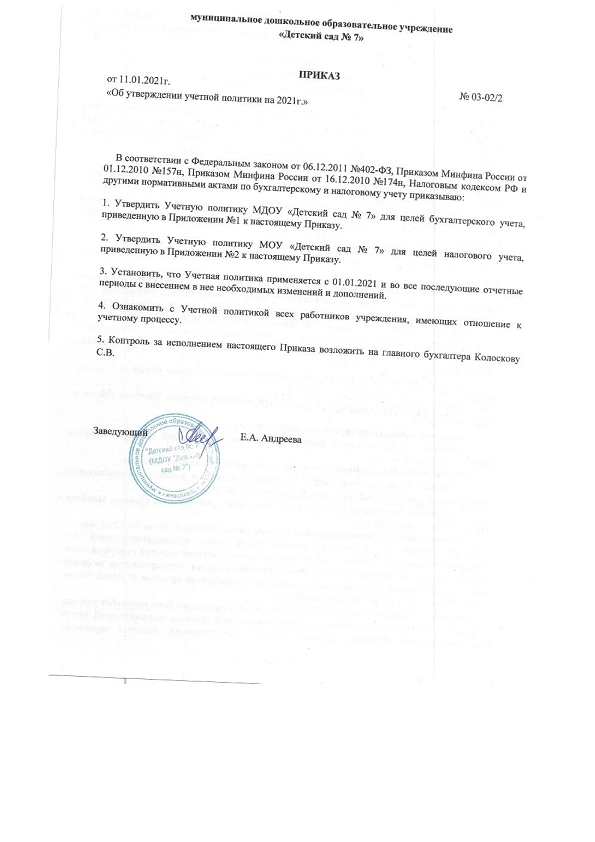 